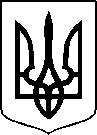 МІНІСТЕРСТВО ОХОРОНИ ЗДОРОВ’Я УКРАЇНИНАКАЗПро державну реєстрацію (перереєстрацію) лікарських засобів (медичних імунобіологічних препаратів) та внесення змін до реєстраційних матеріалівВідповідно до статті 9 Закону України «Про лікарські засоби», пунктів 5, 7, 9, 10 Порядку державної реєстрації (перереєстрації) лікарських засобів, затвердженого постановою Кабінету Міністрів України від 26 травня 2005 року № 376, абзацу двадцять сьомого підпункту 12 пункту 4 Положення про Міністерство охорони здоров’я України, затвердженого постановою Кабінету Міністрів України від 25 березня 2015 року № 267 (в редакції постанови Кабінету Міністрів України від 24 січня 2020 року № 90), на підставі результатів експертизи реєстраційних матеріалів лікарських засобів (медичних імунобіологічних препаратів), що подані на державну реєстрацію (перереєстрацію) та внесення змін до реєстраційних матеріалів, проведених Державним підприємством «Державний експертний центр Міністерства охорони здоров’я України», висновків щодо ефективності, безпечності та якості, щодо експертної оцінки співвідношення користь/ризик лікарського засобу, що пропонується до державної реєстрації (перереєстрації), щодо внесення змін до реєстраційних матеріалів та рекомендації його до державної реєстрації (перереєстрації) або внесення змін до реєстраційних матеріалів,НАКАЗУЮ:1. Зареєструвати та внести до Державного реєстру лікарських засобів України лікарські засоби (медичні імунобіологічні препарати) згідно з додатком 1.2. Перереєструвати та внести до Державного реєстру лікарських засобів України лікарські засоби (медичні імунобіологічні препарати) згідно з додатком 2.3. Внести зміни до реєстраційних матеріалів та Державного реєстру лікарських засобів України на лікарські засоби (медичні імунобіологічні препарати) згідно з додатком 3.4. Фармацевтичному управлінню (Тарасу Лясковському) забезпечити оприлюднення цього наказу на офіційному вебсайті Міністерства охорони здоров’я України.5. Контроль за виконанням цього наказу покласти на першого заступника Міністра Сергія Дуброва.Міністр                                                                                           Віктор ЛЯШКО                                                                                           ПЕРЕЛІКЗАРЕЄСТРОВАНИХ ЛІКАРСЬКИХ ЗАСОБІВ (МЕДИЧНИХ ІМУНОБІОЛОГІЧНИХ ПРЕПАРАТІВ), ЯКІ ВНОСЯТЬСЯ ДО ДЕРЖАВНОГО РЕЄСТРУ ЛІКАРСЬКИХ ЗАСОБІВ УКРАЇНИНачальникФармацевтичного управління                                                                                                            Тарас ЛЯСКОВСЬКИЙПЕРЕЛІКПЕРЕРЕЄСТРОВАНИХ ЛІКАРСЬКИХ ЗАСОБІВ (МЕДИЧНИХ ІМУНОБІОЛОГІЧНИХ ПРЕПАРАТІВ), ЯКІ ВНОСЯТЬСЯ ДО ДЕРЖАВНОГО РЕЄСТРУ ЛІКАРСЬКИХ ЗАСОБІВ УКРАЇНИНачальник Фармацевтичного управління                                                                                                              Тарас ЛЯСКОВСЬКИЙПЕРЕЛІКЛІКАРСЬКИХ ЗАСОБІВ (МЕДИЧНИХ ІМУНОБІОЛОГІЧНИХ ПРЕПАРАТІВ), ЩОДО ЯКИХ БУЛИ ВНЕСЕНІ ЗМІНИ ДО реєстраційних матеріалів, ЯКІ ВНОСЯТЬСЯ ДО ДЕРЖАВНОГО РЕЄСТРУ ЛІКАРСЬКИХ ЗАСОБІВ УКРАЇНИ*у разі внесення змін до інструкції про медичне застосування05 липня 2023 року.05.20200                          Київ                                             № 12202284Додаток 1до наказу Міністерства охорониздоров’я України «Про державну реєстрацію (перереєстрацію) лікарських засобів (медичних імунобіологічних препаратів) та внесення змін до реєстраційних матеріалів»від 05 липня 2023 року № 1220№ п/пНазва лікарського засобуФорма випуску (лікарська форма, упаковка)ЗаявникКраїна заявникаВиробникКраїна виробникаРеєстраційна процедураУмови відпускуРекламуванняНомер реєстраційного посвідченняАБІЗОЛ розчин оральний 1 мг/мл, по 150 мл розчину у флаконі, по одному флакону з мірним стаканчиком та шприцом-дозатором у картонній упаковціНОБЕЛ ІЛАЧ САНАЇ ВЕ ТІДЖАРЕТ А.Ш.
ТуреччинаНобел Ілач Санаї Ве Тіджарет А.Ш.
Туреччинареєстрація на 5 років
Періодичність подання регулярно оновлюваного звіту з безпеки, відповідно до Порядку здійснення фармаконагляду, затвердженого наказом Міністерства охорони здоров’я України від 27 грудня 2006 року № 898, зареєстрованого в Міністерстві юстиції України 29 січня 2007 року за № 73/13340 (у редакції наказу Міністерства охорони здоров'я України від 26 вересня 2016 року № 996), становить: згідно зі строками, зазначеними у періодичності подання регулярних звітів з безпеки.за рецептомне підлягаєUA/16417/02/01АЛЗАНЦЕР ІЗІТАБтаблетки, що диспергуються в ротовій порожнині по 5 мг, по 7 таблеток у блістері, по 4 блістери в картонній упаковціНОБЕЛ ІЛАЧ САНАЇ ВЕ ТІДЖАРЕТ А.Ш.
ТуреччинаНобел Ілач Санаї Ве Тіджарет А.Ш.
Туреччинареєстрація на 5 років
Періодичність подання регулярно оновлюваного звіту з безпеки, відповідно до Порядку здійснення фармаконагляду, затвердженого наказом Міністерства охорони здоров’я України від 27 грудня 2006 року № 898, зареєстрованого в Міністерстві юстиції України 29 січня 2007 року за № 73/13340 (у редакції наказу Міністерства охорони здоров'я України від 26 вересня 2016 року № 996), становить: згідно зі строками, зазначеними у періодичності подання регулярних звітів з безпеки.за рецептомне підлягаєUA/20093/01/01АЛЗАНЦЕР ІЗІТАБтаблетки, що диспергуються в ротовій порожнині по 10 мг, по 7 таблеток у блістері, по 4 блістери в картонній упаковціНОБЕЛ ІЛАЧ САНАЇ ВЕ ТІДЖАРЕТ А.Ш.
ТуреччинаНобел Ілач Санаї Ве Тіджарет А.Ш.
Туреччинареєстрація на 5 років
Періодичність подання регулярно оновлюваного звіту з безпеки, відповідно до Порядку здійснення фармаконагляду, затвердженого наказом Міністерства охорони здоров’я України від 27 грудня 2006 року № 898, зареєстрованого в Міністерстві юстиції України 29 січня 2007 року за № 73/13340 (у редакції наказу Міністерства охорони здоров'я України від 26 вересня 2016 року № 996), становить: згідно зі строками, зазначеними у періодичності подання регулярних звітів з безпеки.за рецептомне підлягаєUA/20093/01/02БРОНХОТОН АМБРОсироп, 15 мг/5 мл, по 120 мл у флаконі, по 1 флакону разом з мірним стаканчиком в картонній пачціДАНСОН-БГ ООДРеспубліка БолгаріяВЕТПРОМ АД, виробнича дільниця ВіфармаРеспубліка БолгаріяРеєстрація на 5 років
Періодичність подання регулярно оновлюваного звіту з безпеки, відповідно до Порядку здійснення фармаконагляду, затвердженого наказом Міністерства охорони здоров’я України від 27 грудня 2006 року № 898, зареєстрованого в Міністерстві юстиції України 29 січня 2007 року за № 73/13340 (у редакції наказу Міністерства охорони здоров'я України від 26 вересня 2016 року № 996), становить: згідно зі строками, зазначеними у періодичності подання регулярних звітів з безпеки.без рецептане підлягаєUA/20085/01/01БРОНХОТОН АМБРОсироп, 30 мг/5 мл, по 120 мл у флаконі, по 1 флакону разом з мірним стаканчиком в картонній пачціДАНСОН-БГ ООДРеспубліка БолгаріяВЕТПРОМ АД, виробнича дільниця ВіфармаРеспубліка БолгаріяРеєстрація на 5 років
Періодичність подання регулярно оновлюваного звіту з безпеки, відповідно до Порядку здійснення фармаконагляду, затвердженого наказом Міністерства охорони здоров’я України від 27 грудня 2006 року № 898, зареєстрованого в Міністерстві юстиції України 29 січня 2007 року за № 73/13340 (у редакції наказу Міністерства охорони здоров'я України від 26 вересня 2016 року № 996), становить: згідно зі строками, зазначеними у періодичності подання регулярних звітів з безпеки.без рецептане підлягаєUA/20085/01/02ВАЛСАРТАН 160 МАКЛЕОДСтаблетки, вкриті плівковою оболонкою, по 160 мг, по 10 таблеток у блістері; по 1 або 3 блістери у картонній коробціМаклеодс Фармасьютикалс Лімітед
ІндіяМаклеодс Фармасьютикалс Лімітед
ІндіяРеєстрація на 5 років
Періодичність подання регулярно оновлюваного звіту з безпеки, відповідно до Порядку здійснення фармаконагляду, затвердженого наказом Міністерства охорони здоров’я України від 27 грудня 2006 року № 898, зареєстрованого в Міністерстві юстиції України 29 січня 2007 року за № 73/13340 (у редакції наказу Міністерства охорони здоров'я України від 26 вересня 2016 року № 996), становить: згідно зі строками, зазначеними у періодичності подання регулярних звітів з безпеки.за рецептомне підлягаєUA/20094/01/03ВАЛСАРТАН 320 МАКЛЕОДСтаблетки, вкриті плівковою оболонкою, по 320 мг, по 10 таблеток у блістері; по 1 або 3 блістери у картонній коробціМаклеодс Фармасьютикалс Лімітед
ІндіяМаклеодс Фармасьютикалс Лімітед
ІндіяРеєстрація на 5 років
Періодичність подання регулярно оновлюваного звіту з безпеки, відповідно до Порядку здійснення фармаконагляду, затвердженого наказом Міністерства охорони здоров’я України від 27 грудня 2006 року № 898, зареєстрованого в Міністерстві юстиції України 29 січня 2007 року за № 73/13340 (у редакції наказу Міністерства охорони здоров'я України від 26 вересня 2016 року № 996), становить: згідно зі строками, зазначеними у періодичності подання регулярних звітів з безпеки.за рецептомне підлягаєUA/20094/01/04ВАЛСАРТАН 40 МАКЛЕОДСтаблетки, вкриті плівковою оболонкою, по 40 мг, по 10 таблеток у блістері; по 1 або 3 блістери у картонній коробціМаклеодс Фармасьютикалс Лімітед
ІндіяМаклеодс Фармасьютикалс Лімітед
ІндіяРеєстрація на 5 років
Періодичність подання регулярно оновлюваного звіту з безпеки, відповідно до Порядку здійснення фармаконагляду, затвердженого наказом Міністерства охорони здоров’я України від 27 грудня 2006 року № 898, зареєстрованого в Міністерстві юстиції України 29 січня 2007 року за № 73/13340 (у редакції наказу Міністерства охорони здоров'я України від 26 вересня 2016 року № 996), становить: згідно зі строками, зазначеними у періодичності подання регулярних звітів з безпеки.за рецептомне підлягаєUA/20094/01/01ВАЛСАРТАН 80 МАКЛЕОДСтаблетки, вкриті плівковою оболонкою, по 80 мг, по 10 таблеток у блістері; по 1 або 3 блістери у картонній коробціМаклеодс Фармасьютикалс Лімітед
ІндіяМаклеодс Фармасьютикалс Лімітед
ІндіяРеєстрація на 5 років
Періодичність подання регулярно оновлюваного звіту з безпеки, відповідно до Порядку здійснення фармаконагляду, затвердженого наказом Міністерства охорони здоров’я України від 27 грудня 2006 року № 898, зареєстрованого в Міністерстві юстиції України 29 січня 2007 року за № 73/13340 (у редакції наказу Міністерства охорони здоров'я України від 26 вересня 2016 року № 996), становить: згідно зі строками, зазначеними у періодичності подання регулярних звітів з безпеки.за рецептомне підлягаєUA/20094/01/02ДІАЗОЛІН-СБ-ФАРМАдраже по 100 мг; по 10 драже у блістері; по 2 блістери в пачці з картонуТОВ "ФОРС-ФАРМА ДИСТРИБЮШН"
УкраїнаАТ "ВІТАМІНИ"
Українареєстрація на 5 років
Періодичність подання регулярно оновлюваного звіту з безпеки, відповідно до Порядку здійснення фармаконагляду, затвердженого наказом Міністерства охорони здоров’я України від 27 грудня 2006 року № 898, зареєстрованого в Міністерстві юстиції України 29 січня 2007 року за № 73/13340 (у редакції наказу Міністерства охорони здоров'я України від 26 вересня 2016 року № 996), становить: згідно зі строками, зазначеними у періодичності подання регулярних звітів з безпеки.без рецептапідлягаєUA/20097/01/02ДІАЗОЛІН-СБ-ФАРМАдраже по 50 мг; по 10 драже у блістері; по 2 блістери в пачці з картонуТОВ "ФОРС-ФАРМА ДИСТРИБЮШН"
УкраїнаАТ "ВІТАМІНИ"
Українареєстрація на 5 років
Періодичність подання регулярно оновлюваного звіту з безпеки, відповідно до Порядку здійснення фармаконагляду, затвердженого наказом Міністерства охорони здоров’я України від 27 грудня 2006 року № 898, зареєстрованого в Міністерстві юстиції України 29 січня 2007 року за № 73/13340 (у редакції наказу Міністерства охорони здоров'я України від 26 вересня 2016 року № 996), становить: згідно зі строками, зазначеними у періодичності подання регулярних звітів з безпеки.без рецептапідлягаєUA/20097/01/01ДУОДІКЛАЗАкапсули з модифікованим вивільненням, тверді, по 10 капсул у блістері, по 2 блістери у пачціЗАТ "Фармліга"
Литовська РеспублікаВідповідальний за випуск серії, первинне та вторинне пакування:
Свісс Кепс ГмбХ, Німеччина 

Виробництво нерозфасованої продукції, контроль якості:
Теммлер Айрланд Лімітед, Ірландія

Мікробіологічний контроль якості серії:
Єврофінс Біофарма Продакт Тестинг Айрланд Лімітед, Ірландiя 
Німеччина/ ІрландіяРеєстрація на 5 років
Періодичність подання регулярно оновлюваного звіту з безпеки, відповідно до Порядку здійснення фармаконагляду, затвердженого наказом Міністерства охорони здоров’я України від 27 грудня 2006 року № 898, зареєстрованого в Міністерстві юстиції України 29 січня 2007 року за № 73/13340 (у редакції наказу Міністерства охорони здоров'я України від 26 вересня 2016 року № 996), становить: згідно зі строками, зазначеними у періодичності подання регулярних звітів з безпеки.За рецептомне підлягаєUA/20096/01/01КАРСИЛ®таблетки, вкриті плівковою оболонкою, по 22,5 мг; по 10 таблеток у блістері, по 8 блістерів у картонній пачціАТ «Софарма»
БолгаріяАТ «Софарма»
Болгаріяреєстрація на 5 років
Періодичність подання регулярно оновлюваного звіту з безпеки, відповідно до Порядку здійснення фармаконагляду, затвердженого наказом Міністерства охорони здоров’я України від 27 грудня 2006 року № 898, зареєстрованого в Міністерстві юстиції України 29 січня 2007 року за № 73/13340 (у редакції наказу Міністерства охорони здоров'я України від 26 вересня 2016 року № 996), становить: згідно зі строками, зазначеними у періодичності подання регулярних звітів з безпеки.без рецептапідлягаєUA/2773/02/01КСАФІНАліофілізат для розчину для ін'єкцій по 8 мг у флаконах, по 1 флакону в картонній коробціТовариство з обмеженою відповідальністю "Фармацевтична компанія "ФАРМБЕРГ"
УкраїнаСвісс Парентералс Лтд. 
Індіяреєстрація на 5 років
Періодичність подання регулярно оновлюваного звіту з безпеки, відповідно до Порядку здійснення фармаконагляду, затвердженого наказом Міністерства охорони здоров’я України від 27 грудня 2006 року № 898, зареєстрованого в Міністерстві юстиції України 29 січня 2007 року за № 73/13340 (у редакції наказу Міністерства охорони здоров'я України від 26 вересня 2016 року № 996), становить: згідно зі строками, зазначеними у періодичності подання регулярних звітів з безпеки.за рецептомне підлягаєUA/20092/01/01МЕЛЬДЕКСрозчин для ін'єкцій 100 мг/мл; по 5 мл у флаконах скляних; по 5 флаконів у контурній чарунковій упаковці; по 2 контурні чарункові упаковки в пачціПриватне акціонерне товариство "Інфузія"
УкраїнаПриватне акціонерне товариство «Інфузія»
Українареєстрація на 5 років
Періодичність подання регулярно оновлюваного звіту з безпеки, відповідно до Порядку здійснення фармаконагляду, затвердженого наказом Міністерства охорони здоров’я України від 27 грудня 2006 року № 898, зареєстрованого в Міністерстві юстиції України 29 січня 2007 року за № 73/13340 (у редакції наказу Міністерства охорони здоров'я України від 26 вересня 2016 року № 996), становить: згідно зі строками, зазначеними у періодичності подання регулярних звітів з безпеки.за рецептомне підлягаєUA/20105/01/01МЕФЕНАМІНОВА КИСЛОТАтаблетки по 500 мг, по 10 таблеток у блістері, по 1, 2 або 10 блістерів в пачці з картонуАТ "Лубнифарм"
УкраїнаАТ "Лубнифарм"
УкраїнаРеєстрація на 5 років
Періодичність подання регулярно оновлюваного звіту з безпеки, відповідно до Порядку здійснення фармаконагляду, затвердженого наказом Міністерства охорони здоров’я України від 27 грудня 2006 року № 898, зареєстрованого в Міністерстві юстиції України 29 січня 2007 року за № 73/13340 (у редакції наказу Міністерства охорони здоров'я України від 26 вересня 2016 року № 996), становить: згідно зі строками, зазначеними у періодичності подання регулярних звітів з безпеки.без рецепта: № 10, № 20; 
за рецептом: № 100не підлягаєUA/20104/01/01МУКЛЕАРтаблетки шипучі, по 600 мг, по 10 таблеток у тубі, по 1 тубі у картонній коробціМега Лайфсайенсіз Паблік Компані Лімітед
ТаїландНеутек Ілач Сан. Тіч. А.С.
Туреччинареєстрація на 5 років
Періодичність подання регулярно оновлюваного звіту з безпеки, відповідно до Порядку здійснення фармаконагляду, затвердженого наказом Міністерства охорони здоров’я України від 27 грудня 2006 року № 898, зареєстрованого в Міністерстві юстиції України 29 січня 2007 року за № 73/13340 (у редакції наказу Міністерства охорони здоров'я України від 26 вересня 2016 року № 996), становить: згідно зі строками, зазначеними у періодичності подання регулярних звітів з безпеки.без рецептапідлягаєUA/20091/01/01ПАРЛІНтаблетки по 1 мг, по 10 таблеток у блістері, по 3 блістери в картонній коробціНОБЕЛ ІЛАЧ ПАЗАРЛАМА ВЕ САНАЇ ЛТД. ШІРКЕТІ
ТуреччинаНОБЕЛ ІЛАЧ САНАЇ ВЕ ТІДЖАРЕТ А.Ш.
Туреччинареєстрація на 5 років
Періодичність подання регулярно оновлюваного звіту з безпеки, відповідно до Порядку здійснення фармаконагляду, затвердженого наказом Міністерства охорони здоров’я України від 27 грудня 2006 року № 898, зареєстрованого в Міністерстві юстиції України 29 січня 2007 року за № 73/13340 (у редакції наказу Міністерства охорони здоров'я України від 26 вересня 2016 року № 996), становить: згідно зі строками, зазначеними у періодичності подання регулярних звітів з безпеки.за рецептомне підлягаєUA/20088/01/01ПІРФЕКТтаблетки, вкриті плівковою оболонкою, по 200 мг, по 28 таблеток у блістері, по 9 блістерів у картонній упаковціНОБЕЛ ІЛАЧ САНАЇ ВЕ ТІДЖАРЕТ А.Ш.
ТуреччинаНобел Ілач Санаї Ве Тіджарет А.Ш.
Туреччинареєстрація на 5 років
Періодичність подання регулярно оновлюваного звіту з безпеки, відповідно до Порядку здійснення фармаконагляду, затвердженого наказом Міністерства охорони здоров’я України від 27 грудня 2006 року № 898, зареєстрованого в Міністерстві юстиції України 29 січня 2007 року за № 73/13340 (у редакції наказу Міністерства охорони здоров'я України від 26 вересня 2016 року № 996), становить: згідно зі строками, зазначеними у періодичності подання регулярних звітів з безпеки.за рецептомне підлягаєUA/20090/01/01РИНОСТОПспрей назальний, дозований 1,0 мг/мл, по 10 мл у поліетиленовому контейнері з насосом з розпилювачем; по 1 контейнеру у пачці з картонуСпільне українсько-іспанське підприємство «Сперко Україна»
УкраїнаСпільне українсько-іспанське підприємство «Сперко Україна» (повний цикл виробництва, випуск серії;контроль якості)Українареєстрація на 5 років
Періодичність подання регулярно оновлюваного звіту з безпеки, відповідно до Порядку здійснення фармаконагляду, затвердженого наказом Міністерства охорони здоров’я України від 27 грудня 2006 року № 898, зареєстрованого в Міністерстві юстиції України 29 січня 2007 року за № 73/13340 (у редакції наказу Міністерства охорони здоров'я України від 26 вересня 2016 року № 996), становить: згідно зі строками, зазначеними у періодичності подання регулярних звітів з безпеки.без рецептапідлягаєUA/20110/01/01СПИРТ МЕДИЧНИЙ 70% розчин 70 % по 100 мл у флаконах скляних або полімерних, по 10 л у каністрах полімернихТОВ «ЗНАК ЯКОСТІ ЛЮКС»
УкраїнаПП «Кілафф»,
Україна
ПрАТ «Біолік»,
УкраїнаУкраїнареєстрація на 5 років
Періодичність подання регулярно оновлюваного звіту з безпеки, відповідно до Порядку здійснення фармаконагляду, затвердженого наказом Міністерства охорони здоров’я України від 27 грудня 2006 року № 898, зареєстрованого в Міністерстві юстиції України 29 січня 2007 року за № 73/13340 (у редакції наказу Міністерства охорони здоров'я України від 26 вересня 2016 року № 996), становить: згідно зі строками, зазначеними у періодичності подання регулярних звітів з безпекиза рецептомне підлягаєUA/20109/01/01СПИРТ МЕДИЧНИЙ 96% розчин 96 % по 100 мл у флаконах скляних або полімерних, по 1 л, 5 л, 10 л, 20 л у каністрах полімернихТОВ «ЗНАК ЯКОСТІ ЛЮКС»
УкраїнаПП «Кілафф»,
Україна
ПрАТ «Біолік»,
УкраїнаУкраїнареєстрація на 5 років
Періодичність подання регулярно оновлюваного звіту з безпеки, відповідно до Порядку здійснення фармаконагляду, затвердженого наказом Міністерства охорони здоров’я України від 27 грудня 2006 року № 898, зареєстрованого в Міністерстві юстиції України 29 січня 2007 року за № 73/13340 (у редакції наказу Міністерства охорони здоров'я України від 26 вересня 2016 року № 996), становить: згідно зі строками, зазначеними у періодичності подання регулярних звітів з безпекиза рецептомне підлягаєUA/20109/01/02СТЕРКСАМІКрозчин для ін'єкцій, 100 мг/мл, по 5 мл в ампулі, по 5 ампул у контурній упаковці, по 1 контурній упаковці у картонній коробціСтерил-Джен Лайф Сайєнсиз (П) Лтд
ІндіяСтерил-Джен Лайф Сайєнсиз (П) Лтд.
Індіяреєстрація на 5 років
Періодичність подання регулярно оновлюваного звіту з безпеки, відповідно до Порядку здійснення фармаконагляду, затвердженого наказом Міністерства охорони здоров’я України від 27 грудня 2006 року № 898, зареєстрованого в Міністерстві юстиції України 29 січня 2007 року за № 73/13340 (у редакції наказу Міністерства охорони здоров'я України від 26 вересня 2016 року № 996), становить: згідно зі строками, зазначеними у періодичності подання регулярних звітів з безпеки.за рецептомне підлягаєUA/20106/01/01ТАГЛІНтаблетки по 50 мг, по 14 таблеток у блістері, по 2 або 4 блістери у картонній упаковціНОБЕЛ ІЛАЧ САНАЇ ВЕ ТІДЖАРЕТ А.Ш.
ТуреччинаНОБЕЛ ІЛАЧ САНАЇ ВЕ ТІДЖАРЕТ А.Ш.
Туреччинареєстрація на 5 років
Періодичність подання регулярно оновлюваного звіту з безпеки, відповідно до Порядку здійснення фармаконагляду, затвердженого наказом Міністерства охорони здоров’я України від 27 грудня 2006 року № 898, зареєстрованого в Міністерстві юстиції України 29 січня 2007 року за № 73/13340 (у редакції наказу Міністерства охорони здоров'я України від 26 вересня 2016 року № 996), становить: згідно зі строками, зазначеними у періодичності подання регулярних звітів з безпеки.за рецептомне підлягаєUA/20089/01/01ТИЗИН® ПАНТЕНОЛ спрей назальний, розчин, по 10 мл у флаконі, по 1 флакону у картонній упаковціМакНіл Продактс Лімітед 
Англіяконтроль якості:
Мельбурн Сайнтифік Лімітед, Сполучене Королiвство

виробництво, первинне та вторинне пакування, контроль якості та випуск серії:
Фамар Хелс Кеар Сервісиз Мадрид, С.А.У., Іспанія 
Сполучене Королiвство/ Іспаніяреєстрація на 5 років
Періодичність подання регулярно оновлюваного звіту з безпеки, відповідно до Порядку здійснення фармаконагляду, затвердженого наказом Міністерства охорони здоров’я України від 27 грудня 2006 року № 898, зареєстрованого в Міністерстві юстиції України 29 січня 2007 року за № 73/13340 (у редакції наказу Міністерства охорони здоров'я України від 26 вересня 2016 року № 996), становить: згідно зі строками, зазначеними у періодичності подання регулярних звітів з безпеки.без рецептапідлягаєUA/20087/01/01ТИЗИН® ПАНТЕНОЛ ДИТЯЧИЙспрей назальний, розчин; по 10 мл у флаконі; по 1 флакону у картонній упаковціМакНіл Продактс Лімітед 
Англіяконтроль якості:
Мельбурн Сайнтифік Лімітед, Сполучене Королiвство
виробництво, первинне та вторинне пакування, контроль якості та випуск серії:
Фамар Хелс Кеар Сервісиз Мадрид, С.А.У., Іспанія Сполучене Королiвство/ Іспаніяреєстрація на 5 років
Періодичність подання регулярно оновлюваного звіту з безпеки, відповідно до Порядку здійснення фармаконагляду, затвердженого наказом Міністерства охорони здоров’я України від 27 грудня 2006 року № 898, зареєстрованого в Міністерстві юстиції України 29 січня 2007 року за № 73/13340 (у редакції наказу Міністерства охорони здоров'я України від 26 вересня 2016 року № 996), становить: згідно зі строками, зазначеними у періодичності подання регулярних звітів з безпеки.без рецептане підлягаєUA/20086/01/01ТРІАФІН-1000порошок для розчину для ін'єкцій по 1000 мг; in bulk: по 50 флаконів з порошком у картонній упаковціXAOMA ХЕЛС КЕАР ПРАЙВЕТ ЛІМІТЕД (ХХКПЛ) 
ІндіяСенс Лабораторіс Пвт. Лтд.
ІндіяРеєстрація на 5 років
Періодичність подання регулярно оновлюваного звіту з безпеки, відповідно до Порядку здійснення фармаконагляду, затвердженого наказом Міністерства охорони здоров’я України від 27 грудня 2006 року № 898, зареєстрованого в Міністерстві юстиції України 29 січня 2007 року за № 73/13340 (у редакції наказу Міністерства охорони здоров'я України від 26 вересня 2016 року № 996), становить: згідно зі строками, зазначеними у періодичності подання регулярних звітів з безпеки.-не підлягаєUA/20102/01/01ТРІАФІН-1000порошок для розчину для ін'єкцій по 1000 мг; по 1 флакону з порошком у картонній упаковціXAOMA ХЕЛС КЕАР ПРАЙВЕТ ЛІМІТЕД (ХХКПЛ) 
ІндіяСенс Лабораторіс Пвт. Лтд.
ІндіяРеєстрація на 5 років
Періодичність подання регулярно оновлюваного звіту з безпеки, відповідно до Порядку здійснення фармаконагляду, затвердженого наказом Міністерства охорони здоров’я України від 27 грудня 2006 року № 898, зареєстрованого в Міністерстві юстиції України 29 січня 2007 року за № 73/13340 (у редакції наказу Міністерства охорони здоров'я України від 26 вересня 2016 року № 996), становить: згідно зі строками, зазначеними у періодичності подання регулярних звітів з безпеки.за рецептомне підлягаєUA/20103/01/01ФАРИСІЛ СПРЕЙ ВІД БОЛЮ У ГОРЛІспрей для ротової порожнини зі смаком м'яти, 1,5 мг/мл, по 30 мл у поліетиленовому контейнері з кришкою в комплекті з пристроєм для розпилювання у пачці з картону Спільне українсько-іспанське підприємство «Сперко Україна»
УкраїнаСпільне українсько-іспанське підприємство «Сперко Україна»
Українареєстрація на 5 років
Періодичність подання регулярно оновлюваного звіту з безпеки, відповідно до Порядку здійснення фармаконагляду, затвердженого наказом Міністерства охорони здоров’я України від 27 грудня 2006 року № 898, зареєстрованого в Міністерстві юстиції України 29 січня 2007 року за № 73/13340 (у редакції наказу Міністерства охорони здоров'я України від 26 вересня 2016 року № 996), становить: згідно зі строками, зазначеними у періодичності подання регулярних звітів з безпеки.без рецептапідлягаєUA/20107/01/01ФАРИСІЛ СПРЕЙ ВІД БОЛЮ У ГОРЛІспрей для ротової порожнини зі смаком лимону, 1,5 мг/мл, по 30 мл у поліетиленовому контейнері з кришкою в комплекті з пристроєм для розпилювання у пачці з картону Спільне українсько-іспанське підприємство «Сперко Україна»
УкраїнаСпільне українсько-іспанське підприємство «Сперко Україна»
Українареєстрація на 5 років
Періодичність подання регулярно оновлюваного звіту з безпеки, відповідно до Порядку здійснення фармаконагляду, затвердженого наказом Міністерства охорони здоров’я України від 27 грудня 2006 року № 898, зареєстрованого в Міністерстві юстиції України 29 січня 2007 року за № 73/13340 (у редакції наказу Міністерства охорони здоров'я України від 26 вересня 2016 року № 996), становить: згідно зі строками, зазначеними у періодичності подання регулярних звітів з безпеки.без рецептапідлягаєUA/20108/01/01ФОСФОКОКгранули для орального розчину по 3 г, по 8 г гранул у саше; по 1 або 2 саше у картонній пачціМістрал Кепітал Менеджмент Лімітед 
АнгліяЛабіана Фармасьютікалс, С.Л.У.
Іспаніяреєстрація на 5 років
Періодичність подання регулярно оновлюваного звіту з безпеки, відповідно до Порядку здійснення фармаконагляду, затвердженого наказом Міністерства охорони здоров’я України від 27 грудня 2006 року № 898, зареєстрованого в Міністерстві юстиції України 29 січня 2007 року за № 73/13340 (у редакції наказу Міністерства охорони здоров'я України від 26 вересня 2016 року № 996), становить: згідно зі строками, зазначеними у періодичності подання регулярних звітів з безпеки.за рецептомне підлягаєUA/20101/01/01Додаток 2до наказу Міністерства охорониздоров’я України «Про державну реєстрацію (перереєстрацію) лікарських засобів (медичних імунобіологічних препаратів) та внесення змін до реєстраційних матеріалів»від 05 липня 2023 року_№ 1220№ п/пНазва лікарського засобуФорма випуску (лікарська форма, упаковка)ЗаявникКраїна заявникаВиробникКраїна виробникаРеєстраційна процедураУмови відпускуРекламуванняНомер реєстраційного посвідченняАЛЬФА-ЛІПОЄВА КИСЛОТАпорошок (субстанція) у подвійних поліетиленових пакетах для фармацевтичного застосуванняТОВ "Хаілвел"
УкраїнаСучжоу Фушілай Фармасьютікал Ко., Лтд.Китайперереєстрація на необмежений термін-не підлягаєUA/17031/01/01АМЛОДИПІНУ БЕСИЛАТпорошок (субстанція) у подвійних поліетиленових мішках для фармацевтичного застосуванняПрАТ "Технолог"
УкраїнаАмсал Кем Прайвет Лімітед
Індіяперереєстрація на необмежений термін-не підлягаєUA/17225/01/01БЕНДАЗОЛпорошок кристалічний (субстанція) у поліетиленових пакетах для фармацевтичного застосуванняПриватне акціонерне товариство "Лекхім - Харків"
УкраїнаСеконд Фарма Ко., Лтд.
Китайперереєстрація на необмежений термін-не підлягаєUA/17336/01/01ГАНУТОЛ ХЛкристалічний порошок (субстанція) у поліетиленових пакетах для фармацевтичного застосуванняТовариство з обмеженою відповідальністю "Хаілвел"
УкраїнаШіцзячжуан Хуасюй Фармасьютікал Ко., Лтд.
КитайПеререєстрація на необмежений термін-не підлягаєUA/17208/01/01ЕНТОБАНкапсули, по 20 або 60 капсул у флаконі; по 1 флакону в коробціХербіон Пакистан Прайвет Лімітед
ПакистанХербіон Пакистан Прайвет Лімітед
ПакистанПеререєстрація на необмежений термін. Внесено оновлену інформацію в інструкцію для медичного застосування лікарського засобу в розділи "Протипоказання", "Застосування у період вагітності або годування груддю", "Побічні реакції" відповідно до оновленої інформації з безпеки діючих речовин лікарського засобу. 
Періодичність подання регулярно оновлюваного звіту з безпеки, відповідно до Порядку здійснення фармаконагляду, затвердженого наказом Міністерства охорони здоров’я України від 27 грудня 2006 року № 898, зареєстрованого в Міністерстві юстиції України 29 січня 2007 року за № 73/13340 (у редакції наказу Міністерства охорони здоров'я України від 26 вересня 2016 року № 996), становить: згідно зі строками, зазначеними у періодичності подання регулярних звітів з безпеки. без рецептапідлягаєUA/2117/02/01ІНОЗИНУ ПРАНОБЕКСпорошок (субстанція) у мішках подвійних поліетиленових для фармацевтичного застосуванняАТ "Фармак"
УкраїнаАТ "Фармак"
Українаперереєстрація на необмежений термін-не підлягаєUA/17136/01/01ЛЕВЕНІУМ таблетки, вкриті плівковою оболонкою, по 250 мг, по 10 таблеток у блістері, по 3 або 5 блістерів у картонній коробціСан Фармасьютикал Індастріз Лімітед
ІндіяСан Фармасьютикал Індастріз Лтд
ІндіяПеререєстрація на необмежений термін. Оновлено інформацію в інструкції для медичного застосування лікарського засобу у розділах: "Особливості застосування", "Застосування у період вагітності або годування груддю", "Спосіб застосування та дози", "Побічні реакції" відповідно до інформації щодо медичного застосування референтного лікарського засобу (КЕППРА, таблетки, вкриті оболонкою).
Періодичність подання регулярно оновлюваного звіту з безпеки, відповідно до Порядку здійснення фармаконагляду, затвердженого наказом Міністерства охорони здоров’я України від 27 грудня 2006 року № 898, зареєстрованого в Міністерстві юстиції України 29 січня 2007 року за № 73/13340 (у редакції наказу Міністерства охорони здоров'я України від 26 вересня 2016 року № 996), становить: згідно зі строками, зазначеними у періодичності подання регулярних звітів з безпеки. за рецептомне підлягаєUA/16544/01/01ЛЕВЕНІУМ таблетки, вкриті плівковою оболонкою, по 500 мг, по 10 таблеток у блістері, по 3 або 5 блістерів у картонній коробціСан Фармасьютикал Індастріз Лімітед
ІндіяСан Фармасьютикал Індастріз Лтд
ІндіяПеререєстрація на необмежений термін. Оновлено інформацію в інструкції для медичного застосування лікарського засобу у розділах: "Особливості застосування", "Застосування у період вагітності або годування груддю", "Спосіб застосування та дози", "Побічні реакції" відповідно до інформації щодо медичного застосування референтного лікарського засобу (КЕППРА, таблетки, вкриті оболонкою).
Періодичність подання регулярно оновлюваного звіту з безпеки, відповідно до Порядку здійснення фармаконагляду, затвердженого наказом Міністерства охорони здоров’я України від 27 грудня 2006 року № 898, зареєстрованого в Міністерстві юстиції України 29 січня 2007 року за № 73/13340 (у редакції наказу Міністерства охорони здоров'я України від 26 вересня 2016 року № 996), становить: згідно зі строками, зазначеними у періодичності подання регулярних звітів з безпеки. за рецептомне підлягаєUA/16544/01/02ЛЕВЕНІУМ таблетки, вкриті плівковою оболонкою, по 750 мг, по 10 таблеток у блістері, по 3 або 5 блістерів у картонній коробціСан Фармасьютикал Індастріз Лімітед
ІндіяСан Фармасьютикал Індастріз Лтд
ІндіяПеререєстрація на необмежений термін. Оновлено інформацію в інструкції для медичного застосування лікарського засобу у розділах: "Особливості застосування", "Застосування у період вагітності або годування груддю", "Спосіб застосування та дози", "Побічні реакції" відповідно до інформації щодо медичного застосування референтного лікарського засобу (КЕППРА, таблетки, вкриті оболонкою).
Періодичність подання регулярно оновлюваного звіту з безпеки, відповідно до Порядку здійснення фармаконагляду, затвердженого наказом Міністерства охорони здоров’я України від 27 грудня 2006 року № 898, зареєстрованого в Міністерстві юстиції України 29 січня 2007 року за № 73/13340 (у редакції наказу Міністерства охорони здоров'я України від 26 вересня 2016 року № 996), становить: згідно зі строками, зазначеними у періодичності подання регулярних звітів з безпеки. за рецептомне підлягаєUA/16544/01/03ЛЕВЕНІУМ таблетки, вкриті плівковою оболонкою, по 1000 мг, по 10 таблеток у блістері, по 3 або 5 блістерів у картонній коробціСан Фармасьютикал Індастріз Лімітед
ІндіяСан Фармасьютикал Індастріз Лтд
ІндіяПеререєстрація на необмежений термін. Оновлено інформацію в інструкції для медичного застосування лікарського засобу у розділах: "Особливості застосування", "Застосування у період вагітності або годування груддю", "Спосіб застосування та дози", "Побічні реакції" відповідно до інформації щодо медичного застосування референтного лікарського засобу (КЕППРА, таблетки, вкриті оболонкою).
Періодичність подання регулярно оновлюваного звіту з безпеки, відповідно до Порядку здійснення фармаконагляду, затвердженого наказом Міністерства охорони здоров’я України від 27 грудня 2006 року № 898, зареєстрованого в Міністерстві юстиції України 29 січня 2007 року за № 73/13340 (у редакції наказу Міністерства охорони здоров'я України від 26 вересня 2016 року № 996), становить: згідно зі строками, зазначеними у періодичності подання регулярних звітів з безпеки. за рецептомне підлягаєUA/16544/01/04ЛЕТРОЗОЛпорошок (субстанція) у мішках подвійних поліетиленових для фармацевтичного застосуванняАТ "Фармак"
УкраїнаАТ "Фармак"
Українаперереєстрація на необмежений термін-не підлягаєUA/17138/01/01МІНІРИНспрей назальний, дозований, 10 мкг/дозу по 5 мл (50 доз) у флаконі (з дозуючим пристроєм, назальним аплікатором та захисним ковпачком); по 1 флакону в картонній коробціФеррінг Інтернешнл Сентер САШвейцаріявиробництво, відповідальний за первинне пакування, контроль якості та випуск серії:
Феррінг ГмбХ, Німеччина

відповідальний за вторинне пакування:
Феррінг Інтернешнл Сентер СА, Швейцарія
Німеччина/ ШвейцаріяПеререєстрація на необмежений термін
Оновлено інформацію в інструкції для медичного застосування лікарського засобу в розділах "Показання (внесено редакційну правку)", "Спосіб застосування та дози" (уточнення інформації), "Побічні реакції" відповідно до інформації стосовно безпеки, яка зазначена в матеріалах реєстраційного досьє та розширено текстову частину назви фармакотерапевтичної групи згідно з міжнародним класифікатором ВООЗ без зміни коду АТХ у розділі "Фармакотерапевтична група. Код АТХ".
Періодичність подання регулярно оновлюваного звіту з безпеки, відповідно до Порядку здійснення фармаконагляду, затвердженого наказом Міністерства охорони здоров’я України від 27 грудня 2006 року № 898, зареєстрованого в Міністерстві юстиції України 29 січня 2007 року за № 73/13340 (у редакції наказу Міністерства охорони здоров'я України від 26 вересня 2016 року № 996), становить: згідно зі строками, зазначеними у періодичності подання регулярних звітів з безпеки. за рецептомне підлягаєUA/5118/01/01ТОРАСЕМІД-ДАРНИЦЯтаблетки по 5 мг по 10 таблеток у контурній чарунковій упаковці; по 3 контурні чарункові упаковки в пачціПрАТ "Фармацевтична фірма "Дарниця"
УкраїнаПрАТ "Фармацевтична фірма "Дарниця"
УкраїнаПеререєстрація на необмежений термін. 
Оновлено інформацію в Інструкції для медичного застосування лікарського засобу у розділах "Фармакологічні властивості" (доповнення інформації), "Протипоказання", "Взаємодія з іншими лікарськими засобами та інші види взаємодій", "Особливості застосування", "Застосування у період вагітності або годування груддю"(уточнення інформації), " Здатність впливати на швидкість реакції при керуванні автотранспортом або іншими механізмами", "Спосіб застосування та дози" (уточнення інформації), "Діти" (уточнення інформації), "Передозування", "Побічні реакції" відповідно до інформації референтного лікарського засобу Трифас Cor, таблетки, а також внесено уточнення у розділ "Фармакотерапевтична група. Код АТХ" без зміни коду АТХ.
Періодичність подання регулярно оновлюваного звіту з безпеки, відповідно до Порядку здійснення фармаконагляду, затвердженого наказом Міністерства охорони здоров’я України від 27 грудня 2006 року № 898, зареєстрованого в Міністерстві юстиції України 29 січня 2007 року за № 73/13340 (у редакції наказу Міністерства охорони здоров'я України від 26 вересня 2016 року № 996), становить: згідно зі строками, зазначеними у періодичності подання регулярних звітів з безпеки. за рецептомне підлягаєUA/16245/02/01ТОРАСЕМІД-ДАРНИЦЯтаблетки по 10 мг по 10 таблеток у контурній чарунковій упаковці; по 3 або по 10 контурних чарункових упаковок в пачці ПрАТ "Фармацевтична фірма "Дарниця"
УкраїнаПрАТ "Фармацевтична фірма "Дарниця"
УкраїнаПеререєстрація на необмежений термін. 
Оновлено інформацію в Інструкції для медичного застосування лікарського засобу у розділах "Фармакологічні властивості" (доповнення інформації), "Протипоказання", "Взаємодія з іншими лікарськими засобами та інші види взаємодій", "Особливості застосування", "Застосування у період вагітності або годування груддю"(уточнення інформації), " Здатність впливати на швидкість реакції при керуванні автотранспортом або іншими механізмами", "Спосіб застосування та дози" (уточнення інформації), "Діти" (уточнення інформації), "Передозування", "Побічні реакції" відповідно до інформації референтного лікарського засобу Трифас Cor, таблетки, а також внесено уточнення у розділ "Фармакотерапевтична група. Код АТХ" без зміни коду АТХ.
Періодичність подання регулярно оновлюваного звіту з безпеки, відповідно до Порядку здійснення фармаконагляду, затвердженого наказом Міністерства охорони здоров’я України від 27 грудня 2006 року № 898, зареєстрованого в Міністерстві юстиції України 29 січня 2007 року за № 73/13340 (у редакції наказу Міністерства охорони здоров'я України від 26 вересня 2016 року № 996), становить: згідно зі строками, зазначеними у періодичності подання регулярних звітів з безпеки. за рецептомне підлягаєUA/16245/02/02Додаток 3до наказу Міністерства охорониздоров’я України «Про державну реєстрацію (перереєстрацію) лікарських засобів (медичних імунобіологічних препаратів) та внесення змін до реєстраційних матеріалів»від 05 липня 2023 року № 1220№ п/пНазва лікарського засобуФорма випуску (лікарська форма, упаковка)ЗаявникКраїна заявникаВиробникКраїна виробникаРеєстраційна процедураУмови відпускуРекламування*Номер реєстраційного посвідченняАЛЬБУВЕНрозчин для інфузій 10 %; по 50 мл, 100 мл у флаконі; по 1 флакону у пачці з картону ТОВ "БІОФАРМА ПЛАЗМА"УкраїнаТОВ "БІОФАРМА ПЛАЗМА", Україна (виробництво, первинне та вторинне пакування, випуск серій); ТОВ "БІОФАРМА ПЛАЗМА", Україна (контроль якості)Українавнесення змін до реєстраційних матеріалів: Зміни І типу - Зміни з якості. Готовий лікарський засіб. Зміни у виробництві. Зміна розміру серії (включаючи діапазон розміру серії) готового лікарського засобу (масштаб для лікарського засобу біологічного/імунологічного походження збільшився/зменшився без зміни виробничого процесу (наприклад дублювання лінії)) Додавання альтернативного розміру серії готового лікарського засобу без зміни технології виробництва. Зміни І типу - Зміни з якості. АФІ. Виробництво. Зміна розміру серії (включаючи діапазони) АФІ або проміжного продукту, який застосовується у процесі виробництва АФІ (розмір серії активної речовини біологічного/імунологічного походження збільшився/зменшився без зміни параметрів процесу (наприклад дублювання лінії)) Додавання альтернативного розміру серії діючої речовини без зміни технології виробництва.за рецептомUA/15875/01/01АЛЬБУВЕНрозчин для інфузій 20 % по 50 мл, 100 мл у флаконі; по 1 флакону у пачці з картону ТОВ "БІОФАРМА ПЛАЗМА"УкраїнаТОВ "БІОФАРМА ПЛАЗМА", Україна (виробництво, первинне та вторинне пакування, випуск серій); ТОВ "БІОФАРМА ПЛАЗМА", Україна (контроль якості)Українавнесення змін до реєстраційних матеріалів: Зміни І типу - Зміни з якості. Готовий лікарський засіб. Зміни у виробництві. Зміна розміру серії (включаючи діапазон розміру серії) готового лікарського засобу (масштаб для лікарського засобу біологічного/імунологічного походження збільшився/зменшився без зміни виробничого процесу (наприклад дублювання лінії)) Додавання альтернативного розміру серії готового лікарського засобу без зміни технології виробництва. Зміни І типу - Зміни з якості. АФІ. Виробництво. Зміна розміру серії (включаючи діапазони) АФІ або проміжного продукту, який застосовується у процесі виробництва АФІ (розмір серії активної речовини біологічного/імунологічного походження збільшився/зменшився без зміни параметрів процесу (наприклад дублювання лінії)) Додавання альтернативного розміру серії діючої речовини без зміни технології виробництва.за рецептомUA/15875/01/02АМЛОДИПІН-ФІТОФАРМтаблетки по 5 мг по 10 таблеток у блістері; по 2 або по 3 блістери у пачці з картонуПРАТ "ФІТОФАРМ"УкраїнаПРАТ "ФІТОФАРМ"Українавнесення змін до реєстраційних матеріалів: зміни І типу - Зміни щодо безпеки/ефективності та фармаконагляду. Зміна у короткій характеристиці лікарського засобу, тексті маркування та інструкції для медичного застосування на підставі регулярно оновлюваного звіту з безпеки лікарського засобу, або досліджень з безпеки застосування лікарського засобу в післяреєстраційний період, або як результат оцінки звіту з досліджень, проведених відповідно до плану педіатричних досліджень (РІР) (зміну узгоджено з компетентним уповноваженим органом). 
Зміни внесено до інструкції для медичного застосування лікарського засобу у розділ "Передозування" відповідно до оновленої інформації з безпеки діючої речовиниза рецептомНе підлягаєUA/2802/01/01АНАПІРОНрозчин для інфузій, 10 мг/мл, по 100 мл препарату у флаконі; по 1 флакону в картонній коробціАнанта Медікеар Лтд.Велика БританiяЄвролайф Хелткеар Пвт. Лтд. Індіявнесення змін до реєстраційних матеріалів: уточнення написання упаковки в наказі МОЗ України № 1547 від 29.08.2022 в процесі внесення змін (Зміни І типу - Зміни щодо безпеки/ефективності та фармаконагляду. Зміна у короткій характеристиці лікарського засобу, тексті маркування та інструкції для медичного застосування на підставі регулярно оновлюваного звіту з безпеки лікарського засобу, або досліджень з безпеки застосування лікарського засобу в післяреєстраційний період, або як результат оцінки звіту з досліджень, проведених відповідно до плану педіатричних досліджень (РІР) (зміну узгоджено з компетентним уповноваженим органом) Зміни внесені до інструкції для медичного застосування лікарського засобу у розділи "Особливості застосування" відповідно до оновленої інформації з безпеки діючої речовини. Введення змін протягом 3-х місяців після затвердження). Редакція в наказі - по 100 мл препарату в контейнері; по 1 контейнеру в картонній коробці. Вірна редакція - по 100 мл препарату у флаконі; по 1 флакону в картонній коробці.за рецептомUA/14971/01/01АНЖЕЛІКтаблетки, вкриті оболонкою по 28 таблеток у блістері з календарною шкалою, в паперовому мішечку в картонній пачціБайєр АГНімеччинаБайєр АГ, Німеччина (первинна та вторинна упаковка, контроль серії, відповідальний за випуск серії); Байєр Ваймар ГмбХ і Ко. КГ, Німеччина (виробництво нерозфасованої продукції)Німеччинавнесення змін до реєстраційних матеріалів: зміни І типу - Зміни з якості. Сертифікат відповідності/ГЕ-сертифікат відповідності Європейській фармакопеї/монографії. Подання нового або оновленого сертифіката відповідності або вилучення сертифіката відповідності Європейській фармакопеї: для АФІ; для вихідного матеріалу/реагенту/проміжного продукту, що використовуються у виробництві АФІ; для допоміжної речовини (сертифікат відповідності Європейській фармакопеї) - Оновлений сертифікат від уже затвердженого виробника. Подання оновленого сертифіката відповідності Європейській фармакопеї № R1-CEP 2009-070 - Rev 02 (затверджено: R1-CEP 2009-070 - Rev 01) для діючої речовини дроспіренону від вже затвердженого виробника BAYER AGза рецептомUA/2242/01/01АФАЛАтаблетки по 20 таблеток у блістері; по 5 блістерів у картонній коробціТОВ "Матеріа Медика-Україна"УкраїнаЗАТ Сантоніка Литвавнесення змін до реєстраційних матеріалів: Зміни II типу - Зміни з якості. АФІ. Контроль АФІ (інші зміни) зміна допустимих меж за показником «Ідентифікація», визначеного у специфікації на вихідний продукт «Антитіла до простатоспецифічного антигену афінно очищені», що використовується у процесі виробництва АФІ, обумовлена внесенням уточнення щодо можливості появи смуги приблизно 81 кДа, що відповідає µ-смузі IgM, під час виконання методики Reducing SDS-PAGE. Незначні редакційні правки щодо показників «Ідентифікація» (метод Competition ELISA, Non-reducing SDS-PAGE), «Специфічна активність» (метод Competition ELISA), «Чистота» (метод Non-reducing SDS-PAGE) специфікації вихідного продукту «Антитіла до простатоспецифічного антигену афінно очищені», що використовується у процесі виробництва АФІ, які не тягнуть за собою змін, заявлені з метою приведення у відповідність редакції матеріалів реєстраційного досьє з документацією виробника вихідного продукту. Зміни II типу - Зміни з якості. АФІ. Виробництво. Зміна виробника вихідного/проміжного продукту/реагенту, що використовуються у виробничому процесі АФІ, або зміна виробника (включаючи, де необхідно, місце проведення контролю якості) АФІ (за відсутності сертифіката відповідності Європейській фармакопеї у затвердженому досьє)(інші зміни) введення додаткової дільниці проведення контролю певних параметрів вихідного продукту для виробництва АФІ, а саме: Tepnel Pharma Services Limited (Parameters: «Distribution of Molecular Size» and «Microbiological quality»).без рецептаUA/6887/01/01БЕТАФЕРОН® порошок ліофілізований для приготування розчину для ін'єкцій по 0,3 мг (9,6 млн МО) 1 флакон з порошком у комплекті з розчинником (0,54 % розчин натрію хлориду) по 1,2 мл у попередньо заповнених шприцах та насадкою (адаптером) з голкою, 2 спиртовими серветками в упаковці з картону; по 15 упаковок в картонній коробці Байєр АГНімеччинаБайєр АГ, Німеччина (вторинна упаковка, дозвіл на випуск серії); Берінгер Інгельхайм Фарма ГмбХ і Ко. КГ, Німеччина (нерозфасований продукт, первинна упаковка)Німеччинавнесення змін до реєстраційних матеріалів: зміни II типу - Зміни щодо безпеки/ефективності та фармаконагляду. Зміни у короткій характеристиці лікарського засобу, тексті маркування та інструкції для медичного застосування у зв’язку із новими даними з якості, доклінічними, клінічними даними та даними з фармаконагляду. Зміни внесені до Інструкції для медичного застосування лікарського засобу до розділу "Побічні реакції" щодо безпеки застосування лікарського засобу. Термін введення змін протягом 4 місяців після затвердження.
Зміни II типу - Зміни щодо безпеки/ефективності та фармаконагляду. Зміни у короткій характеристиці лікарського засобу, тексті маркування та інструкції для медичного застосування у зв’язку із новими даними з якості, доклінічними, клінічними даними та даними з фармаконагляду. Зміни внесені до Інструкції для медичного застосування лікарського засобу до розділів "Особливості застосування", "Побічні реакції". Термін введення змін протягом 4 місяців після затвердження.за рецептомНе підлягаєUA/15287/01/01БІСАКОДИЛсупозиторії ректальні по 0,01 г; по 5 супозиторіїв у стрипі; по 2 стрипи в пачці з картонуПАТ "Монфарм"
УкраїнаПАТ "Монфарм"
Українавнесення змін до реєстраційних матеріалів: Зміни І типу - Адміністративні зміни. Зміна найменування та/або адреси заявника (власника реєстраційного посвідчення) Зміна адреси заявника Термін введення змін протягом 6 місяців після затвердження
Зміни І типу - Адміністративні зміни. Зміна найменування та/або адреси місця провадження діяльності виробника/імпортера готового лікарського засобу, включаючи дільниці випуску серії або місце проведення контролю якості. (діяльність, за яку відповідає виробник/імпортер, включаючи випуск серій) зміна адреси виробника ГЛЗ ПАТ "Монфарм", Україна, без зміни місця виробництва: Термін введення змін протягом 6 місяців після затвердження. Зміни І типу - Зміни щодо безпеки/ефективності та фармаконагляду. Введення або зміни до узагальнених даних про систему фармаконагляду (введення узагальнених даних про систему фармаконагляду, зміна уповноваженої особи, відповідальної за здійснення фармаконагляду; контактної особи з фармаконагляду заявника для здійснення фармаконагляду в Україні, якщо вона відмінна від уповноваженої особи, відповідальної за здійснення фармаконагляду (включаючи контактні дані) та/або зміни у розміщенні мастер-файла системи фармаконагляду) 
Зміна уповноваженої особи заявника, відповідальної за фармаконагляд. Діюча редакція: Совгира Сергій Сергійович. Пропонована редакція: Пастушенко Інна Вікторівна. Зміна контактних даних уповноваженої особи заявника, відповідальної за фармаконагляд. 
Зміна місцезнаходження мастер-файла системи фармаконагляду. Зміна місця здійснення основної діяльності з фармаконагляду.без рецептапідлягаєUA/3236/01/01БОРНА МАЗЬ 5%мазь 5 % по 25 г у тубах; по 25 г у тубі; по 1 тубі в пачці з картонуТОВ "Тернофарм"УкраїнаТОВ "Тернофарм"Українавнесення змін до реєстраційних матеріалів: Зміни І типу - Адміністративні зміни. Вилучення виробничої дільниці (включаючи дільниці для АФІ, проміжного продукту або готового лікарського засобу, дільниці для проведення пакування, виробника, відповідального за випуск серій, місце проведення контролю серії) або постачальника вихідного матеріалу, реагенту або допоміжної речовини (якщо зазначено у досьє) Вилучення виробничої дільниці активної субстанції кислоти борної, а саме ЗАТ "ГХК Бор", Російська Федерація. Залишається альтернативний виробник активної субстанції кислоти борної SUJATA NUTRI-PHARMA PRIVATE LIMITED, Індіябез рецептаUA/8718/01/01БОРОМЕНТОЛмазь, по 25 г у тубі алюмінієвій; по 1 тубі в пачці з картону; по 25 г у тубах алюмінієвихТОВ "Тернофарм"УкраїнаТОВ "Тернофарм"Українавнесення змін до реєстраційних матеріалів: зміни І типу - Адміністративні зміни. Зміна найменування та/або адреси місця провадження діяльності виробника (включаючи, за необхідності, місце проведення контролю якості), або власника мастер-файла на АФІ, або постачальника АФІ/вихідного матеріалу/реагенту/проміжного продукту, що застосовуються у виробництві АФІ (якщо зазначено у досьє на лікарський засіб) за відсутності сертифіката відповідності Європейській фармакопеї у затвердженому досьє, або виробника нової допоміжної речовини (якщо зазначено у досьє). Зміна назви виробника активної субстанції кислоти борної, без зміни місця провадження діяльності. Затверджено: SUJATA CHEMICALS, Індія Запропоновано: SUJATA NUTRI-PHARMA PRIVATE LIMITED, Індія.без рецептаUA/8619/01/01БОРОМЕНТОЛмазь по 25 г у тубі алюмінієвій; по 1 тубі в пачці з картону; по 25 г у тубах алюмінієвихТОВ "Тернофарм"УкраїнаТОВ "Тернофарм"Українавнесення змін до реєстраційних матеріалів: зміни І типу - Адміністративні зміни. Вилучення виробничої дільниці (включаючи дільниці для АФІ, проміжного продукту або готового лікарського засобу, дільниці для проведення пакування, виробника, відповідального за випуск серій, місце проведення контролю серії) або постачальника вихідного матеріалу, реагенту або допоміжної речовини (якщо зазначено у досьє). Вилучення виробничої дільниці активної субстанції кислоти борної, а саме ЗАТ "ГХК Бор", Російська Федерація. Залишається альтернативний виробник активної субстанції кислоти борної SUJATA NUTRI-PHARMA PRIVATE LIMITED, Індіябез рецептаUA/8619/01/01БРИЛІНТАтаблетки, вкриті плівковою оболонкою, по 90 мг по 14 таблеток у блістері; по 1 або 4 блістери у картонній коробціАстраЗенека АБШвеціяВиробництво таблеток, випробування, пакування лікарського засобу, випуск серії: АстраЗенека АБШвеціявнесення змін до реєстраційних матеріалів: зміни І типу - Зміни з якості. Готовий лікарський засіб. Контроль готового лікарського засобу (інші зміни). Оновлення вже затверджених методів контролю якості ГЛЗ, а саме викладення тексту державною мовою згідно сучасних вимог, а також внесення редакційних правок, редагування та уточнення перекладу для приведення у відповідність до оригінальних матеріалів заявника. Введення змін протягом 6-ти місяців після затвердження.за рецептомUA/12164/01/01БРИЛІНТАтаблетки, вкриті плівковою оболонкою, по 60 мг по 14 таблеток у блістері; по 4 блістери у картонній коробціАстраЗенека АБШвеціяВиробництво таблеток, випробування, пакування лікарського засобу, випуск серії: АстраЗенека АБШвеціявнесення змін до реєстраційних матеріалів: зміни І типу - Зміни з якості. Готовий лікарський засіб. Контроль готового лікарського засобу (інші зміни). Оновлення вже затверджених методів контролю якості ГЛЗ, а саме викладення тексту державною мовою згідно сучасних вимог, а також внесення редакційних правок, редагування та уточнення перекладу для приведення у відповідність до оригінальних матеріалів заявника. Введення змін протягом 6-ти місяців після затвердження.за рецептомUA/12164/01/02БРІНТЕЛЛІКСтаблетки, вкриті плівковою оболонкою, по 10 мг; по 14 таблеток у блістері; по 2 блістери у картонній коробціЛундбек Експорт А/СДанiяЕлаяфарм, Францiя (первинне та вторинне пакування); Еурофінс Біофарма Продакт Тестінг Денмарк А/С, Данiя (випробування за показником "мікробіологічна чистота"); Х. Лундбек А/С, Данiя (виробництво за повним циклом)Данiявнесення змін до реєстраційних матеріалів: зміни І типу - Зміни з якості. АФІ. Контроль АФІ. Зміна у параметрах специфікацій та/або допустимих меж, визначених у специфікаціях на АФІ, або вихідний/проміжний продукт/реагент, що використовуються у процесі виробництва АФІ (вилучення незначного показника якості (наприклад вилучення застарілого показника)). Вилучення тесту "Важкі метали" зі специфікації діючої речовини вортіоксетин, що використовується у процесі виробництва готового лікарського засобу (тільки для таблеток, вкритих плівковою оболонкою), оскільки цей тест став застарілим з впровадженням оцінки ризику елементарних домішок за стандартом ICH Q3Dза рецептомUA/14150/01/02БРІНТЕЛЛІКСтаблетки, вкриті плівковою оболонкою, по 5 мг, по 14 таблеток у блістері; по 2 блістери у картонній коробціЛундбек Експорт А/СДанiяЕлаяфарм, Францiя (первинне та вторинне пакування); Еурофінс Біофарма Продакт Тестінг Денмарк А/С, Данiя (випробування за показником "мікробіологічна чистота"); Х. Лундбек А/С, Данiя (виробництво за повним циклом)Данiявнесення змін до реєстраційних матеріалів: зміни І типу - Зміни з якості. АФІ. Контроль АФІ. Зміна у параметрах специфікацій та/або допустимих меж, визначених у специфікаціях на АФІ, або вихідний/проміжний продукт/реагент, що використовуються у процесі виробництва АФІ (вилучення незначного показника якості (наприклад вилучення застарілого показника)). Вилучення тесту "Важкі метали" зі специфікації діючої речовини вортіоксетин, що використовується у процесі виробництва готового лікарського засобу (тільки для таблеток, вкритих плівковою оболонкою), оскільки цей тест став застарілим з впровадженням оцінки ризику елементарних домішок за стандартом ICH Q3Dза рецептомUA/14150/01/01БУДЕСОНІД-ТЕВАсуспензія для розпилення, 0,5 мг/мл, по 2 мл в ампулі, по 5 ампул у пакеті з фольги; по 4 пакети у картонній коробціТОВ «Тева Україна»Українавиробництво нерозфасованої продукції, первинна та вторинна упаковка, контроль серії та дозвіл на випуск серії: Нортон Хелскеа Лімітед Т/А АЙВЕКС Фармасьютикалз ЮК, Велика Британія; альтернативна лабораторія для контролю серії (стерильність):
Вікхем Лабораторіз Лімітед, Велика БританiяВелика Британіявнесення змін до реєстраційних матеріалів: зміни І типу - Зміни з якості. Сертифікат відповідності/ГЕ-сертифікат відповідності Європейській фармакопеї/монографії. Подання нового або оновленого сертифіката відповідності або вилучення сертифіката відповідності Європейській фармакопеї: для АФІ; для вихідного матеріалу/реагенту/проміжного продукту, що використовуються у виробництві АФІ; для допоміжної речовини (сертифікат відповідності Європейській фармакопеї) - Оновлений сертифікат від уже затвердженого виробника. Подання оновленого сертифіката відповідності Європейській фармакопеї № R1-CEP 2014-051 - Rev 01 (затверджено: R1-CEP 2014-051 - Rev 00) для діючої речовини будесоніду від вже затвердженого виробника Teva Pharmaceutical Industries Ltd, Israelза рецептомUA/18925/01/02БУДЕСОНІД-ТЕВАсуспензія для розпилення, 0,25 мг/мл, по 2 мл в ампулі, по 5 ампул у пакеті з фольги; по 4 пакети у картонній коробціТОВ «Тева Україна»Українавиробництво нерозфасованої продукції, первинна та вторинна упаковка, контроль серії та дозвіл на випуск серії: Нортон Хелскеа Лімітед Т/А АЙВЕКС Фармасьютикалз ЮК, Велика Британія; альтернативна лабораторія для контролю серії (стерильність):
Вікхем Лабораторіз Лімітед, Велика БританiяВелика Британіявнесення змін до реєстраційних матеріалів: зміни І типу - Зміни з якості. Сертифікат відповідності/ГЕ-сертифікат відповідності Європейській фармакопеї/монографії. Подання нового або оновленого сертифіката відповідності або вилучення сертифіката відповідності Європейській фармакопеї: для АФІ; для вихідного матеріалу/реагенту/проміжного продукту, що використовуються у виробництві АФІ; для допоміжної речовини (сертифікат відповідності Європейській фармакопеї) - Оновлений сертифікат від уже затвердженого виробника. Подання оновленого сертифіката відповідності Європейській фармакопеї № R1-CEP 2014-051 - Rev 01 (затверджено: R1-CEP 2014-051 - Rev 00) для діючої речовини будесоніду від вже затвердженого виробника Teva Pharmaceutical Industries Ltd, Israelза рецептомUA/18925/01/01ВАЛМІСАР A 160/10таблетки, вкриті плівковою оболонкою, по 160 мг/10 мг, по 10 таблеток у блістері, по 1 або 3 або 9 блістерів у картонній упаковціМаклеодс Фармасьютикалс ЛімітедІндіяМаклеодс Фармасьютикалс ЛімітедІндіявнесення змін до реєстраційних матеріалів: технічна помилка (згідно наказу МОЗ від 23.07.2015 № 460) виправлення технічної помилки згідно п.2.4. розділу VI наказу МОЗ України від 26.08.2005р. № 426 (у редакції наказу МОЗ України від 23.07.2015 р № 460), допущеної при проведенні процедури реєстрації в затверджених МКЯ ГЛЗ (Наказ МОЗ України від 27.03.2022 р. №536, РП UA/19273/01/01; РП UA/19273/01/02; РП UA/19273/01/03) в специфікації - для дозування 160 мг/5 мг в критеріях прийнятності за показником «Середня маса» та методах контролю для всіх дозувань в методиках випробування за показниками: «Ідентифікація ТШХ» - в об'ємі нанесення невірно зазначено одиниці 2 мл замість 2 мкл; «Кількісне визначення» - в Оцінці придатності хроматографічної системи – в зазначенні коефіцієнтів симетрії піків валсартану і амлодипіну – не меньше 2,0 замість вірної редакції : не більше 2,0. Зазначені виправлення відповідають матеріалам реєстраційного досьє, які знаходяться в архіві.за рецептомUA/19273/01/03ВАЛМІСАР A 160/5таблетки, вкриті плівковою оболонкою, по 160 мг/5 мг, по 10 таблеток у блістері, по 1 або 3 або 9 блістерів у картонній упаковціМаклеодс Фармасьютикалс ЛімітедІндіяМаклеодс Фармасьютикалс ЛімітедІндіявнесення змін до реєстраційних матеріалів: технічна помилка (згідно наказу МОЗ від 23.07.2015 № 460) виправлення технічної помилки згідно п.2.4. розділу VI наказу МОЗ України від 26.08.2005р. № 426 (у редакції наказу МОЗ України від 23.07.2015 р № 460), допущеної при проведенні процедури реєстрації в затверджених МКЯ ГЛЗ (Наказ МОЗ України від 27.03.2022 р. №536, РП UA/19273/01/01; РП UA/19273/01/02; РП UA/19273/01/03) в специфікації - для дозування 160 мг/5 мг в критеріях прийнятності за показником «Середня маса» та методах контролю для всіх дозувань в методиках випробування за показниками: «Ідентифікація ТШХ» - в об'ємі нанесення невірно зазначено одиниці 2 мл замість 2 мкл; «Кількісне визначення» - в Оцінці придатності хроматографічної системи – в зазначенні коефіцієнтів симетрії піків валсартану і амлодипіну – не меньше 2,0 замість вірної редакції : не більше 2,0. Зазначені виправлення відповідають матеріалам реєстраційного досьє, які знаходяться в архіві.за рецептомUA/19273/01/02ВАЛМІСАР A 80/5таблетки, вкриті плівковою оболонкою, по 80 мг/5 мг, по 10 таблеток у блістері, по 1 або 3 або 9 блістерів у картонній упаковціМаклеодс Фармасьютикалс ЛімітедІндіяМаклеодс Фармасьютикалс ЛімітедІндіявнесення змін до реєстраційних матеріалів: технічна помилка (згідно наказу МОЗ від 23.07.2015 № 460) виправлення технічної помилки згідно п.2.4. розділу VI наказу МОЗ України від 26.08.2005р. № 426 (у редакції наказу МОЗ України від 23.07.2015 р № 460), допущеної при проведенні процедури реєстрації в затверджених МКЯ ГЛЗ (Наказ МОЗ України від 27.03.2022 р. №536, РП UA/19273/01/01; РП UA/19273/01/02; РП UA/19273/01/03) в специфікації - для дозування 160 мг/5 мг в критеріях прийнятності за показником «Середня маса» та методах контролю для всіх дозувань в методиках випробування за показниками: «Ідентифікація ТШХ» - в об'ємі нанесення невірно зазначено одиниці 2 мл замість 2 мкл; «Кількісне визначення» - в Оцінці придатності хроматографічної системи – в зазначенні коефіцієнтів симетрії піків валсартану і амлодипіну – не меньше 2,0 замість вірної редакції : не більше 2,0. Зазначені виправлення відповідають матеріалам реєстраційного досьє, які знаходяться в архіві.за рецептомUA/19273/01/01ВАНАТЕКС КОМБІ таблетки, вкриті плівковою оболонкою, по 80 мг/12,5 мг; по 14 таблеток у блістері; по 2 блістери у картонній коробціФармацевтичний Завод «Польфарма» С. А.ПольщаФармацевтичний завод «ПОЛЬФАРМА» С.А. Польщавнесення змін до реєстраційних матеріалів: зміни І типу - Зміни з якості. Сертифікат відповідності/ГЕ-сертифікат відповідності Європейській фармакопеї/монографії. Подання нового або оновленого сертифіката відповідності або вилучення сертифіката відповідності Європейській фармакопеї: для АФІ; для вихідного матеріалу/реагенту/проміжного продукту, що використовуються у виробництві АФІ; для допоміжної речовини (сертифікат відповідності Європейській фармакопеї) - Оновлений сертифікат від уже затвердженого виробника - подання оновленого сертифіката відповідності Європейській фармакопеї № R1-CEP 2004-058 - Rev 03 (затверджено: R1-CEP 2004-058 - Rev 02) для АФІ гідрохлортіазиду від вже затвердженого виробника PHARMACEUTICAL WORKS POLPHARMA S.A. за рецептомUA/12839/01/02ВАНАТЕКС КОМБІ таблетки, вкриті плівковою оболонкою, по 160 мг/25 мг; по 14 таблеток у блістері; по 2 блістери у картонній коробціФармацевтичний Завод «Польфарма» С. А.ПольщаФармацевтичний завод «ПОЛЬФАРМА» С.А. Польщавнесення змін до реєстраційних матеріалів: зміни І типу - Зміни з якості. Сертифікат відповідності/ГЕ-сертифікат відповідності Європейській фармакопеї/монографії. Подання нового або оновленого сертифіката відповідності або вилучення сертифіката відповідності Європейській фармакопеї: для АФІ; для вихідного матеріалу/реагенту/проміжного продукту, що використовуються у виробництві АФІ; для допоміжної речовини (сертифікат відповідності Європейській фармакопеї) - Оновлений сертифікат від уже затвердженого виробника - подання оновленого сертифіката відповідності Європейській фармакопеї № R1-CEP 2004-058 - Rev 03 (затверджено: R1-CEP 2004-058 - Rev 02) для АФІ гідрохлортіазиду від вже затвердженого виробника PHARMACEUTICAL WORKS POLPHARMA S.A. за рецептомUA/12839/01/03ВАНАТЕКС КОМБІ таблетки, вкриті плівковою оболонкою, по 80 мг/12,5 мг; по 14 таблеток у блістері; по 2 блістери у картонній коробціФармацевтичний завод "ПОЛЬФАРМА" С.А.ПольщаФармацевтичний завод "ПОЛЬФАРМА" С.А. Польщавнесення змін до реєстраційних матеріалів: Зміни І типу - Зміни з якості. Готовий лікарський засіб. Контроль готового лікарського засобу. Зміна у методах випробування готового лікарського засобу (незначна зміна у затверджених методах випробування) - незначна зміна в затвердженому методі випробування ГЛЗ за показником «Кількісний вміст нітрозамінів» (ГХ-МС/МС) вноситься з метою уточнення опису температури зберігання калібрувальних розчинів. Також внесено редакційні зміни в таблицю параметрів мас-спектрометра.за рецептомUA/12839/01/02ВАНАТЕКС КОМБІ таблетки, вкриті плівковою оболонкою, по 160 мг/25 мг; по 14 таблеток у блістері; по 2 блістери у картонній коробціФармацевтичний завод "ПОЛЬФАРМА" С.А.ПольщаФармацевтичний завод "ПОЛЬФАРМА" С.А. Польщавнесення змін до реєстраційних матеріалів: Зміни І типу - Зміни з якості. Готовий лікарський засіб. Контроль готового лікарського засобу. Зміна у методах випробування готового лікарського засобу (незначна зміна у затверджених методах випробування) - незначна зміна в затвердженому методі випробування ГЛЗ за показником «Кількісний вміст нітрозамінів» (ГХ-МС/МС) вноситься з метою уточнення опису температури зберігання калібрувальних розчинів. Також внесено редакційні зміни в таблицю параметрів мас-спектрометра.за рецептомUA/12839/01/03ВЕРОРАБ® / VERORAB ВАКЦИНА АНТИРАБІЧНА ІНАКТИВОВАНА СУХАпорошок та розчинник для приготування суспензії для ін'єкцій, не менше 2,5 МО/доза; по 1 флакону з порошком (1 доза) та 1 попередньо заповненому шприцу (0,5 мл), що містить розчинник (0,4 % розчин натрію хлориду), в картонній упаковці з маркуванням українською мовою; по 1 флакону з порошком (1 доза) та 1 попередньо заповненому шприцу (0,5 мл), що містить розчинник, в стандартно-експортній упаковці, яка міститься у картонній коробці з інструкцією для медичного застосування; по 5 флаконів з порошком (1 доза) у комплекті з розчинником (0,4 % розчин натрію хлориду) в ампулах по 0,5 мл № 5 в картонній упаковці з маркуванням українською мовою; по 5 флаконів з порошком (1 доза) у комплекті з розчинником (0,4 % розчин натрію хлориду) в ампулах по 0,5 мл № 5 в стандартно-експортній упаковці, яка міститься у картонній коробці з інструкцією для медичного застосування; по 10 флаконів з порошком та по 10 попередньо заповнених шприців (0,5 мл), що містять розчинник (0,4 % розчин натрію хлориду), в картонній упаковці з маркуванням українською мовою; по 10 флаконів з порошком та по 10 попередньо заповнених шприців (0,5 мл), що містять розчинник (0,4 % розчин натрію хлориду), в стандартно-експортній упаковці, яка міститься у картонній коробці з інструкцією для медичного застосуванняСанофі ПастерФранцiяповний цикл виробництва, контроль якості, вторинне пакування, випуск серії порошку;
вторинне пакування, випуск серії розчинника; контроль якості, вторинне пакування, випуск серії порошку;
повний цикл виробництва, контроль якості, вторинне пакування, випуск серії розчинника:
Санофі Пастер, Францiя
вторинне пакування, випуск серії:
Санофі-Авентіс Прайвіт Ко. Лтд., Платформа логістики та дистрибуції у м. Будапешт, Угорщина
повний цикл виробництва, контроль якості розчинника в ампулах:
ГАУПТ ФАРМА ЛІВРОН, ФранцiяФранцiя/ Угорщинавнесення змін до реєстраційних матеріалів: Зміни І типу - Зміни з якості. АФІ. Виробництво. Зміна виробника вихідного/проміжного продукту/реагенту, що використовуються у виробничому процесі АФІ, або зміна виробника (включаючи, де необхідно, місце проведення контролю якості) АФІ (за відсутності сертифіката відповідності Європейській фармакопеї у затвердженому досьє)(зміни до заходів, пов'язаних з контролем АФІ, або додавання дільниці, де проводиться контроль/випробування серії) Додавання виробника SGS Vitrology Limited (5, South Avenue, Clydebank Business Park, Clydebank, G81 2LG, United Kingdom) як дільниці, відповідальної за випробування діючої речовини з використанням флуоресцентно-міченої зворотної транскриптази (F-PERT). Термін введення змін - починаючи - 2027-2028. Зміни І типу - Зміни з якості. АФІ. Виробництво. Зміна виробника вихідного/проміжного продукту/реагенту, що використовуються у виробничому процесі АФІ, або зміна виробника (включаючи, де необхідно, місце проведення контролю якості) АФІ (за відсутності сертифіката відповідності Європейській фармакопеї у затвердженому досьє)(зміни до заходів, пов'язаних з контролем АФІ, або додавання дільниці, де проводиться контроль/випробування серії) Додавання виробника Bioreliance Ltd (Todd Campus West of Scotland Science, Park Glasgow- Scotland – G20 OXA) як дільниці, відповідальної за випробування діючої речовини за допомогою електронної трансмісійної мікроскопії. Термін введення змін - починаючи - 2027-2028. Зміни II типу - Зміни з якості. АФІ. Контроль АФІ (інші зміни) Повний перегляд профілю контролю якості банків клітин Vero на основі досвіду, оцінки ризиків, поточних вимог фармакопей, нормативних актів, принципів 3R. 
Термін введення змін - починаючи - 2027-2028. Зміни II типу - Зміни з якості. АФІ. Система контейнер/закупорювальний засіб. Зміна у безпосередній упаковці АФІ (якісні та/або кількісні зміни складу для стерильних та незаморожених АФІ біологічного/імунологічного походження) Зміна контейнерів для зберігання банків клітин зі скляних ампул на поліпропіленові кріопробірки. 
Термін введення змін - починаючи - 2027-2028. Зміни II типу - Зміни з якості. АФІ. Виробництво. Зміни в процесі виробництва АФІ (зміна стосується активної речовини біологічного/імунологічного походження або використання хімічних АФІ у виробництві лікарського засобу біологічного/імунологічного походження, яка може мати значний вплив на якість, безпеку та ефективність лікарського засобу, і не стосується протоколу) Зміна у виробничому процесі банків клітин Vero: запровадження проміжної стадії між головним та робочим банком клітин, зміна умов ампліфікації клітин, видалення антибіотика поліміксин В, зміна у процесі виробництва поживного середовища – видалення антибіотиів поліміксин В та стрептоміцин зі складу середовища. 
Термін введення змін - починаючи - 2027-2028.за рецептомUA/13038/01/01ВІГЕСТ-КВ таблетки по 2 мг по 28 таблеток у блістері; по 1 блістеру в пачціАТ "КИЇВСЬКИЙ ВІТАМІННИЙ ЗАВОД"Українаконтроль серії та випуск серії: АТ "КИЇВСЬКИЙ ВІТАМІННИЙ ЗАВОД", Україна; виробництво нерозфасованої продукції, первинна та вторинна упаковка, контроль серії та випуск серії: Сіндеа Фарма, С.Л., ІспанiяУкраїна/ Іспанiявнесення змін до реєстраційних матеріалів: зміни І типу - Зміни з якості. Сертифікат відповідності/ГЕ-сертифікат відповідності Європейській фармакопеї/монографії. Подання нового або оновленого сертифіката відповідності або вилучення сертифіката відповідності Європейській фармакопеї: для АФІ; для вихідного матеріалу/реагенту/проміжного продукту, що використовуються у виробництві АФІ; для допоміжної речовини (сертифікат відповідності Європейській фармакопеї) - Оновлений сертифікат від уже затвердженого виробника. Подання оновленого сертифіката відповідності Європейській фармакопеї № R0-CEP 2016-155-Rev 01 (затверджено: R0-CEP 2016-155-Rev 00) для АФІ дієногесту від вже затвердженого виробника Newchem S.P.A., Італія. Зміни І типу - Зміни з якості. Сертифікат відповідності/ГЕ-сертифікат відповідності Європейській фармакопеї/монографії. Подання нового або оновленого сертифіката відповідності або вилучення сертифіката відповідності Європейській фармакопеї: для АФІ; для вихідного матеріалу/реагенту/проміжного продукту, що використовуються у виробництві АФІ; для допоміжної речовини (сертифікат відповідності Європейській фармакопеї) - Оновлений сертифікат від уже затвердженого виробника. Подання оновленого сертифіката відповідності Європейській фармакопеї № R1-CEP 2016-155-Rev 00 для АФІ дієногесту від вже затвердженого виробника Newchem S.P.A., Італія.за рецептомUA/19230/01/01ГЕНТАСЕПТпорошок для зовнішнього застосування по 2 г або по 5 г у скляному флаконі-крапельниці; по 1 скляному флакону-крапельниці в пачці з картону; по 2 г у скляному флаконі; по 1 флакону в пачці з картону; по 2 г або по 5 г у пластиковому флаконі; по 1 флакону в пачці з картонуПублічне акціонерне товариство "Науково-виробничий центр "Борщагівський хіміко-фармацевтичний завод"
УкраїнаПублічне акціонерне товариство "Науково-виробничий центр "Борщагівський хіміко-фармацевтичний завод"
Українавнесення змін до реєстраційних матеріалів: зміни І типу - Зміни щодо безпеки/ефективності та фармаконагляду (інші зміни). Зміна у зв'язку уточнення викладення розділу "Додаткова інформація. ДІ-1. Упаковка" МКЯ та розділу 3.2.Р.7. Оновлення тексту маркування упаковки лікарського засобу, зокрема вилучення інформації, зазначеної російською мовою. Введення змін протягом 6-ти місяців після затвердження. Зміни І типу - Зміни з якості. Готовий лікарський засіб. Система контейнер/закупорювальний засіб. Зміна постачальника пакувальних матеріалів або комплектуючих (якщо зазначено в досьє) (вилучення постачальника). Вилучення найменування постачальників пакувальних матеріалів з реєстраційного досьє, у зв'язку з приведенням розділу 3.2.Р.7. реєстраційного досьє у відповідність до європейських вимог.без рецептаUA/1279/01/01ГЕСПЕРИДИНпорошок (субстанція) у подвійних поліетиленових пакетах для фармацевтичного застосуванняПРАТ "ФІТОФАРМ"
УкраїнаСичуань Сєлі Фармасьютикал Ко., Лтд.
Китайвнесення змін до реєстраційних матеріалів: Зміни І типу - Адміністративні зміни. Зміна найменування та/або адреси заявника (власника реєстраційного посвідчення) зміна адреси заявника. Введення змін протягом 6-ти місяців після затвердження.-UA/15915/01/01ГЛАТИРАМЕРУ АЦЕТАТ-ВІСТАрозчин для ін`єкцій, 20 мг/мл по 1 мл у попередньо наповненому шприці; по 1 шприцу в блістері; по 28, 30 та 90 (3х30) блістерів у картонній коробціМістрал Кепітал Менеджмент ЛімітедАнгліявиробництво, пакування, контроль якості: Рові Фарма Індастріал Сервісез, С.А., Іспанія; виробництво, пакування: Сінтон Чилі Лтда., Чилі; відповідальний за випуск серії: Сінтон Хіспанія, С.Л., Іспанія або відповідальний за випуск серії: Сінтон БВ, Нідерланди; 
вторинне пакування, контроль якості: Рові Фарма Індастріал Сервісез, С.А., Іспанія; контроль якості (мікробіологічний):
Еурофінс Бактімм Б.В., Нідерланди; контроль якості: Фармадокс Хелскеа Лтд. , МальтаІспанія/ Нідерланди/ Мальтавнесення змін до реєстраційних матеріалів: технічна помилка (згідно наказу МОЗ від 23.07.2015 № 460). Технічну помилку виправлено в тексті маркування на вторинній упаковці лікарського засобу для дозування 20 мг/мл, 40 мг/мл. Затверджено: 3. ПЕРЕЛІК ДОПОМІЖНИХ РЕЧОВИН 
Допоміжні речовини: маніт (Е 421), вода для ін’єкцій. Для докладної інформації див. інструкцію до медичного застосування. 
Запропоновано: 3. ПЕРЕЛІК ДОПОМІЖНИХ РЕЧОВИН. Допоміжні речовини: маніт (Е 421), вода для ін’єкцій. Для докладної інформації див. інструкцію для медичного застосування. Зазначене виправлення відповідає матеріалам реєстраційного досьє.за рецептомUA/16792/01/01ГЛАТИРАМЕРУ АЦЕТАТ-ВІСТАрозчин для ін`єкцій, 40 мг/мл; по 1 мл у попередньо наповненому шприці; по 1 шприцу в блістері; по 12 блістерів у картонній коробціМістрал Кепітал Менеджмент ЛімітедАнгліявиробництво, пакування, контроль якості: Рові Фарма Індастріал Сервісез, С.А., Іспанія; виробництво, пакування: Сінтон Чилі Лтда., Чилі; відповідальний за випуск серії: Сінтон Хіспанія, С.Л., Іспанія або відповідальний за випуск серії: Сінтон БВ, Нідерланди; 
вторинне пакування, контроль якості: Рові Фарма Індастріал Сервісез, С.А., Іспанія; контроль якості (мікробіологічний):
Еурофінс Бактімм Б.В., Нідерланди; контроль якості: Фармадокс Хелскеа Лтд. , МальтаІспанія/ Нідерланди/ Мальтавнесення змін до реєстраційних матеріалів: технічна помилка (згідно наказу МОЗ від 23.07.2015 № 460). Технічну помилку виправлено в тексті маркування на вторинній упаковці лікарського засобу для дозування 20 мг/мл, 40 мг/мл. Затверджено: 3. ПЕРЕЛІК ДОПОМІЖНИХ РЕЧОВИН 
Допоміжні речовини: маніт (Е 421), вода для ін’єкцій. Для докладної інформації див. інструкцію до медичного застосування. 
Запропоновано: 3. ПЕРЕЛІК ДОПОМІЖНИХ РЕЧОВИН. Допоміжні речовини: маніт (Е 421), вода для ін’єкцій. Для докладної інформації див. інструкцію для медичного застосування. Зазначене виправлення відповідає матеріалам реєстраційного досьє.за рецептомUA/16792/01/02ДАКСАС ®таблетки вкриті плівковою оболонкою, по 500 мкг по 10 таблеток у блістері; по 3 або по 9 блістерів у картонній коробціАСТРАЗЕНЕКА АБШвеціяТакеда ГмбХ Німеччинавнесення змін до реєстраційних матеріалів: зміни І типу - Зміни з якості. Готовий лікарський засіб. Контроль готового лікарського засобу (інші зміни). Оновлення вже затверджених методів контролю якості ГЛЗ, а саме викладення тексту державною мовою згідно сучасних вимог, а також внесення редакційних правок, редагування та уточнення перекладу для приведення у відповідність до оригінальних матеріалів заявника. 
Введення змін протягом 6-ти місяців після затвердження.за рецептомUA/11261/01/01ДЕНТАГЕЛЬ®гель для ясен, по 20 г у тубі; по 1 тубі в пачці з картонуПРАТ "ФІТОФАРМ"УкраїнаПРАТ "ФІТОФАРМ"Українавнесення змін до реєстраційних матеріалів: Зміни І типу - Зміни щодо безпеки/ефективності та фармаконагляду. Зміни у короткій характеристиці лікарського засобу, тексті маркування та інструкції для медичного застосування генеричних/гібридних/біоподібних лікарських засобів після внесення тієї самої зміни на референтний препарат (зміна не потребує надання жодних нових додаткових даних) Зміни внесені до інструкції для медичного застосування лікарського засобу у розділи "Фармакологічні властивості", "Протипоказання", "Взаємодія з іншими лікарськими засобами та інші види взаємодій", "Особливості застосування", "Спосіб застосування та дози", "Діти", "Передозування", "Побічні реакції" згідно з інформацією щодо медичного застосування референтного лікарського засобу (МЕТРОГІЛ ДЕНТА®, гель для ясен). Введення змін протягом 6-ти місяців після затвердженнябез рецептапідлягаєUA/6966/01/01ДИМЕТИЛСУЛЬФОКСИДрідина або кристали (субстанція) у бочках пластмасових або металевих для фармацевтичного застосуванняТовариство з обмеженою відповідальністю "ЕЛПІС-УКРАЇНА"
УкраїнаВипуск серії:
ТОВ "ЕЛПІС", Латвiя 

Усі стадії виробництва, за винятком випуску серії:
Хубей Сінфа Кемікалс Груп Ко., Лтд., Китай
Латвiя/ Китайвнесення змін до реєстраційних матеріалів: Зміни І типу - Зміни з якості. Сертифікат відповідності/ГЕ-сертифікат відповідності Європейській фармакопеї/монографії. Зміни, пов'язані з необхідністю приведення у відповідність до монографії ДФУ або Європейської фармакопеї, або іншої національної фармакопеї держави ЄС (зміна у специфікаціях, пов'язана зі змінами в ДФУ, або Європейській фармакопеї, або іншій національній фармакопеї держави ЄС) Зміни у специфікації та методах випробування АФІ диметилсульфоксиду за показниками «Показник заломлення», «Супутні домішки» та «Вода» для приведення до монографії "Dimethyl sulfoxide" ЄФ. Зміни І типу - Адміністративні зміни. Зміна найменування та/або адреси місця провадження діяльності виробника (включаючи, за необхідності, місце проведення контролю якості), або власника мастер-файла на АФІ, або постачальника АФІ/вихідного матеріалу/реагенту/проміжного продукту, що застосовуються у виробництві АФІ (якщо зазначено у досьє на лікарський засіб) за відсутності сертифіката відповідності Європейській фармакопеї у затвердженому досьє, або виробника нової допоміжної речовини (якщо зазначено у досьє) зміна адреси виробника субстанції диметилсульфоксиду ТОВ "ЕЛПІС", Латвiя, відповідального за випуск серії, без зміни місця виробництва -UA/17520/01/01ДИФЛАЗОН®капсули по 50 мг, по 7 капсул у блістері; по 1 блістеру в картонній коробціКРКА, д.д., Ново местоСловеніяКРКА, д.д., Ново местоСловеніявнесення змін до реєстраційних матеріалів: Зміни І типу - Зміни щодо безпеки/ефективності та фармаконагляду. Зміна у короткій характеристиці лікарського засобу, тексті маркування та інструкції для медичного застосування на підставі регулярно оновлюваного звіту з безпеки лікарського засобу, або досліджень з безпеки застосування лікарського засобу в післяреєстраційний період, або як результат оцінки звіту з досліджень, проведених відповідно до плану педіатричних досліджень (РІР) (інші зміни) Зміни внесено до інструкції для медичного застосування лікарського засобу до розділів "Фармакологічні властивості" (підрозділ "Фармакодинаміка"), "Особливості застосування", "Застосування у період вагітності або годування груддю", "Побічні реакції" щодо системних проявів DRESS (PSUSA) відповідно до інформації щодо безпеки діючої речовини лікарського засобу. Введення змін протягом 6-ти місяців після затвердження. Зміни І типу - Адміністративні зміни. Зміна коду АТХ - Зміни внесено до Інструкції для медичного застосування лікарського засобу до розділу "Фармакотерапевтична група. Код АТХ." відповідно до міжнародного класифікатора ВООЗ (http://www.whocc.no/atc_ddd_index/) затвердженно: Протигрибкові засоби для системного застосування. Похідні триазолу. Код АТХ J02А С01. запропоновано: Протигрибкові засоби для системного застосування. Похідні триазолу та тетразолу. Код АТХ J02А С01. 
Введення змін протягом 6-ти місяців після затвердження. Зміни І типу - Зміни щодо безпеки/ефективності та фармаконагляду. Зміни у короткій характеристиці лікарського засобу, тексті маркування та інструкції для медичного застосування генеричних/гібридних/біоподібних лікарських засобів після внесення тієї самої зміни на референтний препарат (зміна не потребує надання жодних нових додаткових даних) Зміни внесено до інструкції для медичного застосування лікарського засобу до розділів "Взаємодія з іншими лікарськими засобами та інші види взаємодій" (про взаємодію з інгібіторами ГМГ-КоА-редуктази та івакафтор, додано нову взаємодію з луразидоном), "Застосування у період вагітності або годування груддю" (перед настанням вагітності слід дотриматись періоду виведення флуконазолу тривалістю один тиждень) відповідно до інформації референтного лікарського засобу Дифлюкан®, капсули. Введення змін протягом 6-ти місяців після затвердження. Зміни II типу - Зміни щодо безпеки/ефективності та фармаконагляду. Зміни у короткій характеристиці лікарського засобу, тексті маркування та інструкції для медичного застосування у зв’язку із новими даними з якості, доклінічними, клінічними даними та даними з фармаконагляду 
Зміни внесено до інструкції для медичного застосування лікарського засобу до розділів "Взаємодія з іншими лікарськими засобами та інші види взаємодій" (толваптан), "Фармакологічні властивості" (підрозділ "Фармакодинаміка" стосовно чутливості in vitro, механізм резистентності, контрольні точки EUCAST)". Введення змін протягом 6-ти місяців після затвердження
Зміни II типу - Зміни щодо безпеки/ефективності та фармаконагляду. Зміни у короткій характеристиці лікарського засобу, тексті маркування та інструкції для медичного застосування у зв’язку із новими даними з якості, доклінічними, клінічними даними та даними з фармаконагляду - Зміни внесено до інструкції для медичного застосування лікарського засобу до розділів "Фармакологічні властивості" (підрозділ "Фармакодинаміка"), "Взаємодія з іншими лікарськими засобами та інші види взаємодій", "Особливості застосування", "Спосіб застосування та дози" оновлено інформацію відносно флуконазол та ізоферменту цитохрому Р450(СУР), "Побічні реакції". Введення змін протягом 6-ти місяців після затвердження. Зміни II типу - Зміни щодо безпеки/ефективності та фармаконагляду. Зміни у короткій характеристиці лікарського засобу, тексті маркування та інструкції для медичного застосування у зв’язку із новими даними з якості, доклінічними, клінічними даними та даними з фармаконагляду - Зміни внесено до інструкції для медичного застосування лікарського засобу до розділу "Взаємодія з іншими лікарськими засобами та інші види взаємодій " (ібрутиніб та івакафтор). Введення змін протягом 6-ти місяців після затвердженняза рецептомНе підлягаєUA/2527/01/01ДИФЛАЗОН®капсули по 100 мг, по 7 капсул у блістері; по 4 блістери в картонній коробціКРКА, д.д., Ново местоСловеніяКРКА, д.д., Ново местоСловеніявнесення змін до реєстраційних матеріалів: Зміни І типу - Зміни щодо безпеки/ефективності та фармаконагляду. Зміна у короткій характеристиці лікарського засобу, тексті маркування та інструкції для медичного застосування на підставі регулярно оновлюваного звіту з безпеки лікарського засобу, або досліджень з безпеки застосування лікарського засобу в післяреєстраційний період, або як результат оцінки звіту з досліджень, проведених відповідно до плану педіатричних досліджень (РІР) (інші зміни) Зміни внесено до інструкції для медичного застосування лікарського засобу до розділів "Фармакологічні властивості" (підрозділ "Фармакодинаміка"), "Особливості застосування", "Застосування у період вагітності або годування груддю", "Побічні реакції" щодо системних проявів DRESS (PSUSA) відповідно до інформації щодо безпеки діючої речовини лікарського засобу. Введення змін протягом 6-ти місяців після затвердження. Зміни І типу - Адміністративні зміни. Зміна коду АТХ - Зміни внесено до Інструкції для медичного застосування лікарського засобу до розділу "Фармакотерапевтична група. Код АТХ." відповідно до міжнародного класифікатора ВООЗ (http://www.whocc.no/atc_ddd_index/) затвердженно: Протигрибкові засоби для системного застосування. Похідні триазолу. Код АТХ J02А С01. запропоновано: Протигрибкові засоби для системного застосування. Похідні триазолу та тетразолу. Код АТХ J02А С01. 
Введення змін протягом 6-ти місяців після затвердження. Зміни І типу - Зміни щодо безпеки/ефективності та фармаконагляду. Зміни у короткій характеристиці лікарського засобу, тексті маркування та інструкції для медичного застосування генеричних/гібридних/біоподібних лікарських засобів після внесення тієї самої зміни на референтний препарат (зміна не потребує надання жодних нових додаткових даних) Зміни внесено до інструкції для медичного застосування лікарського засобу до розділів "Взаємодія з іншими лікарськими засобами та інші види взаємодій" (про взаємодію з інгібіторами ГМГ-КоА-редуктази та івакафтор, додано нову взаємодію з луразидоном), "Застосування у період вагітності або годування груддю" (перед настанням вагітності слід дотриматись періоду виведення флуконазолу тривалістю один тиждень) відповідно до інформації референтного лікарського засобу Дифлюкан®, капсули. Введення змін протягом 6-ти місяців після затвердження. Зміни II типу - Зміни щодо безпеки/ефективності та фармаконагляду. Зміни у короткій характеристиці лікарського засобу, тексті маркування та інструкції для медичного застосування у зв’язку із новими даними з якості, доклінічними, клінічними даними та даними з фармаконагляду 
Зміни внесено до інструкції для медичного застосування лікарського засобу до розділів "Взаємодія з іншими лікарськими засобами та інші види взаємодій" (толваптан), "Фармакологічні властивості" (підрозділ "Фармакодинаміка" стосовно чутливості in vitro, механізм резистентності, контрольні точки EUCAST)". Введення змін протягом 6-ти місяців після затвердження
Зміни II типу - Зміни щодо безпеки/ефективності та фармаконагляду. Зміни у короткій характеристиці лікарського засобу, тексті маркування та інструкції для медичного застосування у зв’язку із новими даними з якості, доклінічними, клінічними даними та даними з фармаконагляду - Зміни внесено до інструкції для медичного застосування лікарського засобу до розділів "Фармакологічні властивості" (підрозділ "Фармакодинаміка"), "Взаємодія з іншими лікарськими засобами та інші види взаємодій", "Особливості застосування", "Спосіб застосування та дози" оновлено інформацію відносно флуконазол та ізоферменту цитохрому Р450(СУР), "Побічні реакції". Введення змін протягом 6-ти місяців після затвердження. Зміни II типу - Зміни щодо безпеки/ефективності та фармаконагляду. Зміни у короткій характеристиці лікарського засобу, тексті маркування та інструкції для медичного застосування у зв’язку із новими даними з якості, доклінічними, клінічними даними та даними з фармаконагляду - Зміни внесено до інструкції для медичного застосування лікарського засобу до розділу "Взаємодія з іншими лікарськими засобами та інші види взаємодій " (ібрутиніб та івакафтор). Введення змін протягом 6-ти місяців після затвердженняза рецептомНе підлягаєUA/2527/01/02ДИФЛАЗОН®капсули по 150 мг, по 1, 2 або 4 капсули у блістері; по 1 блістеру в картонній коробціКРКА, д.д., Ново местоСловеніяКРКА, д.д., Ново местоСловеніявнесення змін до реєстраційних матеріалів: Зміни І типу - Зміни щодо безпеки/ефективності та фармаконагляду. Зміна у короткій характеристиці лікарського засобу, тексті маркування та інструкції для медичного застосування на підставі регулярно оновлюваного звіту з безпеки лікарського засобу, або досліджень з безпеки застосування лікарського засобу в післяреєстраційний період, або як результат оцінки звіту з досліджень, проведених відповідно до плану педіатричних досліджень (РІР) (інші зміни) Зміни внесено до інструкції для медичного застосування лікарського засобу до розділів "Фармакологічні властивості" (підрозділ "Фармакодинаміка"), "Особливості застосування", "Застосування у період вагітності або годування груддю", "Побічні реакції" щодо системних проявів DRESS (PSUSA) відповідно до інформації щодо безпеки діючої речовини лікарського засобу. Введення змін протягом 6-ти місяців після затвердження. Зміни І типу - Адміністративні зміни. Зміна коду АТХ - Зміни внесено до Інструкції для медичного застосування лікарського засобу до розділу "Фармакотерапевтична група. Код АТХ." відповідно до міжнародного класифікатора ВООЗ (http://www.whocc.no/atc_ddd_index/) затвердженно: Протигрибкові засоби для системного застосування. Похідні триазолу. Код АТХ J02А С01. запропоновано: Протигрибкові засоби для системного застосування. Похідні триазолу та тетразолу. Код АТХ J02А С01. 
Введення змін протягом 6-ти місяців після затвердження. Зміни І типу - Зміни щодо безпеки/ефективності та фармаконагляду. Зміни у короткій характеристиці лікарського засобу, тексті маркування та інструкції для медичного застосування генеричних/гібридних/біоподібних лікарських засобів після внесення тієї самої зміни на референтний препарат (зміна не потребує надання жодних нових додаткових даних) Зміни внесено до інструкції для медичного застосування лікарського засобу до розділів "Взаємодія з іншими лікарськими засобами та інші види взаємодій" (про взаємодію з інгібіторами ГМГ-КоА-редуктази та івакафтор, додано нову взаємодію з луразидоном), "Застосування у період вагітності або годування груддю" (перед настанням вагітності слід дотриматись періоду виведення флуконазолу тривалістю один тиждень) відповідно до інформації референтного лікарського засобу Дифлюкан®, капсули. Введення змін протягом 6-ти місяців після затвердження. Зміни II типу - Зміни щодо безпеки/ефективності та фармаконагляду. Зміни у короткій характеристиці лікарського засобу, тексті маркування та інструкції для медичного застосування у зв’язку із новими даними з якості, доклінічними, клінічними даними та даними з фармаконагляду 
Зміни внесено до інструкції для медичного застосування лікарського засобу до розділів "Взаємодія з іншими лікарськими засобами та інші види взаємодій" (толваптан), "Фармакологічні властивості" (підрозділ "Фармакодинаміка" стосовно чутливості in vitro, механізм резистентності, контрольні точки EUCAST)". Введення змін протягом 6-ти місяців після затвердження
Зміни II типу - Зміни щодо безпеки/ефективності та фармаконагляду. Зміни у короткій характеристиці лікарського засобу, тексті маркування та інструкції для медичного застосування у зв’язку із новими даними з якості, доклінічними, клінічними даними та даними з фармаконагляду - Зміни внесено до інструкції для медичного застосування лікарського засобу до розділів "Фармакологічні властивості" (підрозділ "Фармакодинаміка"), "Взаємодія з іншими лікарськими засобами та інші види взаємодій", "Особливості застосування", "Спосіб застосування та дози" оновлено інформацію відносно флуконазол та ізоферменту цитохрому Р450(СУР), "Побічні реакції". Введення змін протягом 6-ти місяців після затвердження. Зміни II типу - Зміни щодо безпеки/ефективності та фармаконагляду. Зміни у короткій характеристиці лікарського засобу, тексті маркування та інструкції для медичного застосування у зв’язку із новими даними з якості, доклінічними, клінічними даними та даними з фармаконагляду - Зміни внесено до інструкції для медичного застосування лікарського засобу до розділу "Взаємодія з іншими лікарськими засобами та інші види взаємодій " (ібрутиніб та івакафтор). Введення змін протягом 6-ти місяців після затвердження№ 1 - без рецепта; № 2, № 4 - за рецептомНе підлягаєUA/2527/01/03ДРОСПІФЕМ® 20таблетки, вкриті плівковою оболонкою, по 0,02 мг/3 мг; по 28 таблеток у блістері (24 активні таблетки рожевого кольору + 4 таблетки плацебо білого кольору); по 1, або по 3, або по 6 блістерів в картонній упаковціТОВ «МІБЕ УКРАЇНА»Українамібе ГмбХ Арцнайміттель Німеччинавнесення змін до реєстраційних матеріалів: зміни І типу - Зміни щодо безпеки/ефективності та фармаконагляду. Зміна у короткій характеристиці лікарського засобу, тексті маркування та інструкції для медичного застосування на підставі регулярно оновлюваного звіту з безпеки лікарського засобу, або досліджень з безпеки застосування лікарського засобу в післяреєстраційний період, або як результат оцінки звіту з досліджень, проведених відповідно до плану педіатричних досліджень (РІР) (зміну узгоджено з компетентним уповноваженим органом). 
Зміни внесено в інструкцію для медичного застосування лікарського засобу до розділів "Протипоказання", "Взаємодія з іншими лікарськими засобами та інші види взаємодій" та "Особливості застосування" відповідно до оновленої інформації щодо безпеки застосування діючої речовини згідно з рекомендацією PRAC. Термін введення змін протягом 6 місяців після затвердженняза рецептомНе підлягаєUA/15867/01/01ДРОСПІФЕМ® 30таблетки, вкриті плівковою оболонкою, по 0,03 мг/3 мг; по 21 таблетці у блістері; по 1, або по 3, або по 6 блістерів у картонній упаковціТОВ "МІБЕ УКРАЇНА"Українамібе ГмбХ Арцнайміттель Німеччинавнесення змін до реєстраційних матеріалів: зміни І типу - Зміни щодо безпеки/ефективності та фармаконагляду. Зміна у короткій характеристиці лікарського засобу, тексті маркування та інструкції для медичного застосування на підставі регулярно оновлюваного звіту з безпеки лікарського засобу, або досліджень з безпеки застосування лікарського засобу в післяреєстраційний період, або як результат оцінки звіту з досліджень, проведених відповідно до плану педіатричних досліджень (РІР) (зміну узгоджено з компетентним уповноваженим органом) .
Зміни внесено в інструкцію для медичного застосування лікарського засобу до розділів "Протипоказання", "Взаємодія з іншими лікарськими засобами та інші види взаємодій" та "Особливості застосування" відповідно до оновленої інформації щодо безпеки застосування діючої речовини згідно з рекомендацією PRAC. Термін введення змін протягом 6 місяців після затвердженняза рецептомНе підлягаєUA/15868/01/01ЕЛІЗІУМрозчин оральний 0,5 мг/мл, по 60 мл або 120 мл у контейнері із поліетилентерефталату або по 120 мл у контейнері зі скла, закритому кришкою з контролем першого відкриття з дозуючою ложкою та дозуючим шприцом у пачці Спільне українсько-іспанське підприємство "Сперко Україна"УкраїнаСпільне українсько-іспанське підприємство "Сперко Україна"Українавнесення змін до реєстраційних матеріалів: зміни І типу - Зміни з якості. Сертифікат відповідності/ГЕ-сертифікат відповідності Європейській фармакопеї/монографії. Подання нового або оновленого сертифіката відповідності або вилучення сертифіката відповідності Європейській фармакопеї: для АФІ; для вихідного матеріалу/реагенту/проміжного продукту, що використовуються у виробництві АФІ; для допоміжної речовини (сертифікат відповідності Європейській фармакопеї) - Оновлений сертифікат від уже затвердженого виробника - подання оновленого сертифіката відповідності Європейській фармакопеї № R1-CEP 2014-310-Rev 02 (затверджено: R1-CEP 2014-310-Rev 01) для діючої речовини дезлоратадину від вже затвердженого виробника VASUDHA PHARMA CHEM LIMITED, Індія. Як наслідок змінилась адреса виробничої ділянки Vasudha Pharma Chem Limited Unit-II, а саме назва району через реорганізацію районів у штаті Андхра-Прадеш без будь-яких змін фізичного розташуваннябез рецептаUA/18400/01/01ЕМЛАкрем по 5 г у тубі; по 5 туб разом з 12 оклюзійними наклейками у картонній коробці; по 30 г у тубі; по 1 тубі у картонній коробціАспен Фарма Трейдінг Лімітед
ІрландiяВиробництво, випробування контролю якості, первинне та вторинне пакування та випуск серій:
Ресіфарм Карлскога АБ, Швеція

Виробництво, випробування контролю якості, первинне та вторинне пакування та випуск серій: 
Аспен Бад-Ольдесло ГмбХ, Німеччина
Швеція/ Німеччинавнесення змін до реєстраційних матеріалів: Зміни I типу: Зміни з якості. Готовий лікарський засіб. Зміни у виробництві. Заміна або введення додаткової дільниці виробництва для частини або всього виробничого процесу готового лікарського засобу (дільниця, на якій проводяться будь-які виробничі стадії, за винятком випуску серій, контролю якості, первинного та вторинного пакування, для нестерильних лікарських засобів) Додавання виробника Аспен Бад-Ольдесло ГмбХ, Німеччина у якості дільниці, на якій проводяться будь-які виробничі стадії, за винятком випуску серій, контролю якості, первинного та вторинного пакування. 
Введення змін протягом 6-ти місяців після затвердження. Зміни I типу: Зміни з якості. Готовий лікарський засіб. Зміни у виробництві. Заміна або введення додаткової дільниці виробництва для частини або всього виробничого процесу готового лікарського засобу (дільниця для первинного пакування) Введення додаткового виробника первинного пакування ГЛЗ Аспен Бад-Ольдесло ГмбХ, Німеччина. Введення змін протягом 6-ти місяців після затвердження. Зміни I типу: Зміни з якості. Готовий лікарський засіб. Зміни у виробництві. Заміна або введення додаткової дільниці виробництва для частини або всього виробничого процесу готового лікарського засобу (дільниця для вторинного пакування) Введення додаткового виробника вторинного пакування ГЛЗ Аспен Бад-Ольдесло ГмбХ, Німеччина: Введення змін протягом 6-ти місяців після затвердження.
Зміни I типу: Зміни з якості. Готовий лікарський засіб. Зміни у виробництві. Зміна імпортера/зміни, що стосуються випуску серії та контролю якості готового лікарського засобу (заміна або додавання виробника, що відповідає за ввезення та/або випуск серії) - Включаючи контроль/випробування серії - Введення додаткового виробника відповідального за контроль та випуск серії ГЛЗ Аспен Бад-Ольдесло ГмбХ, Німеччина: Зміни внесено в інструкцію для медичного застосування лікарського засобу у розділи «Виробник» та «Місцезнаходження виробника та адреса місця провадження його діяльності» з відповідними змінами у тексті маркування упаковки лікарського засобу (додавання виробника). Введення змін протягом 6-ти місяців після затвердження.
Зміни I типу: Зміни з якості. Готовий лікарський засіб. Зміни у виробництві. Зміна розміру серії (включаючи діапазон розміру серії) готового лікарського засобу (збільшення до 10 разів порівняно із затвердженим розміром) Зміна розміру серії ГЛЗ з 400 кг до 500 кг для нового виробника готового продукту Аспен Бад-Ольдесло ГмбХ, Німеччина. Введення змін протягом 6-ти місяців після затвердження. Зміни I типу: Зміни з якості. Готовий лікарський засіб. Зміни у виробництві. Зміни у процесі виробництва готового лікарського засобу, включаючи проміжний продукт, що застосовується при виробництві готового лікарського засобу (незначна зміна у процесі виробництва) Незначні зміни у приготуванні карбоксиполіметиленого гелю та приготуванні концентрату емульсії. 
Введення змін протягом 6-ти місяців після затвердження. Зміни I типу: Зміни з якості. Готовий лікарський засіб. Зміни у виробництві. Зміни випробувань або допустимих меж, встановлених у специфікаціях, під час виробництва готового лікарського засобу (додавання нового методу випробування та допустимих меж)Введення додаткового контролю (температури) в процесі виробництва ГЛЗ: Введення змін протягом 6-ти місяців після затвердження. Зміни I типу: Зміни з якості. Готовий лікарський засіб. Зміни у виробництві. Зміни випробувань або допустимих меж, встановлених у специфікаціях, під час виробництва готового лікарського засобу (додавання нового методу випробування та допустимих меж) Введення додаткового контролю (часу змішування) в процесі виробництва ГЛЗ: Введення змін протягом 6-ти місяців після затвердження. Зміни I типу: Зміни з якості. Готовий лікарський засіб. Зміни у виробництві. Зміни випробувань або допустимих меж, встановлених у специфікаціях, під час виробництва готового лікарського засобу (додавання нового методу випробування та допустимих меж) Введення додаткового контролю (візуальний контроль) в процесі виробництва ГЛЗ: Введення змін протягом 6-ти місяців після затвердження.
Зміни I типу: Зміни з якості. Готовий лікарський засіб. Зміни у виробництві. Зміни випробувань або допустимих меж, встановлених у специфікаціях, під час виробництва готового лікарського засобу (додавання нового методу випробування та допустимих меж)
Введення додаткового контролю (часу змішування) в процесі виробництва ГЛЗ: Введення змін протягом 6-ти місяців після затвердження. Зміни I типу: Зміни з якості. Готовий лікарський засіб. Зміни у виробництві. Зміни випробувань або допустимих меж, встановлених у специфікаціях, під час виробництва готового лікарського засобу (додавання нового методу випробування та допустимих меж) Додавання нового методу випробування на стадії приготування концентрату емульсії, а саме: додавання контролю повноти плавлення. Введення змін протягом 6-ти місяців після затвердження. Зміни I типу: Зміни з якості. Готовий лікарський засіб. Зміни у виробництві. Зміни випробувань або допустимих меж, встановлених у специфікаціях, під час виробництва готового лікарського засобу (звуження допустимих меж) Збільшення частоти перевірки маси наповнення та кількості продукту під час виробництва ЛЗ. Введення змін протягом 6-ти місяців після затвердження. Зміни I типу: Зміни з якості. Готовий лікарський засіб. Зміни у виробництві. Зміни випробувань або допустимих меж, встановлених у специфікаціях, під час виробництва готового лікарського засобу (звуження допустимих меж) Зміна максимального терміну зберігання нерозфасованого лікарського засобу перед наповненням з 3 місяців до 4 тижнів під час виробництва ЛЗ. Введення змін протягом 6-ти місяців після затвердження. Зміни I типу: Зміни з якості. Готовий лікарський засіб. Зміни у виробництві. Зміни випробувань або допустимих меж, встановлених у специфікаціях, під час виробництва готового лікарського засобу (інші зміни) Оновлення вимог цільової ваги в процесі виробництва ЛЗ, п. 3.2.Р.3.4. Контроль критичних стадій і проміжної продукції: Введення змін протягом 6-ти місяців після затвердження. Зміни I типу: Зміни з якості. Готовий лікарський засіб. Контроль готового лікарського засобу. Зміна параметрів специфікацій та/або допустимих меж готового лікарського засобу (доповнення специфікації новим показником з відповідним методом випробування) Доповнення специфікації новим показником «Продукти деградації. 2,6-Ксилідин», з відповідним методом випробування ГЛЗ, що є наслідком додавання нового виробника ГЛЗ Аспен Бад-Ольдесло ГмбХ, Німеччина. У порівнянні із затвердженими методами, для нового виробника змінився опис методики для показників якості «Ідентифікація та вміст лідокаїну та прилокаїну» та «Продукти деградації», оскільки випробування проводяться згідно однієї методики.
Введення змін протягом 6-ти місяців після затвердження. Зміни I типу: Зміни з якості. Готовий лікарський засіб. Контроль готового лікарського засобу. Зміна параметрів специфікацій та/або допустимих меж готового лікарського засобу (внесення змін до досьє після оновлення загальної статті на готову лікарську форму у ДФУ/Європейській фармакопеї) Приведення вимог специфікації ГЛЗ за показником «Мікробіологічна чистота» у відповідність до Євр. Фарм. 2.6.12 та 2.6.13. Введення змін протягом 6-ти місяців після затвердження. Зміни I типу: Зміни з якості. АФІ. Контроль АФІ. Зміна у методах випробування АФІ або вихідного матеріалу/проміжного продукту/реагенту, що використовується у процесі виробництва АФІ (інші зміни у методах випробування (включаючи заміну або доповнення) АФІ або вихідного/проміжного продукту) Видалення інформації, що стосується посилання на стандарти Фарм. США для АФІ та допоміжних речовин (оновлення інформації у п. 3.2.Р.1. Опис та склад ЛЗ). Введення змін протягом 6-ти місяців після затвердження. Зміни I типу: Зміни з якості. АФІ. Контроль АФІ. Зміна у методах випробування АФІ або вихідного матеріалу/проміжного продукту/реагенту, що використовується у процесі виробництва АФІ (інші зміни у методах випробування (включаючи заміну або доповнення) АФІ або вихідного/проміжного продукту) Видалення інформації, що стосується конкретного виробника готового продукту для лідокаїну та прилокаїну, а саме видалення посилань на виробника AstraZeneca (оновлення інформації у п. 3.2.Р.1. Опис та склад ЛЗ). Введення змін протягом 6-ти місяців після затвердження.
Зміни I типу: Зміни з якості. Готовий лікарський засіб. Контроль допоміжних речовин. Зміна у методах випробування допоміжної речовини (інші зміни у методах випробування (включаючи заміну або додавання)) Видалення інформації, що пов’язана з посиланням на NF для допоміжної речовини карбоксиполіметилену. Введення змін протягом 6-ти місяців після затвердження.
Зміни I типу: Зміни з якості. Готовий лікарський засіб. Контроль допоміжних речовин. Зміна у методах випробування допоміжної речовини (інші зміни у методах випробування (включаючи заміну або додавання)) Видалення інформації, що пов’язана з посиланням на NF для допоміжної речовини натрію гідроксиду. Введення змін протягом 6-ти місяців після затвердження.
Зміни I типу: Зміни з якості. Готовий лікарський засіб. Контроль допоміжних речовин. Зміна у методах випробування допоміжної речовини (інші зміни у методах випробування (включаючи заміну або додавання)) Видалення інформації, що пов’язана з посиланням на NF/USP для води очищеної. Введення змін протягом 6-ти місяців після затвердження. Зміни I типу: Зміни з якості. Готовий лікарський засіб. Система контейнер/закупорювальний засіб. Зміна постачальника пакувальних матеріалів або комплектуючих (якщо зазначено в досьє) (вилучення постачальника) Видалення детальної інформації щодо виробників туби, оновлення підрозділу 3.2.Р.7. Система упаковка/укупорка. Введення змін протягом 6-ти місяців після затвердження. Зміни I типу: Зміни з якості. Готовий лікарський засіб. Контроль готового лікарського засобу (інші зміни) Зміна мови викладення методів контролю якості ГЛЗ з російської на українську мову. Введення змін протягом 6-ти місяців після затвердження. Зміни I типу: Зміни з якості. Готовий лікарський засіб. Контроль готового лікарського засобу. Зміна параметрів специфікацій та/або допустимих меж готового лікарського засобу (інші зміни) Приведення специфікації МКЯ у відповідність до матеріалів реєстраційного досьє виробника, а саме видалення для терміну придатності контролю за показниками «Мінімальний об'єм» «Ідентифікація лідокаїну та прилокаїну». Введення змін протягом 6-ти місяців після затвердження.без рецептапідлягаєUA/4596/01/01ЕМЛАкрем по 5 г у тубі; по 5 туб разом з 12 оклюзійними наклейками у картонній коробці; по 30 г у тубі; по 1 тубі у картонній коробціАспен Фарма Трейдінг ЛімітедІрландiяРесіфарм Карлскога АБ Швеціявнесення змін до реєстраційних матеріалів: Зміни І типу - Зміни з якості. Сертифікат відповідності/ГЕ-сертифікат відповідності Європейській фармакопеї/монографії. Подання нового або оновленого сертифіката відповідності або вилучення сертифіката відповідності Європейській фармакопеї: для АФІ; для вихідного матеріалу/реагенту/проміжного продукту, що використовуються у виробництві АФІ; для допоміжної речовини (сертифікат відповідності Європейській фармакопеї) - Оновлений сертифікат від уже затвердженого виробника - подання оновленого сертифіката відповідності Європейській фармакопеї № R1-CEP 2011-326 - Rev 00 (затверджено: R0-CEP 2011-326 - Rev 00) для АФІ лідокаїну від вже затвердженого виробника Cambrex Karlskoga AB, Швеція. Зміни І типу - Адміністративні зміни. Вилучення виробничої дільниці (включаючи дільниці для АФІ, проміжного продукту або готового лікарського засобу, дільниці для проведення пакування, виробника, відповідального за випуск серій, місце проведення контролю серії) або постачальника вихідного матеріалу, реагенту або допоміжної речовини (якщо зазначено у досьє) вилучення виробничої дільниці ALcontrol AB, Sweden, відповідальної за проведення контролю якості діючої речовини лідокаїну. Зміни І типу - Адміністративні зміни. Вилучення виробничої дільниці (включаючи дільниці для АФІ, проміжного продукту або готового лікарського засобу, дільниці для проведення пакування, виробника, відповідального за випуск серій, місце проведення контролю серії) або постачальника вихідного матеріалу, реагенту або допоміжної речовини (якщо зазначено у досьє) вилучення виробничої дільниці AstraZeneca AB, Sweden, відповідальної за проведення контролю якості діючої речовини лідокаїн. Зміни І типу - Зміни з якості. Готовий лікарський засіб. Зміни у виробництві. Зміна розміру серії (включаючи діапазон розміру серії) готового лікарського засобу (збільшення до 10 разів порівняно із затвердженим розміром) введення додаткового розміру серій ГЛЗ – 2000 кг (1 туба по 30 г – 65 000 одиниць упаковок, тобто 65 000 туб; 5 туб по 5 г – 69 000 одиниць упаковок, тобто 345 000 туб), виготовленого на виробничий дільниці 
Аспен Бад-Ольдесло ГмбХ, Німеччина. Введення змін протягом 6-ти місяців після затвердження без рецептаUA/4596/01/01ЕПІРУБІЦИН МЕДАКрозчин для ін’єкцій, 2 мг/мл по 5 мл, або по 10 мл, або по 25 мл, або по 50 мл, або по 100 мл у флаконі; по 1 флакону в коробці Медак Гезельшафт фюр клініше Шпеціальпрепарате мбХНімеччинаВторинне пакування, маркування,  контроль та випуск серії: Медак Гезельшафт фюр клініше Шпеціальпрепарате мбХ, Німеччина; 
Виробництво "in bulk", пакування, маркування та контроль серії: Онкотек Фарма Продакшн ГмбХ, Німеччина; Маркування та вторинне пакування: Мед-ІКС-Пресс ГмбХ, Німеччина; Виробництво "in bulk", пакування, маркування та контроль серії: Онкомед меньюфекчерінг а.с., Чеська РеспублікаНімеччина/ Чеська Республікавнесення змін до реєстраційних матеріалів: зміни І типу - Адміністративні зміни. Вилучення виробничої дільниці (включаючи дільниці для АФІ, проміжного продукту або готового лікарського засобу, дільниці для проведення пакування, виробника, відповідального за випуск серій, місце проведення контролю серії) або постачальника вихідного матеріалу, реагенту або допоміжної речовини (якщо зазначено у досьє) вилучення виробничої дільниці Synbias Pharma Ltd, Ukraine для АФІ епірубіцину гідрохлориду. Зміни І типу - Зміни з якості. Сертифікат відповідності/ГЕ-сертифікат відповідності Європейській фармакопеї/монографії. Подання нового або оновленого сертифіката відповідності або вилучення сертифіката відповідності Європейській фармакопеї: для АФІ; для вихідного матеріалу/реагенту/проміжного продукту, що використовуються у виробництві АФІ; для допоміжної речовини (сертифікат відповідності Європейській фармакопеї) - Новий сертифікат на нестерильний АФІ, який буде використовуватися для виробництва стерильного лікарського засобу, якщо вода використовується на останніх етапах синтезу та матеріал не вільний від бактеріальних ендотоксинів. Подання нового сертифіката відповідності Європейській фармакопеї № R0-CEP 2020-294-Rev 00 («sister file») для АФІ епірубіцину гідрохлориду від нового виробника Gemini PharmChem Mannheim GmbH, Germany на заміну видаленого виробника Synbias Pharma Ltd, Ukraine СЕР № R1-CEP 2004-067-Rev 03. Зміни І типу - Зміни з якості. АФІ. Контроль АФІ. Зміна у методах випробування АФІ або вихідного матеріалу/проміжного продукту/реагенту, що використовується у процесі виробництва АФІ (незначні зміни у затверджених методах випробування) зміна у методах випробування АФІ епірубіцину гідрохлориду: введення альтернативного методу газової хроматографії (ГХ) для визначення залишкових розчинниківза рецептомUA/10941/01/01ЕПОБІОКРИНрозчин для ін'єкцій по 4000 МО; по 1 мл в попередньо наповненому шприцу; по 5 попередньо наповнених шприців у блістері; по 1 блістеру у пачці; по 1 мл в ампулі; по 5 ампул у блістері; по 1 блістеру у пачціТОВ "ФЗ "БІОФАРМА"УкраїнаТОВ "ФЗ "БІОФАРМА" Українавнесення змін до реєстраційних матеріалів: зміни І типу - Зміни з якості. АФІ. Виробництво. Зміна виробника вихідного/проміжного продукту/реагенту, що використовуються у виробничому процесі АФІ, або зміна виробника (включаючи, де необхідно, місце проведення контролю якості) АФІ (за відсутності сертифіката відповідності Європейській фармакопеї у затвердженому досьє)(зміни до заходів, пов'язаних з контролем АФІ, або додавання дільниці, де проводиться контроль/випробування серії). Внесення змін до р.3.2.S.2.1 Виробники, а саме- додавання інформації про контрактну лабораторію (GBA Pharma GmbH, Німеччина), в якій здійснюється виконання тесту «Ідентифікація, п.2.2 методом капілярного електрофорезу, ЕР 2.2.47» виробником ГЛЗ.за рецептомUA/17088/01/03ЕПОБІОКРИНрозчин для ін'єкцій по 2000 МО; по 1 мл в попередньо наповненому шприцу; по 5 попередньо наповнених шприців у блістері; по 1 блістеру у пачці; по 1 мл в ампулі; по 5 ампул у блістері; по 1 блістеру у пачціТОВ "ФЗ "БІОФАРМА"УкраїнаТОВ "ФЗ "БІОФАРМА" Українавнесення змін до реєстраційних матеріалів: зміни І типу - Зміни з якості. АФІ. Виробництво. Зміна виробника вихідного/проміжного продукту/реагенту, що використовуються у виробничому процесі АФІ, або зміна виробника (включаючи, де необхідно, місце проведення контролю якості) АФІ (за відсутності сертифіката відповідності Європейській фармакопеї у затвердженому досьє)(зміни до заходів, пов'язаних з контролем АФІ, або додавання дільниці, де проводиться контроль/випробування серії). Внесення змін до р.3.2.S.2.1 Виробники, а саме- додавання інформації про контрактну лабораторію (GBA Pharma GmbH, Німеччина), в якій здійснюється виконання тесту «Ідентифікація, п.2.2 методом капілярного електрофорезу, ЕР 2.2.47» виробником ГЛЗ.за рецептомUA/17088/01/02ЕПОБІОКРИНрозчин для ін'єкцій по 1000 МО; по 1 мл в попередньо наповненому шприцу; по 5 попередньо наповнених шприців у блістері; по 1 блістеру у пачці; по 1 мл в ампулі; по 5 ампул у блістері; по 1 блістеру у пачціТОВ "ФЗ "БІОФАРМА"УкраїнаТОВ "ФЗ "БІОФАРМА" Українавнесення змін до реєстраційних матеріалів: зміни І типу - Зміни з якості. АФІ. Виробництво. Зміна виробника вихідного/проміжного продукту/реагенту, що використовуються у виробничому процесі АФІ, або зміна виробника (включаючи, де необхідно, місце проведення контролю якості) АФІ (за відсутності сертифіката відповідності Європейській фармакопеї у затвердженому досьє)(зміни до заходів, пов'язаних з контролем АФІ, або додавання дільниці, де проводиться контроль/випробування серії). Внесення змін до р.3.2.S.2.1 Виробники, а саме- додавання інформації про контрактну лабораторію (GBA Pharma GmbH, Німеччина), в якій здійснюється виконання тесту «Ідентифікація, п.2.2 методом капілярного електрофорезу, ЕР 2.2.47» виробником ГЛЗ.за рецептомUA/17088/01/01ЕПОБІОКРИНрозчин для ін'єкцій по 10000 МО; по 1 мл в попередньо наповненому шприцу; по 5 попередньо наповнених шприців у блістері; по 1 блістеру у пачці; по 1 мл в ампулі; по 5 ампул у блістері; по 1 блістеру у пачціТОВ "ФЗ "БІОФАРМА"УкраїнаТОВ "ФЗ "БІОФАРМА" Українавнесення змін до реєстраційних матеріалів: зміни І типу - Зміни з якості. АФІ. Виробництво. Зміна виробника вихідного/проміжного продукту/реагенту, що використовуються у виробничому процесі АФІ, або зміна виробника (включаючи, де необхідно, місце проведення контролю якості) АФІ (за відсутності сертифіката відповідності Європейській фармакопеї у затвердженому досьє)(зміни до заходів, пов'язаних з контролем АФІ, або додавання дільниці, де проводиться контроль/випробування серії). Внесення змін до р.3.2.S.2.1 Виробники, а саме- додавання інформації про контрактну лабораторію (GBA Pharma GmbH, Німеччина), в якій здійснюється виконання тесту «Ідентифікація, п.2.2 методом капілярного електрофорезу, ЕР 2.2.47» виробником ГЛЗ.за рецептомUA/17088/01/04ЕСОЗОЛліофілізат для розчину для ін’єкцій та інфузій по 40 мг; 1 або 10 флаконів з ліофілізатом у картонній упаковці ДЖІВДХАРА ФАРМА ПРАЙВІТ ЛІМІТЕД 
ІндіяСТЕРИЛ-ДЖЕН ЛАЙФ САЙЄНСИЗ (П) ЛТД
Індіявнесення змін до реєстраційних матеріалів: Зміна заявника ЛЗ (МІБП) (власника реєстраційного посвідчення) (згідно наказу МОЗ від 23.07.2015 № 460): Термін введення змін - протягом 6 місяців після затвердження.
Зміни І типу - Зміни щодо безпеки/ефективності та фармаконагляду. Введення або зміни до узагальнених даних про систему фармаконагляду (введення узагальнених даних про систему фармаконагляду, зміна уповноваженої особи, відповідальної за здійснення фармаконагляду; контактної особи з фармаконагляду заявника для здійснення фармаконагляду в Україні, якщо вона відмінна від уповноваженої особи, відповідальної за здійснення фармаконагляду (включаючи контактні дані) та/або зміни у розміщенні мастер-файла системи фармаконагляду) Зміна уповноваженої особи заявника, відповідальної за фармаконагляд. 
Діюча редакція: Гопалакрішна Панікер Біну. Пропонована редакція: Д-р Раджан Дубей. Зміна контактних даних уповноваженої особи, відповідальної за фармаконагляд. Зміна контактної особи заявника, відповідальної за фармаконагляд в Україні. 
Діюча редакція: Іваницький Андрій Васильович. Пропонована редакція: Нікітченкова Любов Іванівна. Зміна контактних даних контактної особи заявника, відповідальної за фармаконагляд в Україні. Зміна місця здійснення основної діяльності з фармаконагляду. Зміна адреси мастер-файла системи фармаконагляду.за рецептомНе підлягаєUA/14382/01/01ЕСПІКОЛ БЕБІкраплі оральні, по 15 мл або по 30 мл у флаконі; по 1 флакону у картонній коробці разом з мірною піпеткою в індивідуальній упаковціЄвро Лайфкер Прайвіт ЛімітедІндіяІндоко Ремедіс Лімітед Індіявнесення змін до реєстраційних матеріалів: Зміни І типу - Зміни з якості. Готовий лікарський засіб. Контроль готового лікарського засобу (інші зміни) оновлення вже затверджених методів контролю якості ГЛЗ, а саме викладення тексту державною мовою згідно сучасних вимог та внесення редакційних правок відповідно до розділів 3.2.Р.5.1. Специфікація та 3.2.Р.5.2. Аналітичні методики.без рецептаUA/12949/01/01ЕСПІМпорошок для приготування розчину для ін'єкцій по 1,0 г; in bulk: по 50 або 100 скляних флаконів з порошком, у картонній чарунковій упаковці, в картонній коробціДЖІВДХАРА ФАРМА ПРАЙВІТ ЛІМІТЕД 
ІндіяСТЕРИЛ-ДЖЕН ЛАЙФ САЙЄНСИЗ (П) ЛТД
Індіявнесення змін до реєстраційних матеріалів: Зміна Заявника (власника реєстраційного посвідчення) (згідно наказу МОЗ від 23.07.2015 № 460): Термін введення змін протягом 6 місяців після затвердження. Зміни І типу - Зміни щодо безпеки/ефективності та фармаконагляду. Введення або зміни до узагальнених даних про систему фармаконагляду (введення узагальнених даних про систему фармаконагляду, зміна уповноваженої особи, відповідальної за здійснення фармаконагляду; контактної особи з фармаконагляду заявника для здійснення фармаконагляду в Україні, якщо вона відмінна від уповноваженої особи, відповідальної за здійснення фармаконагляду (включаючи контактні дані) та/або зміни у розміщенні мастер-файла системи фармаконагляду) Зміна уповноваженої особи заявника, відповідальної за фармаконагляд. Діюча редакція: Гопалакрішна Панікер Біну. 
Пропонована редакція: Д-р Раджан Дубей. Зміна контактних даних уповноваженої особи, відповідальної за фармаконагляд. 
Зміна контактної особи заявника, відповідальної за фармаконагляд в Україні. Діюча редакція: Іваницький Андрій Васильович.
Пропонована редакція: Нікітченкова Любов Іванівна. Зміна контактних даних контактної особи заявника, відповідальної за фармаконагляд в Україні. Зміна місця здійснення основної діяльності з фармаконагляду. Зміна адреси мастер-файла системи фармаконагляду та його номера.-UA/12273/01/02ЕСПІМпорошок для приготування розчину для ін'єкцій по 1,0 г; по 1 скляному флакону з порошком, у картонній коробці; по 10 скляних флаконів з порошком, у картонній коробціДЖІВДХАРА ФАРМА ПРАЙВІТ ЛІМІТЕД 
ІндіяСТЕРИЛ-ДЖЕН ЛАЙФ САЙЄНСИЗ (П) ЛТД
Індіявнесення змін до реєстраційних матеріалів: Зміна Заявника (власника реєстраційного посвідчення) (згідно наказу МОЗ від 23.07.2015 № 460): Термін введення змін протягом 6 місяців після затвердження. Зміни І типу - Зміни щодо безпеки/ефективності та фармаконагляду. Введення або зміни до узагальнених даних про систему фармаконагляду (введення узагальнених даних про систему фармаконагляду, зміна уповноваженої особи, відповідальної за здійснення фармаконагляду; контактної особи з фармаконагляду заявника для здійснення фармаконагляду в Україні, якщо вона відмінна від уповноваженої особи, відповідальної за здійснення фармаконагляду (включаючи контактні дані) та/або зміни у розміщенні мастер-файла системи фармаконагляду) Зміна уповноваженої особи заявника, відповідальної за фармаконагляд. Діюча редакція: Гопалакрішна Панікер Біну. 
Пропонована редакція: Д-р Раджан Дубей. Зміна контактних даних уповноваженої особи, відповідальної за фармаконагляд. 
Зміна контактної особи заявника, відповідальної за фармаконагляд в Україні. Діюча редакція: Іваницький Андрій Васильович.
Пропонована редакція: Нікітченкова Любов Іванівна. Зміна контактних даних контактної особи заявника, відповідальної за фармаконагляд в Україні. Зміна місця здійснення основної діяльності з фармаконагляду. Зміна адреси мастер-файла системи фармаконагляду та його номера.за рецептомUA/12272/01/02ЕСЦИТАЛОПРАМУ ОКСАЛАТпорошок кристалічний (субстанція) у поліетиленових пакетах для фармацевтичного застосуванняЖейзян Хуахай Фармасьютікал Ко., Лтд.КитайЖейзян Хуахай Фармасьютікал Ко., Лтд. Китайвнесення змін до реєстраційних матеріалів: Зміни І типу - Зміни з якості. Сертифікат відповідності/ГЕ-сертифікат відповідності Європейській фармакопеї/монографії. Подання нового або оновленого сертифіката відповідності або вилучення сертифіката відповідності Європейській фармакопеї: для АФІ; для вихідного матеріалу/реагенту/проміжного продукту, що використовуються у виробництві АФІ; для допоміжної речовини (сертифікат відповідності Європейській фармакопеї) - Оновлений сертифікат від уже затвердженого виробника - подання оновленого сертифіката відповідності Європейській фармакопеї № R1-CEP 2016-178 - Rev 00 (затверджено: R0-CEP 2016-178 - Rev 02).-UA/16165/01/01ЕФЕРОКС таблетки по 50 мкг; по 25 таблеток у блістері; по 4 блістери в упаковці еспарма ГмбХНімеччинавторинне пакування: еспарма Фарма Сервісез ГмбХ, Німеччина; виробництво in bulk, первинне пакування, вторинне пакування, контроль якості, випуск серії: Ліндофарм ГмбХ, НімеччинаНімеччинавнесення змін до реєстраційних матеріалів: Зміни І типу - Зміни щодо безпеки/ефективності та фармаконагляду. Зміна у короткій характеристиці лікарського засобу, тексті маркування та інструкції для медичного застосування на підставі регулярно оновлюваного звіту з безпеки лікарського засобу, або досліджень з безпеки застосування лікарського засобу в післяреєстраційний період, або як результат оцінки звіту з досліджень, проведених відповідно до плану педіатричних досліджень (РІР) (зміну узгоджено з компетентним уповноваженим органом) 
Зміни внесено в інструкцію для медичного застосування лікарського засобу до розділів "Взаємодія з іншими лікарськими засобами та інші види взаємодій" та"Особливості застосування" відповідно до оновленої інформації щодо безпеки застосування діючої речовини згідно з рекомендацією PRAC. Термін введення змін - протягом 6 місяців після затвердження.за рецептомНе підлягаєUA/19204/01/02ЕФЕРОКС таблетки по 100 мкг; по 25 таблеток у блістері; по 4 блістери в упаковці еспарма ГмбХНімеччинавторинне пакування: еспарма Фарма Сервісез ГмбХ, Німеччина; виробництво in bulk, первинне пакування, вторинне пакування, контроль якості, випуск серії: Ліндофарм ГмбХ, НімеччинаНімеччинавнесення змін до реєстраційних матеріалів: Зміни І типу - Зміни щодо безпеки/ефективності та фармаконагляду. Зміна у короткій характеристиці лікарського засобу, тексті маркування та інструкції для медичного застосування на підставі регулярно оновлюваного звіту з безпеки лікарського засобу, або досліджень з безпеки застосування лікарського засобу в післяреєстраційний період, або як результат оцінки звіту з досліджень, проведених відповідно до плану педіатричних досліджень (РІР) (зміну узгоджено з компетентним уповноваженим органом) 
Зміни внесено в інструкцію для медичного застосування лікарського засобу до розділів "Взаємодія з іншими лікарськими засобами та інші види взаємодій" та"Особливості застосування" відповідно до оновленої інформації щодо безпеки застосування діючої речовини згідно з рекомендацією PRAC. Термін введення змін - протягом 6 місяців після затвердження.за рецептомНе підлягаєUA/19204/01/03ЕФЕРОКС таблетки по 25 мкг; по 25 таблеток у блістері; по 4 блістери в упаковці еспарма ГмбХНімеччинавторинне пакування: еспарма Фарма Сервісез ГмбХ, Німеччина; виробництво in bulk, первинне пакування, вторинне пакування, контроль якості, випуск серії: Ліндофарм ГмбХ, НімеччинаНімеччинавнесення змін до реєстраційних матеріалів: Зміни І типу - Зміни щодо безпеки/ефективності та фармаконагляду. Зміна у короткій характеристиці лікарського засобу, тексті маркування та інструкції для медичного застосування на підставі регулярно оновлюваного звіту з безпеки лікарського засобу, або досліджень з безпеки застосування лікарського засобу в післяреєстраційний період, або як результат оцінки звіту з досліджень, проведених відповідно до плану педіатричних досліджень (РІР) (зміну узгоджено з компетентним уповноваженим органом) 
Зміни внесено в інструкцію для медичного застосування лікарського засобу до розділів "Взаємодія з іншими лікарськими засобами та інші види взаємодій" та"Особливості застосування" відповідно до оновленої інформації щодо безпеки застосування діючої речовини згідно з рекомендацією PRAC. Термін введення змін - протягом 6 місяців після затвердження.за рецептомНе підлягаєUA/19204/01/01ЕФІНАтаблетки № 4: по 4 таблетки у блістері; по 1 блістеру в картонній упаковці; № 20 (10х2): по 10 таблеток у блістері; по 2 блістери у картонній упаковці; № 100 (10х10): по 10 таблеток у блістері; по 10 блістерів у картонній упаковці ДЖІВДХАРА ФАРМА ПРАЙВІТ ЛІМІТЕД 
ІндіяБафна Фармасьютікалc Лтд.Індіявнесення змін до реєстраційних матеріалів: зміна Заявника (власника реєстраційного посвідчення) (згідно наказу МОЗ від 23.07.2015 № 460). Термін введення змін протягом 6 місяців після затвердження. Зміни І типу - Зміни щодо безпеки/ефективності та фармаконагляду. Введення або зміни до узагальнених даних про систему фармаконагляду (введення узагальнених даних про систему фармаконагляду, зміна уповноваженої особи, відповідальної за здійснення фармаконагляду; контактної особи з фармаконагляду заявника для здійснення фармаконагляду в Україні, якщо вона відмінна від уповноваженої особи, відповідальної за здійснення фармаконагляду (включаючи контактні дані) та/або зміни у розміщенні мастер-файла системи фармаконагляду). 
Зміна уповноваженої особи заявника, відповідальної за фармаконагляд. Діюча редакція: Гопалакрішна Панікер Біну. 
Пропонована редакція: Д-р Раджан Дубей. Зміна контактних даних уповноваженої особи, відповідальної за фармаконагляд. 
Зміна контактної особи заявника, відповідальної за фармаконагляд в Україні. Діюча редакція: Іваницький Андрій Васильович. 
Пропонована редакція: Нікітченкова Любов Іванівна. Зміна контактних даних контактної особи заявника, відповідальної за фармаконагляд в Україні. Зміна місця здійснення основної діяльності з фармаконагляду. Зміна адреси мастер-файла системи фармаконагляду та його номера.за рецептомUA/11380/01/01ЗЕТРОН сироп, 4 мг/5 мл; по 50 мл у флаконі; по 1 флакону в комплекті з мірною ложкою у картонній коробці Фармацевтична компанія "ВОКАТЕ С.А."ГрецiяРАФАРМ С.А. Грецiявнесення змін до реєстраційних матеріалів: зміни І типу - Зміни щодо безпеки/ефективності та фармаконагляду. Введення або зміни до узагальнених даних про систему фармаконагляду (введення узагальнених даних про систему фармаконагляду, зміна уповноваженої особи, відповідальної за здійснення фармаконагляду; контактної особи з фармаконагляду заявника для здійснення фармаконагляду в Україні, якщо вона відмінна від уповноваженої особи, відповідальної за здійснення фармаконагляду (включаючи контактні дані) та/або зміни у розміщенні мастер-файла системи фармаконагляду). Зміна контактної особи заявника, відповідальної за фармаконагляд в Україні. 
Діюча редакція: Іваськова Алла Василівна. Пропонована редакція: Бадья Олена Анатоліївна. Зміна контактних даних контактної особи заявника, відповідальної за фармаконагляд в Україні.за рецептомUA/16121/01/01ЗЕТРОНрозчин для ін'єкцій, 2 мг/мл; по 4 мл в ампулі з маркуванням українською мовою; по 5 ампул у картонній коробці Фармацевтична компанія "ВОКАТЕ С.А."ГрецiяРАФАРМ С.А. Грецiявнесення змін до реєстраційних матеріалів: зміни І типу - Зміни щодо безпеки/ефективності та фармаконагляду. Введення або зміни до узагальнених даних про систему фармаконагляду (введення узагальнених даних про систему фармаконагляду, зміна уповноваженої особи, відповідальної за здійснення фармаконагляду; контактної особи з фармаконагляду заявника для здійснення фармаконагляду в Україні, якщо вона відмінна від уповноваженої особи, відповідальної за здійснення фармаконагляду (включаючи контактні дані) та/або зміни у розміщенні мастер-файла системи фармаконагляду). Зміна контактної особи заявника, відповідальної за фармаконагляд в Україні. 
Діюча редакція: Іваськова Алла Василівна. Пропонована редакція: Бадья Олена Анатоліївна. Зміна контактних даних контактної особи заявника, відповідальної за фармаконагляд в Україні.за рецептомUA/16146/01/01ИПИГРИКС®таблетки по 20 мг; по 25 таблеток у блістері; по 2 або по 4 блістери в пачці з картонуАТ "Гріндекс"ЛатвiяАТ "Гріндекс" Латвiявнесення змін до реєстраційних матеріалів: зміни І типу - Зміни з якості. Готовий лікарський засіб. Зміни у виробництві. Зміна розміру серії (включаючи діапазон розміру серії) готового лікарського засобу (збільшення до 10 разів порівняно із затвердженим розміром) введення додаткового розміру серії готового лікарського засобу. Затверджено: 40 кг (400 000 таблеток). Запропоновано: 40 кг (400 000 таблеток), 110 кг (1 100 000 таблеток). Зміни І типу - Зміни з якості. Готовий лікарський засіб. Зміни у виробництві. Зміни у процесі виробництва готового лікарського засобу, включаючи проміжний продукт, що застосовується при виробництві готового лікарського засобу (незначна зміна у процесі виробництва) незначна зміна в процесі виробництва ГЛЗ, заміна гранулятора з Grall 75 на Ultima Grall 300 для розміру серії 110 кг, детально описаний виробничий процес і контроль процесу, формула серії, включена детальна інформація Holding times.за рецептомUA/16096/01/01ІБУПРОМтаблетки, вкриті оболонкою, по 200 мг, по 2 таблетки у саше; по 10 таблеток в блістері; по 1 блістеру в картонній коробці; по 50 таблеток у флаконі; по 1 флакону в картонній коробціЮнілаб, ЛПСШАТОВ ЮС Фармація Польщавнесення змін до реєстраційних матеріалів: зміни І типу - Зміни з якості. Сертифікат відповідності/ГЕ-сертифікат відповідності Європейській фармакопеї/монографії. Подання нового або оновленого сертифіката відповідності або вилучення сертифіката відповідності Європейській фармакопеї: для АФІ; для вихідного матеріалу/реагенту/проміжного продукту, що використовуються у виробництві АФІ; для допоміжної речовини (сертифікат відповідності Європейській фармакопеї) - Оновлений сертифікат від уже затвердженого виробника. Подання оновленого сертифіката відповідності Європейській фармакопеї № R1-CEP 1996-058 - Rev 06 (затверджено: R1-CEP 1996-058 - Rev 05) для АФІ ібупрофену від вже затвердженого виробника SI GROUP, INC., США.без рецептаUA/6045/01/01ІБУПРОМ ДЛЯ ДІТЕЙ ФОРТЕ суспензія оральна по 200 мг/5 мл; по 30 мл, 100 мл, 150 мл або 200 мл у флаконі; по 1 флакону в комплекті зі шприцом-дозатором по 5 мл в картонній коробціЮнілаб, ЛПСШАВиробництво, первинне та вторинне пакування, контроль якості, випуск серії готового продукту: Фармасьєрра Мануфекчурін, С.Л., Іспанія; Виробництво, первинне та вторинне пакування, контроль якості, випуск серії готового продукту: Делфарм Бладел Б.В., Нідерланди; Контроль якості (за винятком мікробіологічного контролю), випуск серії готового продукту: Фармалідер, С.А., Іспанія;
Виробництво, первинне та вторинне пакування, контроль якості: Едефарм, С.Л., Іспанія; Альтернативна дільниця для проведення мікробіологічного контролю (субдоговір з виробником Фармалідер, С.А.): Біолаб С.Л., Іспанiя; Випуск серії готового продукту: ТОВ ЮС Фармація, ПольщаНідерланди/ Іспанія/ Польщавнесення змін до реєстраційних матеріалів: зміни І типу - Зміни з якості. Сертифікат відповідності/ГЕ-сертифікат відповідності Європейській фармакопеї/монографії. Подання нового або оновленого сертифіката відповідності або вилучення сертифіката відповідності Європейській фармакопеї: для АФІ; для вихідного матеріалу/реагенту/проміжного продукту, що використовуються у виробництві АФІ; для допоміжної речовини (сертифікат відповідності Європейській фармакопеї) - Оновлений сертифікат від уже затвердженого виробника. Подання оновленого сертифіката відповідності Європейській фармакопеї № R1-CEP 1996-058 - Rev 06 (затверджено: R1-CEP 1996-058 - Rev 05) для АФІ ібупрофену від вже затвердженого виробника SI GROUP, INC., США.без рецептаUA/15878/01/02ІБУПРОМ МАКС РРтаблетки, вкриті плівковою оболонкою, по 400 мг; по 12 таблеток у блістері; по 1, 2 або 4 блістери у картонній коробціЮнілаб, ЛПСШАТОВ ЮС Фармація Польщавнесення змін до реєстраційних матеріалів: зміни І типу - Зміни з якості. Сертифікат відповідності/ГЕ-сертифікат відповідності Європейській фармакопеї/монографії. Подання нового або оновленого сертифіката відповідності або вилучення сертифіката відповідності Європейській фармакопеї: для АФІ; для вихідного матеріалу/реагенту/проміжного продукту, що використовуються у виробництві АФІ; для допоміжної речовини (сертифікат відповідності Європейській фармакопеї) - Оновлений сертифікат від уже затвердженого виробника. Подання оновленого сертифіката відповідності Європейській фармакопеї № R1-CEP 1996-058 - Rev 06 (затверджено: R1-CEP 1996-058 - Rev 05) для АФІ ібупрофену від вже затвердженого виробника SI GROUP, INC., США.без рецептаUA/19498/01/01ІБУПРОМ СПРИНТ МАКСкапсули м'які по 400 мг; по 6 капсул у блістері; по 1 блістеру в картонній коробці; по 10 капсул у блістері; по 1 або по 2 блістери в картонній коробці Юнілаб, ЛПСШАПервинне та вторинне пакування, контроль та випуск серії: ТОВ ЮС Фармація, Польща; Виробництво та контроль якості продукту in bulk, контроль в процесі виробництва, контроль серії: Патеон Софтджелс Б.В., Нідерланди; Контроль серії: Проксі Лабораторіз Б.В., НідерландиПольща/ Нідерландивнесення змін до реєстраційних матеріалів: зміни І типу - Зміни щодо безпеки/ефективності та фармаконагляду (інші зміни). Оновлення тексту маркування вторинної упаковки лікарського засобу. Термін введення змін - протягом 6 місяців після затвердження.без рецептаUA/13880/01/01ІНДАПАМІД-АСТРАФАРМ таблетки, вкриті оболонкою, по 2,5 мг по 30 таблеток у блістері, по 1 блістеру у коробці з картонуТОВ "Астрафарм"УкраїнаТОВ "Астрафарм" Українавнесення змін до реєстраційних матеріалів: Зміни І типу - Зміни щодо безпеки/ефективності та фармаконагляду. Зміна у короткій характеристиці лікарського засобу, тексті маркування та інструкції для медичного застосування на підставі регулярно оновлюваного звіту з безпеки лікарського засобу, або досліджень з безпеки застосування лікарського засобу в післяреєстраційний період, або як результат оцінки звіту з досліджень, проведених відповідно до плану педіатричних досліджень (РІР) (зміну узгоджено з компетентним уповноваженим органом) 
Зміни внесено до інструкції для медичного застосування лікарського засобу у розділи: "Особливості застосування", "Побічні реакції" відповідно до оновленої інформації з безпеки діючої речовини. Зміни І типу - Зміни щодо безпеки/ефективності та фармаконагляду. Зміни у короткій характеристиці лікарського засобу, тексті маркування та інструкції для медичного застосування генеричних/гібридних/біоподібних лікарських засобів після внесення тієї самої зміни на референтний препарат (зміна не потребує надання жодних нових додаткових даних) Зміни внесено до інструкції для медичного застосування лікарського засобу у розділи: "Фармакотерапевтична група. Код АТХ" (уточнення інформації без зміни коду АТХ), "Взаємодія з іншими лікарськими засобами та інші види взаємодій", "Особливості застосування", "Застосування у період вагітності або годування груддю", "Побічні реакції" згідно з інформацією щодо медичного застосування референтного лікарського засобу (АРИФОН, таблетки, вкриті плівковою оболонкою)за рецептомНепідлягаєUA/11734/01/01ІНФАНРИКС™ КОМБІНОВАНА ВАКЦИНА ДЛЯ ПРОФІЛАКТИКИ ДИФТЕРІЇ, ПРАВЦЯ, КАШЛЮКУ АЦЕЛЮЛЯРНА ОЧИЩЕНА ІНАКТИВОВАНА РІДКАсуспензія для ін'єкцій; суспензія для ін'єкцій по 1 дозі (0,5 мл) у попередньо заповненому шприці № 1 у комплекті з однією або двома голками: по 1 попередньо наповненому шприцу у комплекті з однією або двома голками у пластиковому контейнері; по 1 пластиковому контейнеру в картонній коробціГлаксоСмітКляйн Експорт ЛімітедВелика БританiяГлаксоСмітКляйн Біолоджікалз С.А. Бельгіявнесення змін до реєстраційних матеріалів: Зміни II типу - Зміни з якості. АФІ. Виробництво. Зміна виробника вихідного/проміжного продукту/реагенту, що використовуються у виробничому процесі АФІ, або зміна виробника (включаючи, де необхідно, місце проведення контролю якості) АФІ (за відсутності сертифіката відповідності Європейській фармакопеї у затвердженому досьє)(зміни до заходів, пов’язаних з контролем активної речовини біологічного походження: заміна або додавання дільниці, де проводиться контроль/випробування серії, включаючи застосування біологічного/імунологічного/імунохімічного методу) Перенесення тестів з контролю якості in vivo з дільниці GSK Vaccines GmbH, Marburg (Німеччина) на дільницю GlaxoSmithKline S.A., Rixensart (Бельгія), а саме: 1. Minimum Lethal Dose (MLD) performed on Diphtheria pre-Working Seeds and Tetanus Master Seeds.
2. Absence of Toxin and irreversibility of Tetanus Toxoid performed on Tetanus toxoid drug substance (release and stability).
3. Tetanus potency and Diphtheria potency on DTcc (drug product intermediate, stability testing only).за рецептомUA/15120/01/01ІФОСФАМІДліофілізат для розчину для інфузій по 1 г 1 флакон з порошком у картонній коробціМілі Хелскере ЛімітедВелика БританiяВенус Ремедіс Лімітед Індія  внесення змін до реєстраційних матеріалів: Зміни І типу - Зміни щодо безпеки/ефективності та фармаконагляду (інші зміни) Зміна у зв'язку із вилученням тексту маркування із МКЯ (без змін до тексту маркування) у зв'язку із затвердженням Тексту маркування ЛЗ як окремого документа.
Затверджено: Розділ «Маркування» МКЯ ЛЗ: Графическое оформление упаковки. Прилагается.
Запропоновано: МЕТОДИ КОНТРОЛЮ ЯКОСТІ ЛІКАРСЬКОГО ЗАСОБУ Розділ «Маркування» МКЯ ЛЗ:
Згідно затвердженого тексту маркування. 
Оновлення тексту маркування упаковки лікарського засобу із зазначенням міжнародних позначень одиниць вимірювання.
Введення змін протягом 6-ти місяців після затвердженняза рецептомUA/1102/01/01ІХТІОЛсупозиторії ректальні по 0,2 г; по 5 супозиторіїв у стрипі; по 2 стрипи у пачці з картонуПАТ "Монфарм"
УкраїнаПАТ "Монфарм"
Українавнесення змін до реєстраційних матеріалів: зміни І типу - Адміністративні зміни. Зміна найменування та/або адреси заявника (власника реєстраційного посвідчення). Зміна адреси заявника. Термін введення змін протягом 6 місяців після затвердження. 
Зміни І типу - Адміністративні зміни. Зміна найменування та/або адреси місця провадження діяльності виробника/імпортера готового лікарського засобу, включаючи дільниці випуску серії або місце проведення контролю якості. (діяльність, за яку відповідає виробник/імпортер, включаючи випуск серій). Зміна адреси виробника ГЛЗ ПАТ "Монфарм", Україна, без зміни місця виробництва. Термін введення змін протягом 6 місяців після затвердження. Зміни І типу - Зміни щодо безпеки/ефективності та фармаконагляду. Введення або зміни до узагальнених даних про систему фармаконагляду (введення узагальнених даних про систему фармаконагляду, зміна уповноваженої особи, відповідальної за здійснення фармаконагляду; контактної особи з фармаконагляду заявника для здійснення фармаконагляду в Україні, якщо вона відмінна від уповноваженої особи, відповідальної за здійснення фармаконагляду (включаючи контактні дані) та/або зміни у розміщенні мастер-файла системи фармаконагляду). 
Зміна уповноваженої особи заявника, відповідальної за фармаконагляд. Діюча редакція: Совгира Сергій Сергійович. Пропонована редакція: Пастушенко Інна Вікторівна. Зміна контактних даних уповноваженої особи заявника, відповідальної за фармаконагляд. 
Зміна місцезнаходження мастер-файла системи фармаконагляду. Зміна місця здійснення основної діяльності з фармаконагляду.без рецептапідлягаєUA/7840/01/01КАПСИКАМ®мазь по 15 г, по 30 г або по 50 г у тубі алюмінієвій; по 1 тубі та 1 аплікатору в пачці картоннійАТ "Гріндекс"ЛатвiяАТ Талліннський фармацевтичний завод, Естонія; АТ "Гріндекс", Латвія Естонія/Латвіявнесення змін до реєстраційних матеріалів: зміни І типу - Адміністративні зміни. Вилучення виробничої дільниці (включаючи дільниці для АФІ, проміжного продукту або готового лікарського засобу, дільниці для проведення пакування, виробника, відповідального за випуск серій, місце проведення контролю серії) або постачальника вихідного матеріалу, реагенту або допоміжної речовини (якщо зазначено у досьє). Вилучення виробничої дільниці - Arkema (France) для діючої речовини Диметилсульфоксид для виробника ГЛЗ АТ Талліннський фармацевтичний завод, Естонiя. Зміни І типу - Адміністративні зміни. Зміна найменування та/або адреси місця провадження діяльності виробника (включаючи, за необхідності, місце проведення контролю якості), або власника мастер-файла на АФІ, або постачальника АФІ/вихідного матеріалу/реагенту/проміжного продукту, що застосовуються у виробництві АФІ (якщо зазначено у досьє на лікарський засіб) за відсутності сертифіката відповідності Європейській фармакопеї у затвердженому досьє, або виробника нової допоміжної речовини (якщо зазначено у досьє). Зміна найменування виробника діючої речовини камфори рацемічної з Camphor & Allied Products Ltd, Індія на Oriental Aromatics Limited, Індія. Зміни І типу - Адміністративні зміни. Вилучення виробничої дільниці (включаючи дільниці для АФІ, проміжного продукту або готового лікарського засобу, дільниці для проведення пакування, виробника, відповідального за випуск серій, місце проведення контролю серії) або постачальника вихідного матеріалу, реагенту або допоміжної речовини (якщо зазначено у досьє). Вилучення виробничої дільниці Bidachem S.p.A. Італія для діючої речовини Нонивамід без рецептаUA/6191/01/01КЛАБЕЛ® 500таблетки, вкриті оболонкою по 500 мг, по 7 таблеток у блістері; по 2 блістери у картонній упаковціНОБЕЛ ІЛАЧ САНАЇ ВЕ ТІДЖАРЕТ А.Ш.ТуреччинаНОБЕЛ ІЛАЧ САНАЇ ВЕ ТІДЖАРЕТ А.Ш. Туреччинавнесення змін до реєстраційних матеріалів: зміни І типу - Зміни щодо безпеки/ефективності та фармаконагляду. Зміна частоти та/або термінів подання регулярно оновлюваних звітів з безпеки лікарських засобів. Зміна терміну подання регулярно оновлюваного звіту з безпеки: Діюча редакція: Періодичність та дати подання регулярно оновлюваних звітів з безпеки лікарських засобів згідно з Додатком 10 до Порядку здійснення фармаконагляду, затвердженого наказом МОЗ від 27 грудня 2006 року № 898 (у редакції наказу МОЗ України від 26 вересня 2016 року № 996), а саме: Частота подання РОЗБ: 5 років Кінцева дата для включення даних до РОЗБ 01.04.2022, дата подання РОЗБ до компетентних органів 30.06.2022 р. Пропонована редакція: Періодичність та дати подання РОЗБ згідно з періодичністю EUDR для діючої речовини кларитроміцин. Частота подання РОЗБ: 3 роки Кінцева дата для включення даних до РОЗБ 01.04.2022, термін подання РОЗБ до компетентних органів 30.06.2023. за рецептомUA/7034/01/01КОМБІПРИЛ-КВтаблетки по 5 мг/10 мг, по 10 таблеток у блістері, по 3 блістери в пачціАТ "КИЇВСЬКИЙ ВІТАМІННИЙ ЗАВОД"УкраїнаАТ "КИЇВСЬКИЙ ВІТАМІННИЙ ЗАВОД"Українавнесення змін до реєстраційних матеріалів: зміни І типу - Зміни щодо безпеки/ефективності та фармаконагляду. Зміни у короткій характеристиці лікарського засобу, тексті маркування та інструкції для медичного застосування генеричних/гібридних/біоподібних лікарських засобів після внесення тієї самої зміни на референтний препарат (зміна не потребує надання жодних нових додаткових даних) - Зміни внесені до інструкції для медичного застосування лікарського засобу у розділи "Фармакологічні властивості", "Протипоказання", "Взаємодія з іншими лікарськими засобами та інші види взаємодій", "Особливості застосування", "Застосування у період вагітності або годування груддю", "Здатність впливати на швидкість реакції при керуванні автотранспортом або іншими механізмами", "Спосіб застосування та дози", "Діти" (уточнення інформації), "Передозування", "Побічні реакції" згідно з інформацією щодо медичного застосування референтного лікарського засобу (Екватор, таблетки по 10 мг/5 мг) Введення змін протягом 6-ти місяців з дати затвердженняза рецептомНе підлягаєUA/11887/01/01КОПАКСОН®-ТЕВАрозчин для ін'єкцій, 20 мг/мл, по 1 мл препарату у попередньо наповненому шприці; по 1 попередньо наповненому шприцу в контурній чарунковій упаковці запаяній папером або по 1 попередньо наповненому шприцу в контурній чарунковій упаковці запаяній плівкою; по 28 попередньо наповнених шприців у контурних чарункових упаковках у картонній коробціТОВ «Тева Україна»Українавиробництво за повним циклом: Тева Фармацевтікал Індастріз Лтд., Ізраїль; виробництво за повним циклом: Нортон Хелскеа Лімітед Т/А АЙВЕКС Фармасьютикалз ЮК, Велика Британія; контроль серії (повне тестування, включаючи на стерильність та бактеріальні ендотоксини, але окрім біологічного тестування): Фармахемі Б.В. , Нідерланди; контроль серії (тільки біологічне тестування): АТ Фармацевтичний завод Тева, Угорщина; контроль серії (тільки біологічне тестування): Абік Лтд., Ізраїль; контроль серії (аналітичне тестування та вивчення стабільності): Азія Кемікал Індастріз Лтд., ІзраїльВелика Британія/ Нідерланди/ Угорщина/ Ізраїльвнесення змін до реєстраційних матеріалів: Зміни І типу - Зміни з якості. АФІ. Виробництво. Зміни в процесі виробництва АФІ (незначна зміна у процесі виробництва АФІ) 
Незначна зміна в процесі виробництва глатирамеру ацетату до стадії 1 процесу (виробництво 1-го проміжного захищеного глатирамеру): видалення вимоги підтримувати температуру розчину реакції на рівні 26-28°С під час перемішування. 
Редакційні правки до р. 3.2.S.2.2 "реактор із нержавіючої сталі" виправлено на "реактор із нержавіючої сталі з скляним покриттям", щоб підвищити точність опису та підкреслити відсутність контакту між металом реактора та розчином під час реакції.
Зміни І типу - Зміни з якості. АФІ. Контроль АФІ. Зміна у методах випробування АФІ або вихідного матеріалу/проміжного продукту/реагенту, що використовується у процесі виробництва АФІ (незначні зміни у затверджених методах випробування) -
Зміни до вимог на співвідношення сигнал/шум у тесті на придатність системи залишкового діоксану методом ГХ (метод S1 - 40013) (підвищена з «не менш 5 до не менш 10») для підвищення точності результатів тесту. Зміни І типу - Зміни з якості. Готовий лікарський засіб. Зміни у виробництві. Зміни у процесі виробництва готового лікарського засобу, включаючи проміжний продукт, що застосовується при виробництві готового лікарського засобу (незначна зміна у процесі виробництва) Незначні зміни у використанні виробничих приміщень та зміна термінології з «наповнення середовищем» на «моделювання асептичного процесу» для мікробіологічної дільниці Кфар-Саба. Зміни І типу - Зміни з якості. Готовий лікарський засіб. Контроль готового лікарського засобу. Зміна у методах випробування готового лікарського засобу (незначна зміна у затверджених методах випробування) 
Незначні уточнення та редакційні оновлення до методу функціональні випробування попередньо наповненого шприца QPK 0002018 і QPK 0002023 Введення змін протягом 6-ти місяців після затвердження. Зміни І типу - Зміни з якості. Сертифікат відповідності/ГЕ-сертифікат відповідності Європейській фармакопеї/монографії. Зміни, пов'язані з необхідністю приведення у відповідність до монографії ДФУ або Європейської фармакопеї, або іншої національної фармакопеї держави ЄС (зміна у специфікаціях, пов'язана зі змінами в ДФУ, або Європейській фармакопеї, або іншій національній фармакопеї держави ЄС) 
Зміни у специфікації первинного пакування (plunger stopper) приведено до вимог ЕР. Вилучено тест на важкі метали.за рецептомUA/6307/01/01КОРДІПРАЗтаблетки, вкриті плівковою оболонкою, по 10 мг, по 10 таблеток у блістері, по 3 або 9 блістерів у картонній коробціТОВ «Тева Україна»УкраїнаПЛІВА Хрватска д.о.о.Хорватіявнесення змін до реєстраційних матеріалів: зміни І типу - Зміни з якості. Готовий лікарський засіб. Зміни у виробництві. Зміни у процесі виробництва готового лікарського засобу, включаючи проміжний продукт, що застосовується при виробництві готового лікарського засобу (інші зміни). 
Зміна терміну зберігання проміжного продукту прасугрелю гідроброміду в in bulk з 30 днів до 6 місяців.за рецептомUA/19992/01/02КОРДІПРАЗтаблетки, вкриті плівковою оболонкою, по 5 мг, по 10 таблеток у блістері, по 3 або 9 блістерів у картонній коробціТОВ «Тева Україна»УкраїнаПЛІВА Хрватска д.о.о.Хорватіявнесення змін до реєстраційних матеріалів: зміни І типу - Зміни з якості. Готовий лікарський засіб. Зміни у виробництві. Зміни у процесі виробництва готового лікарського засобу, включаючи проміжний продукт, що застосовується при виробництві готового лікарського засобу (інші зміни). 
Зміна терміну зберігання проміжного продукту прасугрелю гідроброміду в in bulk з 30 днів до 6 місяців.за рецептомUA/19992/01/01КРИНОН®гель вагінальний 8 % по 1,45 г (що відповідає дозі для введення 1,125 г) в однодозовому аплікаторі, вкладеному в багатошарову упаковку; по 6 або 15 однодозових аплікаторів у картонній коробціАрес Трейдінг С.А.ШвейцаріяВиробник нерозфасованої продукції та контроль якості: Дендрон Брендс Лімітед, Великобританія; Контроль якості: Херд Манді Річардсон Лімітед, Великобританія; Первинна упаковка: маропак аг, Швейцарія; Вторинна упаковка та випуск серії: Централ Фарма (Контракт Пекінг) Лімітед, ВеликобританіяВеликобританія/ Швейцаріявнесення змін до реєстраційних матеріалів: зміни II типу - Зміни щодо безпеки/ефективності та фармаконагляду. Внесення або зміна(и) до зобов'язань та умов видачі реєстраційного посвідчення, включаючи План управління ризиками (застосування змін(и), які(а) вимагають(є) подальшого обґрунтування новими додатковим даними, що мають надаватися компетентним органом, оскільки вимагається суттєва оцінка компетентним органом). Заявником надано оновлений згідно з вимогами до Стандартизованого формату (EMA/PRAC/613102/2015 Rev.2 accompanying GVP , Module V Rev.2, Human Medicines Evaluation Guidance on the format of the risk management plan (RMP) in the EU – in integrated format) план управління ризиками версія 4.0 для лікарського засобу Кринон®, гель вагінальний 8 % по 1,45 г (що відповідає дозі для введення 1,125 г) в однодозовому аплікаторі, вкладеному в багатошарову упаковку; по 6 або 15 однодозових аплікаторів у картонній коробці з маркуванням українською мовою. Зміни внесено до частин II «Специфікація з безпеки», V «Заходи з мінімізації ризиків», VI «Резюме плану управління ризиками», VII «Додатки» у зв’язку з видаленням важливих ідентифікованих, важливих потенційних ризиків та важливої відсутньої інформації. Резюме плану управління ризиками версія 4.0 додається. за рецептомUA/3490/01/01ЛАФЕРОБІОНпорошок назальний по 100 000 МО; 5 флаконів з порошком у блістері; по 2 блістери в пачці з картонуТОВ "ФЗ "БІОФАРМА"УкраїнаТОВ "ФЗ "БІОФАРМА"Українавнесення змін до реєстраційних матеріалів: Зміни І типу - Зміни з якості. Готовий лікарський засіб. Система контейнер/закупорювальний засіб. Зміна у методах випробування первинної упаковки готового лікарського засобу (незначні зміни у затверджених методах випробувань) Внесення змін до р.3.2.Р.7 Система контейнер/закупорювальний засіб у специфікацію вхідного контролю Сп. 5.14-01-319 «Пробки гумові для ліофільної сушки», а саме - додано інформацію щодо методу контролю «Цинк, що екстрагується»: деталізовано приготування еталонних розчинів, наведено розрахункову формулу. Зміни І типу - Зміни з якості. Готовий лікарський засіб. Система контейнер/закупорювальний засіб. Зміна у методах випробування первинної упаковки готового лікарського засобу (незначні зміни у затверджених методах випробувань) Внесення змін до р.3.2.Р.7 Система контейнер/закупорювальний засіб у специфікацію вхідного контролю Сп. 5.14-01-319 «Пробки гумові для ліофільної сушки», а саме - виправлення технічної помилки в методі контролю «Прозорість розчину». Затверджено 4.Прозорість розчину. Розчин S за ступенем опалесценції не має перевищувати еталон ІІ. Випробування проводять згідно ДФУ, 2.2.1. Виконання контролю. 40-мм шар розчину S порівнюють з 40-мм шаром води Р, використовуючи однакові пробірки з безбарвного прозорого нейтрального скла з плоским дном, які мають внутрішній діаметр від 15 мм до 25 мм. Порівняння прозорості проводять у розсіяному денному світлі, переглядаючи зразки вздовж вертикальної осі пробірок на білому фоні. Запропоновано 4.Прозорість розчину. Розчин S за ступенем опалесценції не має перевищувати еталон ІІ. Випробування проводять згідно ДФУ, 2.2.1. Виконання контролю. 40 мм шар розчину S порівнюють з 40 мм шаром еталону ІІ, використовуючи однакові пробірки з безбарвного прозорого нейтрального скла з плоским дном, які мають внутрішній діаметр від 15 мм до 25 мм. Порівняння прозорості проводять у розсіяному денному світлі, переглядаючи зразки вздовж вертикальної осі пробірок на чорному фоні.без рецептаUA/16017/01/01ЛЕВОФЛОКСАЦИН-НОВОФАРМрозчин для інфузій, 5 мг/мл по 100 мл у пляшці; по 1 пляшці у пачціТовариство з обмеженою відповідальністю фірма
"Новофарм-Біосинтез"
УкраїнаТовариство з обмеженою відповідальністю фірма
"Новофарм-Біосинтез"
Українавнесення змін до реєстраційних матеріалів: Зміни І типу - Зміни з якості. Готовий лікарський засіб. Стабільність. Зміна у термінах придатності або умовах зберігання готового лікарського засобу (збільшення терміну придатності готового лікарського засобу) - Для торгової упаковки (підтверджується даними реального часу) збільшення терміну придатності готового лікарського засобу на основі позитивних результатів довгострокових досліджень стабільності у реальному часі: Затверджено: Термін придатності. 2 роки Запропоновано: Термін придатності. 3 роки Введення змін протягом 6-ти місяців після затвердження.за рецептомНе підлягаєUA/16632/01/01ЛОГУФЕН®розчин оральний, 100 мг/мл; по 200 мл у скляному флаконі з кришкою з контролем першого відкриття; по 200 мл у скляному флаконі з кришкою, недоступною для відкриття дітьми; по 1 флакону у картонній упаковці разом зі шприцем-дозатором об’ємом 5 мл та адаптером для шприцаТОВ "ГЛЕДФАРМ ЛТД"УкраїнаТОВ "КУСУМ ФАРМ"Українавнесення змін до реєстраційних матеріалів: зміни І типу - Зміни з якості. Готовий лікарський засіб. Контроль допоміжних речовин. Зміна параметрів специфікацій та/або допустимих меж для допоміжної речовини (доповнення специфікації новим показником з відповідним методом випробування) 
доповнення специфікації допоміжної речовини натрію дигідрофосфат дигідрат показником «Мікробіологічна чистота» (EP, 5.1.4, 2.6.12, 2.6.13)за рецептомUA/18814/01/01МАГНІЮ СУЛЬФАТ ГЕПТАГІДРАТпорошок (субстанція) у подвійних поліетиленових пакетах для фармацевтичного застосуванняТОВ "ФАРМАСЕЛ"
УкраїнаХебей Бест Фармасьютікалс Ко., Лтд 
Китайвнесення змін до реєстраційних матеріалів: зміни І типу - Адміністративні зміни. Зміна найменування та/або адреси заявника (власника реєстраційного посвідчення) зміна адреси заявника-UA/19066/01/01МЕДІАТОРН®розчин для ін`єкцій, 15 мг/мл по 1 мл в ампулі, по 10 ампул у контурній чарунковій упаковці, по 1 контурній чарунковій упаковці в пачціПАТ "Галичфарм"УкраїнаПАТ "Галичфарм"Українавнесення змін до реєстраційних матеріалів: зміни І типу - Зміни з якості. Готовий лікарський засіб. Зміни у виробництві. Зміни у процесі виробництва готового лікарського засобу, включаючи проміжний продукт, що застосовується при виробництві готового лікарського засобу (незначна зміна у процесі виробництва) збільшення об’єму наповнення води для ін’єкцій у реакторі, на стадії приготування розчину для ін’єкцій, а саме з 2/3 регламентованого об’єму на 480 л (для об’єму серії 500 л) та з 2/3 регламентованого об’єму на 770 л (для об’єму серії 800 л) за рецептомUA/15375/01/01МЕНОПУРпорошок ліофілізований для приготування розчину для ін'єкцій по 75 МО ФСГ та 75 МО ЛГ по 10 флаконів з порошком і по 10 ампул із розчинником (0,9 % розчин натрію хлориду, кислота хлористоводнева розведена, вода для ін'єкцій) по 1 мл в картонній упаковціФеррінг ГмбХНімеччинавиробник порошку, первинне пакування, контроль якості (окрім біологічного аналізу), маркування, вторинне пакування та випуск серії: Феррінг ГмбХ, Німеччина; виробник порошку, первинне пакування: Феррінг Продакшн Інк., США; вторинне пакування: 
Феррінг-Лечива, а.с., Чеська Республіка; контроль якості (біологічний аналіз): ЛПТ, Німеччина; контроль якості (біологічний аналіз):
Квалтек Лабораторіз, Інк., США; виробник розчинника, первинне пакування, маркування та вторинне пакування: Хаупт Фарма Вюльфінг ГмбХ, Німеччина; виробник розчинника, первинне пакування, контроль якості: Зентіва к.с., Чеська Республіка; 
маркування, контроль якості, вторинне пакування та випуск серії розчинника: Феррінг ГмбХ , Німеччина Німеччина/ США/внесення змін до реєстраційних матеріалів: зміни І типу - Зміни щодо безпеки/ефективності та фармаконагляду. Введення або зміни до узагальнених даних про систему фармаконагляду (введення узагальнених даних про систему фармаконагляду, зміна уповноваженої особи, відповідальної за здійснення фармаконагляду; контактної особи з фармаконагляду заявника для здійснення фармаконагляду в Україні, якщо вона відмінна від уповноваженої особи, відповідальної за здійснення фармаконагляду (включаючи контактні дані) та/або зміни у розміщенні мастер-файла системи фармаконагляду). Зміна контактних даних уповноваженої особи заявника, відповідальної за фармаконагляд. Зміна контактної особи заявника, відповідальної за фармаконагляд в Україні. Діюча редакція: Кучма Володимир Олександрович. Пропонована редакція: Нікітченкова Любов Іванівна. Зміна контактних даних контактної особи заявника, відповідальної за фармаконагляд в Україні. Зміна місцезнаходження мастер-файла системи фармаконагляду та його номера. 
Зміна місця здійснення основної діяльності з фармаконагляду.за рецептомUA/6705/01/01МЕТФОРМІН-АСТРАФАРМтаблетки, вкриті плівковою оболонкою, по 850 мг по 10 таблеток у блістері; по 3 або 6, або 9 блістерів у коробці з картонуТОВ "Астрафарм"УкраїнаТОВ "Астрафарм" Українавнесення змін до реєстраційних матеріалів: зміни І типу - Зміни щодо безпеки/ефективності та фармаконагляду. Зміна у короткій характеристиці лікарського засобу, тексті маркування та інструкції для медичного застосування на підставі регулярно оновлюваного звіту з безпеки лікарського засобу, або досліджень з безпеки застосування лікарського засобу в післяреєстраційний період, або як результат оцінки звіту з досліджень, проведених відповідно до плану педіатричних досліджень (РІР) (зміну узгоджено з компетентним уповноваженим органом). 
Зміни внесено до інструкції для медичного застосування лікарського засобу у розділ "Особливості застосування" відповідно до оновленої інформації з безпеки діючої речовиниза рецептомНепідлягаєUA/15739/01/02МЕТФОРМІН-АСТРАФАРМтаблетки, вкриті плівковою оболонкою, по 1000 мг по 10 таблеток у блістері; по 3 або 6, або 9 блістерів у коробці з картонуТОВ "Астрафарм"УкраїнаТОВ "Астрафарм" Українавнесення змін до реєстраційних матеріалів: зміни І типу - Зміни щодо безпеки/ефективності та фармаконагляду. Зміна у короткій характеристиці лікарського засобу, тексті маркування та інструкції для медичного застосування на підставі регулярно оновлюваного звіту з безпеки лікарського засобу, або досліджень з безпеки застосування лікарського засобу в післяреєстраційний період, або як результат оцінки звіту з досліджень, проведених відповідно до плану педіатричних досліджень (РІР) (зміну узгоджено з компетентним уповноваженим органом). 
Зміни внесено до інструкції для медичного застосування лікарського засобу у розділ "Особливості застосування" відповідно до оновленої інформації з безпеки діючої речовиниза рецептомНепідлягаєUA/15739/01/03МЕТФОРМІН-АСТРАФАРМтаблетки, вкриті плівковою оболонкою, по 500 мг по 10 таблеток у блістері; по 3 або 6, або 9 блістерів у коробці з картонуТОВ "Астрафарм"УкраїнаТОВ "Астрафарм" Українавнесення змін до реєстраційних матеріалів: зміни І типу - Зміни щодо безпеки/ефективності та фармаконагляду. Зміна у короткій характеристиці лікарського засобу, тексті маркування та інструкції для медичного застосування на підставі регулярно оновлюваного звіту з безпеки лікарського засобу, або досліджень з безпеки застосування лікарського засобу в післяреєстраційний період, або як результат оцінки звіту з досліджень, проведених відповідно до плану педіатричних досліджень (РІР) (зміну узгоджено з компетентним уповноваженим органом). 
Зміни внесено до інструкції для медичного застосування лікарського засобу у розділ "Особливості застосування" відповідно до оновленої інформації з безпеки діючої речовиниза рецептомНепідлягаєUA/15739/01/01МІФОРТИКтаблетки, вкриті оболонкою, кишковорозчинні по 180 мг, in bulk: по 10 таблеток у блістері; по 12 блістерів в упаковці; по 90 упаковок у коробці з картонуНовартіс Фарма АГ
Швейцаріячастковий контроль якості:
Новартіс Фарма Штейн АГ, Швейцарія

виробництво, частковий контроль якості, первинне пакування, вторинне пакування:
Новартіс Фарма Продакшн ГмбХ,
Німеччина

первинне пакування, вторинне пакування, випуск серії: 
Лек Фармасьютикалс д.д., виробнича дільниця Лендава, Словенія 
Швейцарія/ Німеччина/ Словеніявнесення змін до реєстраційних матеріалів: зміни І типу - Зміни з якості. АФІ. Виробництво. Зміни в процесі виробництва АФІ (незначна зміна у процесі виробництва АФІ). Незначні зміни в процесі ферментації що здійснюється на ділянці Suanfarma Italia S.p.A., Rovereto, Italy. Ці зміни пов’язані з кількістю одного із сировинних матеріалів, а саме- борошна з насіння бавовни, що використовується як компонент у середовищі для ферментації на етапі попереднього культивування та етапі проміжного культивування. Зміни І типу - Адміністративні зміни. Вилучення виробничої дільниці (включаючи дільниці для АФІ, проміжного продукту або готового лікарського засобу, дільниці для проведення пакування, виробника, відповідального за випуск серій, місце проведення контролю серії) або постачальника вихідного матеріалу, реагенту або допоміжної речовини (якщо зазначено у досьє). Вилучення виробничої дільниці Novartis Pharma Stein AG, Switzerland, як ділянки виробництва, контролю якості (для всіх досліджень, крім мікробіологічної чистоти), первинного та вторинного пакування, випуску серії. Виробник, що залишився, виконує ті ж самі функції що і вилучений. Вилучення тексту маркування упаковки лікарського засобу для відповідної виробничої дільниці. Введення змін протягом 6-ти місяців після затвердження. Зміни І типу - Адміністративні зміни. Вилучення виробничої дільниці (включаючи дільниці для АФІ, проміжного продукту або готового лікарського засобу, дільниці для проведення пакування, виробника, відповідального за випуск серій, місце проведення контролю серії) або постачальника вихідного матеріалу, реагенту або допоміжної речовини (якщо зазначено у досьє). Вилучення виробничої дільниці Novartis Pharma Produktions GmbH, як ділянки, відповідальної за випуск серій. Виробник, що залишився, виконує ті ж самі функції що і вилучений. Вилучення тексту маркування упаковки лікарського засобу для відповідної виробничої дільниці. Введення змін протягом 6-ти місяців після затвердження. Зміни І типу - Адміністративні зміни. Зміна найменування та/або адреси місця провадження діяльності виробника/імпортера готового лікарського засобу, включаючи дільниці випуску серії або місце проведення контролю якості. (діяльність, за яку відповідає виробник/імпортер, включаючи випуск серій). Зміна адреси місця провадження діяльності виробника Новартіс Фарма Продакшн ГмбХ, без зміни місця виробництва.  Введення змін протягом 6-ти місяців після затвердження.-Не підлягаєUA/10098/01/01МІФОРТИКтаблетки, вкриті оболонкою, кишковорозчинні по 180 мг, по 10 таблеток у блістері; по 12 блістерів у коробці з картонуНовартіс Фарма АГ
Швейцаріячастковий контроль якості:
Новартіс Фарма Штейн АГ, Швейцарія

виробництво, частковий контроль якості, первинне пакування, вторинне пакування:
Новартіс Фарма Продакшн ГмбХ,
Німеччина

первинне пакування, вторинне пакування, випуск серії: 
Лек Фармасьютикалс д.д., виробнича дільниця Лендава, Словенія 
Швейцарія/ Німеччина/ Словеніявнесення змін до реєстраційних матеріалів: зміни І типу - Зміни з якості. АФІ. Виробництво. Зміни в процесі виробництва АФІ (незначна зміна у процесі виробництва АФІ). Незначні зміни в процесі ферментації що здійснюється на ділянці Suanfarma Italia S.p.A., Rovereto, Italy. Ці зміни пов’язані з кількістю одного із сировинних матеріалів, а саме- борошна з насіння бавовни, що використовується як компонент у середовищі для ферментації на етапі попереднього культивування та етапі проміжного культивування. Зміни І типу - Адміністративні зміни. Вилучення виробничої дільниці (включаючи дільниці для АФІ, проміжного продукту або готового лікарського засобу, дільниці для проведення пакування, виробника, відповідального за випуск серій, місце проведення контролю серії) або постачальника вихідного матеріалу, реагенту або допоміжної речовини (якщо зазначено у досьє). 
Вилучення виробничої дільниці Novartis Pharma Stein AG, Switzerland, як ділянки виробництва, контролю якості (для всіх досліджень, крім мікробіологічної чистоти), первинного та вторинного пакування, випуску серії. Виробник, що залишився, виконує ті ж самі функції що і вилучений. Зміни внесені в розділ "Виробник" та "Місцезнаходження" в інструкцію для медичного застосування лікарського засобу у зв'язку з вилученням виробничої дільниці Новартіс Фарма Штейн АГ та як наслідок - вилучення тексту маркування упаковки лікарського засобу для відповідної виробничої дільниці. Введення змін протягом 6-ти місяців після затвердження. Зміни І типу - Адміністративні зміни. Вилучення виробничої дільниці (включаючи дільниці для АФІ, проміжного продукту або готового лікарського засобу, дільниці для проведення пакування, виробника, відповідального за випуск серій, місце проведення контролю серії) або постачальника вихідного матеріалу, реагенту або допоміжної речовини (якщо зазначено у досьє). 
Вилучення виробничої дільниці Novartis Pharma Produktions GmbH, як ділянки, відповідальної за випуск серій. Виробник, що залишився, виконує ті ж самі функції що і вилучений. Зміни внесені в розділ "Виробник" та "Місцезнаходження" в інструкцію для медичного застосування лікарського засобу у зв'язку з вилученням виробничої дільниці Новартіс Фарма Продакшн ГмбХ та як наслідок - вилучення тексту маркування упаковки лікарського засобу для відповідної виробничої дільниці. Введення змін протягом 6-ти місяців після затвердження. Зміни І типу - Адміністративні зміни. Зміна найменування та/або адреси місця провадження діяльності виробника/імпортера готового лікарського засобу, включаючи дільниці випуску серії або місце проведення контролю якості. (діяльність, за яку відповідає виробник/імпортер, включаючи випуск серій). Зміна адреси місця провадження діяльності виробника Новартіс Фарма Продакшн ГмбХ, без зміни місця виробництва. Введення змін протягом 6-ти місяців після затвердження.за рецептомНе підлягаєUA/8947/01/01МІФОРТИКтаблетки, вкриті оболонкою, кишковорозчинні по 360 мг in bulk: по 10 таблеток у блістері; по 12 блістерів в упаковці; по 45 упаковок у коробці з картонуНовартіс Фарма АГ
Швейцаріячастковий контроль якості:
Новартіс Фарма Штейн АГ, Швейцарія

виробництво, частковий контроль якості, первинне пакування, вторинне пакування:
Новартіс Фарма Продакшн ГмбХ,
Німеччина

первинне пакування, вторинне пакування, випуск серії: 
Лек Фармасьютикалс д.д., виробнича дільниця Лендава, Словенія 
Швейцарія/ Німеччина/ Словеніявнесення змін до реєстраційних матеріалів: зміни І типу - Зміни з якості. АФІ. Виробництво. Зміни в процесі виробництва АФІ (незначна зміна у процесі виробництва АФІ). Незначні зміни в процесі ферментації що здійснюється на ділянці Suanfarma Italia S.p.A., Rovereto, Italy. Ці зміни пов’язані з кількістю одного із сировинних матеріалів, а саме- борошна з насіння бавовни, що використовується як компонент у середовищі для ферментації на етапі попереднього культивування та етапі проміжного культивування. Зміни І типу - Адміністративні зміни. Вилучення виробничої дільниці (включаючи дільниці для АФІ, проміжного продукту або готового лікарського засобу, дільниці для проведення пакування, виробника, відповідального за випуск серій, місце проведення контролю серії) або постачальника вихідного матеріалу, реагенту або допоміжної речовини (якщо зазначено у досьє). Вилучення виробничої дільниці Novartis Pharma Stein AG, Switzerland, як ділянки виробництва, контролю якості (для всіх досліджень, крім мікробіологічної чистоти), первинного та вторинного пакування, випуску серії. Виробник, що залишився, виконує ті ж самі функції що і вилучений. Вилучення тексту маркування упаковки лікарського засобу для відповідної виробничої дільниці. Введення змін протягом 6-ти місяців після затвердження. Зміни І типу - Адміністративні зміни. Вилучення виробничої дільниці (включаючи дільниці для АФІ, проміжного продукту або готового лікарського засобу, дільниці для проведення пакування, виробника, відповідального за випуск серій, місце проведення контролю серії) або постачальника вихідного матеріалу, реагенту або допоміжної речовини (якщо зазначено у досьє). Вилучення виробничої дільниці Novartis Pharma Produktions GmbH, як ділянки, відповідальної за випуск серій. Виробник, що залишився, виконує ті ж самі функції що і вилучений. Вилучення тексту маркування упаковки лікарського засобу для відповідної виробничої дільниці. Введення змін протягом 6-ти місяців після затвердження. Зміни І типу - Адміністративні зміни. Зміна найменування та/або адреси місця провадження діяльності виробника/імпортера готового лікарського засобу, включаючи дільниці випуску серії або місце проведення контролю якості. (діяльність, за яку відповідає виробник/імпортер, включаючи випуск серій). Зміна адреси місця провадження діяльності виробника Новартіс Фарма Продакшн ГмбХ, без зміни місця виробництва.  Введення змін протягом 6-ти місяців після затвердження.-Не підлягаєUA/10098/01/02МІФОРТИКтаблетки, вкриті оболонкою, кишковорозчинні по 360 мг, по 10 таблеток у блістері; по 12 блістерів у коробці з картонуНовартіс Фарма АГ
Швейцаріячастковий контроль якості:
Новартіс Фарма Штейн АГ, Швейцарія

виробництво, частковий контроль якості, первинне пакування, вторинне пакування:
Новартіс Фарма Продакшн ГмбХ,
Німеччина

первинне пакування, вторинне пакування, випуск серії: 
Лек Фармасьютикалс д.д., виробнича дільниця Лендава, Словенія 
Швейцарія/ Німеччина/ Словеніявнесення змін до реєстраційних матеріалів: зміни І типу - Зміни з якості. АФІ. Виробництво. Зміни в процесі виробництва АФІ (незначна зміна у процесі виробництва АФІ). Незначні зміни в процесі ферментації що здійснюється на ділянці Suanfarma Italia S.p.A., Rovereto, Italy. Ці зміни пов’язані з кількістю одного із сировинних матеріалів, а саме- борошна з насіння бавовни, що використовується як компонент у середовищі для ферментації на етапі попереднього культивування та етапі проміжного культивування. Зміни І типу - Адміністративні зміни. Вилучення виробничої дільниці (включаючи дільниці для АФІ, проміжного продукту або готового лікарського засобу, дільниці для проведення пакування, виробника, відповідального за випуск серій, місце проведення контролю серії) або постачальника вихідного матеріалу, реагенту або допоміжної речовини (якщо зазначено у досьє). 
Вилучення виробничої дільниці Novartis Pharma Stein AG, Switzerland, як ділянки виробництва, контролю якості (для всіх досліджень, крім мікробіологічної чистоти), первинного та вторинного пакування, випуску серії. Виробник, що залишився, виконує ті ж самі функції що і вилучений. Зміни внесені в розділ "Виробник" та "Місцезнаходження" в інструкцію для медичного застосування лікарського засобу у зв'язку з вилученням виробничої дільниці Новартіс Фарма Штейн АГ та як наслідок - вилучення тексту маркування упаковки лікарського засобу для відповідної виробничої дільниці. Введення змін протягом 6-ти місяців після затвердження. Зміни І типу - Адміністративні зміни. Вилучення виробничої дільниці (включаючи дільниці для АФІ, проміжного продукту або готового лікарського засобу, дільниці для проведення пакування, виробника, відповідального за випуск серій, місце проведення контролю серії) або постачальника вихідного матеріалу, реагенту або допоміжної речовини (якщо зазначено у досьє). 
Вилучення виробничої дільниці Novartis Pharma Produktions GmbH, як ділянки, відповідальної за випуск серій. Виробник, що залишився, виконує ті ж самі функції що і вилучений. Зміни внесені в розділ "Виробник" та "Місцезнаходження" в інструкцію для медичного застосування лікарського засобу у зв'язку з вилученням виробничої дільниці Новартіс Фарма Продакшн ГмбХ та як наслідок - вилучення тексту маркування упаковки лікарського засобу для відповідної виробничої дільниці. Введення змін протягом 6-ти місяців після затвердження. Зміни І типу - Адміністративні зміни. Зміна найменування та/або адреси місця провадження діяльності виробника/імпортера готового лікарського засобу, включаючи дільниці випуску серії або місце проведення контролю якості. (діяльність, за яку відповідає виробник/імпортер, включаючи випуск серій). Зміна адреси місця провадження діяльності виробника Новартіс Фарма Продакшн ГмбХ, без зміни місця виробництва. Введення змін протягом 6-ти місяців після затвердження.за рецептомНе підлягаєUA/8947/01/02МОКСИФЛОКСАЦИН-ФАРМЕКСтаблетки, вкриті оболонкою, по 400 мг, по 5 таблеток у блістері, по 1 або по 2 блістери в картонній коробці, по 10 таблеток у блістері, по 1 блістеру в картонній коробці ТОВ "ФАРМЕКС ГРУП"УкраїнаТОВ "ФАРМЕКС ГРУП"Українавнесення змін до реєстраційних матеріалів: зміни І типу - Зміни з якості. Сертифікат відповідності/ГЕ-сертифікат відповідності Європейській фармакопеї/монографії. Подання нового або оновленого сертифіката відповідності або вилучення сертифіката відповідності Європейській фармакопеї: для АФІ; для вихідного матеріалу/реагенту/проміжного продукту, що використовуються у виробництві АФІ; для допоміжної речовини (сертифікат відповідності Європейській фармакопеї) - Новий сертифікат від нового виробника (заміна або доповнення) подання нового сертифіката відповідності Європейській фармакопеї № R1-CEP 2014-101 - Rev 00 для АФІ моксифлоксацину гідрохлориду від нового виробника ARAGEN LIFE SCIENCES PRIVATE LIMITED, Індія. Зміни І типу - Зміни з якості. АФІ. Контроль АФІ. Зміна у параметрах специфікацій та/або допустимих меж, визначених у специфікаціях на АФІ, або вихідний/проміжний продукт/реагент, що використовуються у процесі виробництва АФІ (доповнення специфікації новим показником якості та відповідним методом випробування) доповнення специфікації вхідного контролю АФІ моксифлоксацину гідрохлориду виробництва ARAGEN LIFE SCIENCES PRIVATE LIMITED, Індія показником якості «Залишкові кількості органічних розчинників». Зміни І типу - Адміністративні зміни. Вилучення виробничої дільниці (включаючи дільниці для АФІ, проміжного продукту або готового лікарського засобу, дільниці для проведення пакування, виробника, відповідального за випуск серій, місце проведення контролю серії) або постачальника вихідного матеріалу, реагенту або допоміжної речовини (якщо зазначено у досьє) вилучення виробничої дільниці АФІ моксифлоксацину гідрохлориду – NOSCH LABS PVT. LTD., Індіяза рецептомUA/16662/01/01НІМЕЛГАНтаблетки по 100 мг; по 10 таблеток у блістері; по 1 або 3, або 10 блістерів у коробці з картонуТОВ "АСТРАФАРМ"УкраїнаТОВ "АСТРАФАРМ" Українавнесення змін до реєстраційних матеріалів: Зміни І типу - Зміни щодо безпеки/ефективності та фармаконагляду. Зміни у короткій характеристиці лікарського засобу, тексті маркування та інструкції для медичного застосування генеричних/гібридних/біоподібних лікарських засобів після внесення тієї самої зміни на референтний препарат (зміна не потребує надання жодних нових додаткових даних) Зміни внесені до інструкції для медичного застосування лікарського засобу у розділи "Фармакологічні властивості" (щодо безпеки), "Протипоказання", "Взаємодія з іншими лікарськими засобами та інші види взаємодій", "Особливості застосування", "Застосування у період вагітності або годування груддю", "Спосіб застосування та дози", "Передозування", "Побічні реакції" згідно з інформацією щодо медичного застосування референтного лікарського засобу (Німесил®)за рецептомНе підлягаєUA/9759/01/01НІФУРОКСАЗИДсуспензія оральна, 220 мг/5 мл; по 100 мл у флаконі; по 1 флакону з ложкою мірною у пачціТОВ "АРТЕРІУМ ЛТД"УкраїнаПАТ "Галичфарм" Українавнесення змін до реєстраційних матеріалів: Зміни І типу - Зміни з якості. Готовий лікарський засіб. Контроль допоміжних речовин. Зміна параметрів специфікацій та/або допустимих меж для допоміжної речовини (інші зміни) Супутня зміна. Зміни з якості. Готовий лікарський засіб. Контроль допоміжних речовин. Зміна у методах випробування допоміжної речовини (інші зміни у методах випробування (включаючи заміну або додавання)) Приведення специфікації і методів контролю допоміжної речовини САХАРОЗА до монографії ЕР за показниками "Розчинність", "Ідентифікація"за рецептомUA/17744/01/01НОВОЕЙТ®порошок для розчину для ін`єкцій, по 250 МО; по 1 флакону з порошком у комплекті з розчинником (0,9% розчин натрію хлориду) по 4 мл у попередньо наповненому шприці, штоком поршня та перехідником для флакона в індивідуальній упаковці в картонній коробціА/Т Ново Нордіск Данiяприготування, розлив у первинне пакування, ліофілізація та перевірка готового лікарського засобу, контроль якості (мікробіологічні випробування) готового лікарського засобу: А/Т Ново Нордіск, Данiя; контроль якості готового лікарського засобу: А/Т Ново Нордіск, Данiя; приготування, розлив у первинне пакування, ліофілізація та перевірка готового лікарського засобу, контроль якості (мікробіологічні випробування) готового лікарського засобу, маркування та вторинне пакування готового лікарського засобу, додавання шкали до шприца для введення: А/Т Ново Нордіск, Данія; відповідальний за випуск серії готового лікарського засобу:
А/Т Ново Нордіск, Данiя; виробництво розчинника (приготування, розлив, перевірка, комплектація, маркування та пакування нерозфасованого продукту): Веттер Фарма-Фертігунг ГмбХ і Ко. КГ, НімеччинаДанiя/ Німеччинавнесення змін до реєстраційних матеріалів: зміни І типу - Зміни з якості. Готовий лікарський засіб. Контроль готового лікарського засобу (інші зміни) - оновлення вже затверджених методів контролю якості лікарського засобу, а саме: викладення тексту державною мовою згідно сучасних вимог, а також узгодження інформації, зазначеної у розділу “Умови зберігання”, із затвердженими реєстраційними матеріалами. 
Введення змін протягом 6-ти місяців після затвердженняза рецептомUA/16751/01/01НОВОЕЙТ®порошок для розчину для ін`єкцій, по 500 МО; по 1 флакону з порошком у комплекті з розчинником (0,9% розчин натрію хлориду) по 4 мл у попередньо наповненому шприці, штоком поршня та перехідником для флакона в індивідуальній упаковці в картонній коробціА/Т Ново НордіскДанiяприготування, розлив у первинне пакування, ліофілізація та перевірка готового лікарського засобу, контроль якості (мікробіологічні випробування) готового лікарського засобу: А/Т Ново Нордіск, Данiя; контроль якості готового лікарського засобу: А/Т Ново Нордіск, Данiя; приготування, розлив у первинне пакування, ліофілізація та перевірка готового лікарського засобу, контроль якості (мікробіологічні випробування) готового лікарського засобу, маркування та вторинне пакування готового лікарського засобу, додавання шкали до шприца для введення: А/Т Ново Нордіск, Данія; відповідальний за випуск серії готового лікарського засобу:
А/Т Ново Нордіск, Данiя; виробництво розчинника (приготування, розлив, перевірка, комплектація, маркування та пакування нерозфасованого продукту): Веттер Фарма-Фертігунг ГмбХ і Ко. КГ, НімеччинаДанiя/ Німеччинавнесення змін до реєстраційних матеріалів: зміни І типу - Зміни з якості. Готовий лікарський засіб. Контроль готового лікарського засобу (інші зміни) - оновлення вже затверджених методів контролю якості лікарського засобу, а саме: викладення тексту державною мовою згідно сучасних вимог, а також узгодження інформації, зазначеної у розділу “Умови зберігання”, із затвердженими реєстраційними матеріалами. 
Введення змін протягом 6-ти місяців після затвердженняза рецептомUA/16751/01/02НОВОЕЙТ®порошок для розчину для ін`єкцій, по 1000 МО; по 1 флакону з порошком у комплекті з розчинником (0,9% розчин натрію хлориду) по 4 мл у попередньо наповненому шприці, штоком поршня та перехідником для флакона в індивідуальній упаковці в картонній коробціА/Т Ново НордіскДанiяприготування, розлив у первинне пакування, ліофілізація та перевірка готового лікарського засобу, контроль якості (мікробіологічні випробування) готового лікарського засобу: А/Т Ново Нордіск, Данiя; контроль якості готового лікарського засобу: А/Т Ново Нордіск, Данiя; приготування, розлив у первинне пакування, ліофілізація та перевірка готового лікарського засобу, контроль якості (мікробіологічні випробування) готового лікарського засобу, маркування та вторинне пакування готового лікарського засобу, додавання шкали до шприца для введення: А/Т Ново Нордіск, Данія; відповідальний за випуск серії готового лікарського засобу:
А/Т Ново Нордіск, Данiя; виробництво розчинника (приготування, розлив, перевірка, комплектація, маркування та пакування нерозфасованого продукту): Веттер Фарма-Фертігунг ГмбХ і Ко. КГ, НімеччинаДанiя/ Німеччинавнесення змін до реєстраційних матеріалів: зміни І типу - Зміни з якості. Готовий лікарський засіб. Контроль готового лікарського засобу (інші зміни) - оновлення вже затверджених методів контролю якості лікарського засобу, а саме: викладення тексту державною мовою згідно сучасних вимог, а також узгодження інформації, зазначеної у розділу “Умови зберігання”, із затвердженими реєстраційними матеріалами. 
Введення змін протягом 6-ти місяців після затвердженняза рецептомUA/16751/01/03НОВОСТЕЗИН СПІНАЛ ХЕВІрозчин для ін'єкцій, 5 мг/мл, по 4 мл  у флаконах; по 5  флаконів у контурній чарунковій упаковці; по 1 контурній чарунковій упаковці у пачці з картонуТовариство з обмеженою відповідальністю фірма
"Новофарм-Біосинтез"
УкраїнаТовариство з обмеженою відповідальністю фірма
"Новофарм-Біосинтез"
Українавнесення змін до реєстраційних матеріалів: Зміни І типу - Зміни з якості. Готовий лікарський засіб. Стабільність. Зміна у термінах придатності або умовах зберігання готового лікарського засобу (збільшення терміну придатності готового лікарського засобу) - Для торгової упаковки (підтверджується даними реального часу) збільшення терміну придатності готового лікарського засобу на основі позитивних результатів довгострокових досліджень стабільності у реальному часі: Затверджено: Термін придатності. 2 роки Запропоновано: Термін придатності. 3 роки Введення змін протягом 6-ти місяців після затвердження.за рецептомНе підлягаєUA/15582/01/01НОРВІРтаблетки, вкриті плівковою оболонкою, по 100 мг; по 30 або по 60 таблеток у пластиковому флаконі; по 1 флакону в картонній коробціЕббВі Біофармасьютікалз ГмбХ ШвейцаріяЕббві Дойчленд ГмбХ і Ко. КГ Німеччинавнесення змін до реєстраційних матеріалів: технічна помилка (згідно наказу МОЗ від 23.07.2015 № 460) - Виправлено технічну помилку у змінах до інструкції для медичного застосування лікарського засобу, затверджених Наказом МОЗ від 03.04.2023 № 622, а саме в описі упаковки: 
ЗАТВЕРДЖЕНО: НОРВІР (NORVIR®) таблетки, вкриті плівковою оболонкою, по 100 мг; по 30 або 60 таблеток у пластиковому флаконі; по 1 флакону в картонній коробці з маркуванням українською та російською мовами 
ЗАПРОПОНОВАНО: НОРВІР (NORVIR®) таблетки, вкриті плівковою оболонкою, по 100 мг; по 30 або 60 таблеток у пластиковому флаконі, по 1 флакону, упакованому в картонній коробці. 
Виправлення технічної помилки допущеної в описі упаковки на титульній сторінці в змінах до МКЯ ЛЗ (затверджені Наказом МОЗ №622 від 03.04.2023). 
Затверджено МКЯ ЛЗ: НОРВІР (NORVIR®) таблетки, вкриті плівковою оболонкою, по 100 мг; по 30 або по 60 таблеток у пластиковому флаконі; по 1 флакону в картонній коробці з маркуванням українською та російською мовами 
Пропоновано МКЯ ЛЗ: НОРВІР (NORVIR®) таблетки, вкриті плівковою оболонкою, по 100 мг; по 30 або по 60 таблеток у пластиковому флаконі; по 1 флакону, упакованому в картонній коробці. 
Зазначене виправлення відповідає матеріалам реєстраційного досьєза рецептомUA/7004/03/01ОМЕЗ®ліофілізат для розчину для ін'єкцій по 40 мг; 1 флакон з ліофілізатом у пачці з картонуМ.БІОТЕК ЛТДВелика БританiяНАПРОД ЛАЙФ САЄНСЕС ПВТ. ЛТД Індіявнесення змін до реєстраційних матеріалів: Зміни І типу - Зміни щодо безпеки/ефективності та фармаконагляду. Зміна у короткій характеристиці лікарського засобу, тексті маркування та інструкції для медичного застосування на підставі регулярно оновлюваного звіту з безпеки лікарського засобу, або досліджень з безпеки застосування лікарського засобу в післяреєстраційний період, або як результат оцінки звіту з досліджень, проведених відповідно до плану педіатричних досліджень (РІР) (зміну узгоджено з компетентним уповноваженим органом) 
Зміни внесено в Інструкцію для медичного застосування лікарського засобу до розділів "Особливості застосування", "Побічні реакції" відповідно до оновленої інформації щодо безпеки застосування діючої речовини згідно з рекомендацією PRAC.за рецептомНе підлягаєUA/11787/01/01ОМЕПРАЗОЛліофілізат для розчину для ін'єкцій по 40 мг, 1 флакон з порошком у пачці з картонуМ.Біотек ЛтдВелика БританiяНАПРОД ЛАЙФ САЄНСЕС ПВТ.ЛТД  Індіявнесення змін до реєстраційних матеріалів: Зміни І типу - Зміни щодо безпеки/ефективності та фармаконагляду. Зміна у короткій характеристиці лікарського засобу, тексті маркування та інструкції для медичного застосування на підставі регулярно оновлюваного звіту з безпеки лікарського засобу, або досліджень з безпеки застосування лікарського засобу в післяреєстраційний період, або як результат оцінки звіту з досліджень, проведених відповідно до плану педіатричних досліджень (РІР) (зміну узгоджено з компетентним уповноваженим органом) 
Зміни внесено до інструкції для медичного застосування лікарського засобу у розділи: "Особливості застосування", "Побічні реакції" відповідно до оновленої інформації з безпеки діючої речовиниза рецептомНе підлягаєUA/11147/01/01ОТРИВІН ЕКСТРАспрей назальний, дозований; по 10 мл у флаконі з дозуючим пристроєм; по 1 флакону в картонній пачціГСК Консьюмер Хелскер САРЛШвейцаріяГСК Консьюмер Хелскер САРЛ Швейцаріявнесення змін до реєстраційних матеріалів: зміни І типу - Зміни з якості. Готовий лікарський засіб. Система контейнер/закупорювальний засіб. Зміна постачальника пакувальних матеріалів або комплектуючих (якщо зазначено в досьє) (заміна або додавання постачальника) - додавання виробничої дільниці, що виконує стерилізацію флаконів (методом опромінення) – Synergy Health Daniken AG, Швейцарія. Змін у специфікації та складі пакувальних матеріалів не відбуваєтьсябез рецептаUA/13560/01/01ОТРИВІН ЕКСТРА спрей назальний, дозований; по 10 мл у флаконі з дозуючим пристроєм; по 1 флакону в картонній пачціГСК Консьюмер Хелскер САРЛШвейцаріяГСК Консьюмер Хелскер САРЛ Швейцаріявнесення змін до реєстраційних матеріалів: зміни І типу - Зміни з якості. Готовий лікарський засіб. Система контейнер/закупорювальний засіб. Зміна постачальника пакувальних матеріалів або комплектуючих (якщо зазначено в досьє) (вилучення постачальника) зміна назви виробничої дільниці стерилізації дозуючих пристроїв з Leoni Studer AG на Studer Cables AG, Швейцарія, з відповідними змінами в розділ 3.2.Р.7. Система контейнер/закупорювальний засіб. Затверджено: Дозуючий пристрій для флаконів. Дільниця, що приймає участь у процесі стерилізації: Leoni Studer AG, Herenmattstrasse 2, CH-4658 Daniken Запропоновано: Дозуючий пристрій для флаконів. 
Дільниця, що приймає участь у процесі стерилізації: Studer Cables AG, Herenmattstrasse 2, CH-4658 Danikenбез рецептаUA/13560/01/01ПАКЛІТАКСЕЛ ФАРЕСконцентрат для розчину для інфузій 6 мг/мл; по 5 мл, 16,7 мл, 25 мл або 50 мл у флаконі, по 1 флакону у картонній коробціКОЛЕГІУМ с.р.о.Словацька РеспублікаХаупт Фарма Вольфратсхаузен ГмбХ Німеччинавнесення змін до реєстраційних матеріалів: зміни І типу - Зміни щодо безпеки/ефективності та фармаконагляду. Зміна у короткій характеристиці лікарського засобу, тексті маркування та інструкції для медичного застосування на підставі регулярно оновлюваного звіту з безпеки лікарського засобу, або досліджень з безпеки застосування лікарського засобу в післяреєстраційний період, або як результат оцінки звіту з досліджень, проведених відповідно до плану педіатричних досліджень (РІР) (зміну узгоджено з компетентним уповноваженим органом). 
Зміни внесено в інструкцію для медичного застосування лікарського засобу до розділу "Побічні реакції" щодо безпеки застосування діючої речовини згідно з рекомендацією PRAC.за рецептомНе підлягаєUA/19206/01/01ПАКЛІТАКСЕЛ-ВІСТАконцентрат для розчину для інфузій, 6 мг/мл по 5 мл (30 мг) або по 16,7 мл (100 мг), або по 25 мл (150 мг), або по 43,33 мл (260 мг), або по 50 мл (300 мг) у флаконі; по 1 флакону в картонній коробціТовариство з обмеженою відповідальністю «БУСТ ФАРМА» 
УкраїнаАктавіс Італія С.п.А., Італія 

Сіндан Фарма С.Р.Л., Румунiя
Італія/ Румунiявнесення змін до реєстраційних матеріалів: Зміни І типу - Зміни з якості. Готовий лікарський засіб. Зміни у виробництві. Заміна або введення додаткової дільниці виробництва для частини або всього виробничого процесу готового лікарського засобу (дільниця, на якій проводяться будь-які виробничі стадії, за винятком випуску серії, контролю якості та вторинного пакування для стерильних лікарських засобів (включаючи вироблені асептичним методом), крім лікарських засобів біологічного/імунологічного походження) - введення додаткової дільниці виробництва Сіндан Фарма С.Р.Л., Румунія (виробництво готового лікарського засобу, в тому числі первинне пакування). Введення змін протягом 6-ти місяців після затвердження. Зміни І типу - Зміни з якості. Готовий лікарський засіб. Зміни у виробництві. Заміна або введення додаткової дільниці виробництва для частини або всього виробничого процесу готового лікарського засобу (дільниця для вторинного пакування) - введення додаткової дільниці виробництва Сіндан Фарма С.Р.Л., Румунія (вторинне пакування). Введення змін протягом 6-ти місяців після затвердження. Зміни І типу - Зміни з якості. Готовий лікарський засіб. Зміни у виробництві. Зміна імпортера/зміни, що стосуються випуску серії та контролю якості готового лікарського засобу (заміна або додавання виробника, що відповідає за ввезення та/або випуск серії) - Включаючи контроль/випробування серії - додавання виробника, відповідального за контроль якості та випуск серії для готового лікарського засобу - Сіндан Фарма С.Р.Л., Румунія. Зміни внесені в інструкцію для медичного застосування лікарського засобу у розділи "Виробник", "Місцезнаходження виробника та адреса місця провадження діяльності" з відповідними змінами в тексті маркування упаковок. Введення змін протягом 6-ти місяців після затвердження. Зміни І типу - Зміни з якості. Готовий лікарський засіб. Зміни у виробництві. Зміни у процесі виробництва готового лікарського засобу, включаючи проміжний продукт, що застосовується при виробництві готового лікарського засобу (інші зміни) - зміни у процесі виробництва готового лікарського засобу у зв’язку з додаванням нової додаткової дільниці Сіндан Фарма С.Р.Л., Румунія. Введення змін протягом 6-ти місяців після затвердження.  Зміни І типу - Зміни з якості. Готовий лікарський засіб. Зміни у виробництві. Зміна розміру серії (включаючи діапазон розміру серії) готового лікарського засобу (зменшення до 10 разів) - введення зменшеного розміру серії ЛЗ для Сіндан Фарма С.Р.Л., Румунія. Введення змін протягом 6-ти місяців після затвердження.за рецептомНе підлягаєUA/13988/01/01ПАНКРЕАТИН 8000таблетки, вкриті оболонкою, кишковорозчинні по 0,24 г по 10 таблеток у блістері; по 1 або по 5 блістерів в пачці з картонуТОВ "Тернофарм"УкраїнаТОВ "Тернофарм" Українавнесення змін до реєстраційних матеріалів: зміни II типу - Зміни з якості. АФІ. (інші зміни) надання оновленого ДМФ (Version: 21) від виробника панкреатину «Deyang Sinozyme Pharmaceutical Co., Ltd», Китайбез рецептаUA/7539/01/01ПАНТОГАРкапсули, по 15 капсул у блістері; по 6 блістерів у картонній коробціМерц Фармасьютікалс ГмбХНімеччинаВиробництво in bulk: Асіно Фарма АГ, Швейцарія; Первинне та вторинне пакування: Асіно Фарма АГ, Швейцарія; Випробування контролю якості та випуск серії: Асіно Фарма АГ, ШвейцаріяШвейцаріявнесення змін до реєстраційних матеріалів: зміни І типу - Зміни з якості. Готовий лікарський засіб. Зміни у виробництві. Зміни випробувань або допустимих меж, встановлених у специфікаціях, під час виробництва готового лікарського засобу (вилучення несуттєвого випробування в процесі виробництва) вилучення несуттєвого випробування в процесі виробництва, а саме показника «Діаметр» або «розмір» для капсули ГЛЗ. Зміни І типу - Зміни з якості. Готовий лікарський засіб. Зміни у виробництві. Зміни у процесі виробництва готового лікарського засобу, включаючи проміжний продукт, що застосовується при виробництві готового лікарського засобу (незначна зміна у процесі виробництва) внесення незначних змін у процес виробництва ГЛЗ, а саме вилучення етапу процесу знепилювання та полірування капсул після інкапсуляції. Зміни І типу - Зміни з якості. Сертифікат відповідності/ГЕ-сертифікат відповідності Європейській фармакопеї/монографії. Подання нового або оновленого сертифіката відповідності або вилучення сертифіката відповідності Європейській фармакопеї: для АФІ; для вихідного матеріалу/реагенту/проміжного продукту, що використовуються у виробництві АФІ; для допоміжної речовини (ГЕ-сертифікат відповідності Європейській фармакопеї для АФІ/вихідного матеріалу/реагенту/проміжного продукту або допоміжної речовини) - Вилучення сертифікатів (у випадку наявності мультиплетного сертифіката на матеріал) вилучення ГЕ-Сертифікату відповідності Європейській Фармакопеї R1-CEP-2004-320-Rev-00 виробника NITTA GELATIN INC., Японія, THAI BONES INDUSTRY CO LTD, Таїланд для допоміжної речовини желатин, що використовується у виробництві капсул для готового лікарського засобу Пантогар, капсули. Зміни І типу - Зміни з якості. Сертифікат відповідності/ГЕ-сертифікат відповідності Європейській фармакопеї/монографії. Подання нового або оновленого сертифіката відповідності або вилучення сертифіката відповідності Європейській фармакопеї: для АФІ; для вихідного матеріалу/реагенту/проміжного продукту, що використовуються у виробництві АФІ; для допоміжної речовини (ГЕ-сертифікат відповідності Європейській фармакопеї для АФІ/вихідного матеріалу/реагенту/проміжного продукту або допоміжної речовини) - Вилучення сертифікатів (у випадку наявності мультиплетного сертифіката на матеріал) вилучення ГЕ-Сертифікату відповідності Європейській Фармакопеї R1-CEP-2004-247-Rev-00 виробника NITTA GELATIN INC., Японія для допоміжної речовини желатин, що використовується у виробництві капсул для готового лікарського засобу Пантогар, капсули. Зміни І типу - Зміни з якості. Сертифікат відповідності/ГЕ-сертифікат відповідності Європейській фармакопеї/монографії. Подання нового або оновленого сертифіката відповідності або вилучення сертифіката відповідності Європейській фармакопеї: для АФІ; для вихідного матеріалу/реагенту/проміжного продукту, що використовуються у виробництві АФІ; для допоміжної речовини (ГЕ-сертифікат відповідності Європейській фармакопеї для АФІ/вихідного матеріалу/реагенту/проміжного продукту або допоміжної речовини) - Вилучення сертифікатів (у випадку наявності мультиплетного сертифіката на матеріал) вилучення ГЕ-Сертифікату відповідності Європейській Фармакопеї R1-CEP-2003-172-Rev-00 виробників GELITA DO BRASIL - MARINGA PLANT, Бразилія, GELITA DO BRASIL - ESTACIA VELHA PLANT, Бразилія, GELITA DO BRASIL - MOCOCA PLANT, Бразилія, GELITA DO BRASIL - COTIA PLANT, Бразилія для допоміжної речовини желатин, що використовується у виробництві капсул для готового лікарського засобу Пантогар, капсули. Зміни І типу - Зміни з якості. Сертифікат відповідності/ГЕ-сертифікат відповідності Європейській фармакопеї/монографії. Подання нового або оновленого сертифіката відповідності або вилучення сертифіката відповідності Європейській фармакопеї: для АФІ; для вихідного матеріалу/реагенту/проміжного продукту, що використовуються у виробництві АФІ; для допоміжної речовини (ГЕ-сертифікат відповідності Європейській фармакопеї для АФІ/вихідного матеріалу/реагенту/проміжного продукту або допоміжної речовини) - Вилучення сертифікатів (у випадку наявності мультиплетного сертифіката на матеріал) вилучення ГЕ-Сертифікату відповідності Європейській Фармакопеї R1-CEP-2000-027-Rev-00 виробника ROUSSELOT SAS, Франція для допоміжної речовини желатин, що використовується у виробництві капсул для готового лікарського засобу Пантогар, капсули. Зміни І типу - Зміни з якості. Сертифікат відповідності/ГЕ-сертифікат відповідності Європейській фармакопеї/монографії. Подання нового або оновленого сертифіката відповідності або вилучення сертифіката відповідності Європейській фармакопеї: для АФІ; для вихідного матеріалу/реагенту/проміжного продукту, що використовуються у виробництві АФІ; для допоміжної речовини (ГЕ-сертифікат відповідності Європейській фармакопеї для АФІ/вихідного матеріалу/реагенту/проміжного продукту або допоміжної речовини) - Новий сертифікат для вихідного матеріалу/реагенту/проміжного продукту або допоміжної речовини від нового або вже затвердженого виробника. Подання нового ГЕ-сертифікату відповідності Європейській фармакопеї R1-CEP 2000-344-Rev 03 виробника NITTA GELATIN INDIA LTD., Індія для допоміжної речовини желатин, що використовується у виробництві капсул для готового лікарського засобу Пантогар, капсули. Зміни І типу - Зміни з якості. Сертифікат відповідності/ГЕ-сертифікат відповідності Європейській фармакопеї/монографії. Подання нового або оновленого сертифіката відповідності або вилучення сертифіката відповідності Європейській фармакопеї: для АФІ; для вихідного матеріалу/реагенту/проміжного продукту, що використовуються у виробництві АФІ; для допоміжної речовини (ГЕ-сертифікат відповідності Європейській фармакопеї для АФІ/вихідного матеріалу/реагенту/проміжного продукту або допоміжної речовини) - Новий сертифікат для вихідного матеріалу/реагенту/проміжного продукту або допоміжної речовини від нового або вже затвердженого виробника. Подання нового ГЕ-сертифікату відповідності Європейській фармакопеї R1-CEP 2001-424-Rev 03 виробників GELITA AG, Німеччина, GELITA USA INC., США для допоміжної речовини желатин, що використовується у виробництві капсул для готового лікарського засобу Пантогар, капсули.Зміни І типу - Зміни з якості. Сертифікат відповідності/ГЕ-сертифікат відповідності Європейській фармакопеї/монографії. Подання нового або оновленого сертифіката відповідності або вилучення сертифіката відповідності Європейській фармакопеї: для АФІ; для вихідного матеріалу/реагенту/проміжного продукту, що використовуються у виробництві АФІ; для допоміжної речовини (ГЕ-сертифікат відповідності Європейській фармакопеї для АФІ/вихідного матеріалу/реагенту/проміжного продукту або допоміжної речовини) - Новий сертифікат для вихідного матеріалу/реагенту/проміжного продукту або допоміжної речовини від нового або вже затвердженого виробника. Подання нового ГЕ-сертифікату відповідності Європейській фармакопеї R1-CEP 2000-045-Rev 04 виробників PB GELATINS GMBH, PB GELATINS UK LTD, Велика Британія, TESSENDERLO GROUP N.V., Бельгія для допоміжної речовини желатин, що використовується у виробництві капсул для готового лікарського засобу Пантогар, капсули. Зміни І типу - Зміни з якості. Сертифікат відповідності/ГЕ-сертифікат відповідності Європейській фармакопеї/монографії. Подання нового або оновленого сертифіката відповідності або вилучення сертифіката відповідності Європейській фармакопеї: для АФІ; для вихідного матеріалу/реагенту/проміжного продукту, що використовуються у виробництві АФІ; для допоміжної речовини (ГЕ-сертифікат відповідності Європейській фармакопеї для АФІ/вихідного матеріалу/реагенту/проміжного продукту або допоміжної речовини) - Новий сертифікат для вихідного матеріалу/реагенту/проміжного продукту або допоміжної речовини від нового або вже затвердженого виробника. Подання нового ГЕ-сертифікату відповідності Європейській фармакопеї R1-CEP 2010-043-Rev 00 виробника ROUSELOT PEABODY INC., США для допоміжної речовини желатин, що використовується у виробництві капсул для готового лікарського засобу Пантогар, капсули. Зміни І типу - Зміни з якості. Сертифікат відповідності/ГЕ-сертифікат відповідності Європейській фармакопеї/монографії. Подання нового або оновленого сертифіката відповідності або вилучення сертифіката відповідності Європейській фармакопеї: для АФІ; для вихідного матеріалу/реагенту/проміжного продукту, що використовуються у виробництві АФІ; для допоміжної речовини (ГЕ-сертифікат відповідності Європейській фармакопеї для АФІ/вихідного матеріалу/реагенту/проміжного продукту або допоміжної речовини) - Новий сертифікат для вихідного матеріалу/реагенту/проміжного продукту або допоміжної речовини від нового або вже затвердженого виробника. Подання нового ГЕ-сертифікату відповідності Європейській фармакопеї R1-CEP 2000-029-Rev 05 виробника ROUSSELOT SAS, Франція для допоміжної речовини желатин, що використовується у виробництві капсул для готового лікарського засобу Пантогар, капсули. Зміни І типу - Зміни з якості. Сертифікат відповідності/ГЕ-сертифікат відповідності Європейській фармакопеї/монографії. Подання нового або оновленого сертифіката відповідності або вилучення сертифіката відповідності Європейській фармакопеї: для АФІ; для вихідного матеріалу/реагенту/проміжного продукту, що використовуються у виробництві АФІ; для допоміжної речовини (ГЕ-сертифікат відповідності Європейській фармакопеї для АФІ/вихідного матеріалу/реагенту/проміжного продукту або допоміжної речовини) - Оновлений сертифікат від вже затвердженого виробника. Подання оновленого ГЕ-сертифікату відповідності Європейській фармакопеї R1-CEP 2001-211-Rev 01 (затверджено: R1-CEP 2001-211-Rev 00) виробника STERLING BIOTECH LIMITED, Індія для допоміжної речовини желатин, що використовується у виробництві капсул для готового лікарського засобу Пантогар, капсули. Зміни І типу - Зміни з якості. Сертифікат відповідності/ГЕ-сертифікат відповідності Європейській фармакопеї/монографії. Подання нового або оновленого сертифіката відповідності або вилучення сертифіката відповідності Європейській фармакопеї: для АФІ; для вихідного матеріалу/реагенту/проміжного продукту, що використовуються у виробництві АФІ; для допоміжної речовини (ГЕ-сертифікат відповідності Європейській фармакопеї для АФІ/вихідного матеріалу/реагенту/проміжного продукту або допоміжної речовини) - Оновлений сертифікат від вже затвердженого виробника. Подання оновленого ГЕ-сертифікату відповідності Європейській фармакопеї R1-CEP 2005-217-Rev 02 (затверджено: R0-CEP 2005-217-Rev 00) виробників NITTA GELATIN INC., Японія, THAI BONES INDUSTRY CO., LTD., Таїланд, NITTA GELATIN INDIA LTD, Індія, BAMNI PROTEINS LIMITED, Індія для допоміжної речовини желатин, що використовується у виробництві капсул для готового лікарського засобу Пантогар, капсули. Зміни І типу - Зміни з якості. Сертифікат відповідності/ГЕ-сертифікат відповідності Європейській фармакопеї/монографії. Подання нового або оновленого сертифіката відповідності або вилучення сертифіката відповідності Європейській фармакопеї: для АФІ; для вихідного матеріалу/реагенту/проміжного продукту, що використовуються у виробництві АФІ; для допоміжної речовини (ГЕ-сертифікат відповідності Європейській фармакопеї для АФІ/вихідного матеріалу/реагенту/проміжного продукту або допоміжної речовини) - Вилучення сертифікатів (у випадку наявності мультиплетного сертифіката на матеріал) вилучення ГЕ-Сертифікат відповідності Європейській Фармакопеї R1-CEP-2002-110-Rev-00 виробників PB GELATINS GMBH, Німеччина, PB GELATINS LTD, Велика Британія для допоміжної речовини желатин, що використовується у виробництві капсул для готового лікарського засобу Пантогар, капсули. без рецептаUA/10445/01/01ПАНТОПРАЗОЛ АНАНТАпорошок ліофілізований для приготування розчину для ін`єкцій по 40 мг 1 або 10 флаконів з порошком у картонній упаковці ДЖІВДХАРА ФАРМА ПРАЙВІТ ЛІМІТЕД 
ІндіяСТЕРИЛ-ДЖЕН ЛАЙФ САЙЄНСИЗ (П) ЛТД
Індіявнесення змін до реєстраційних матеріалів: зміна заявника ЛЗ (МІБП) (власника реєстраційного посвідчення) (згідно наказу МОЗ від 23.07.2015 № 460). Термін введення змін протягом 6 місяців після затвердження. Зміни І типу - Зміни щодо безпеки/ефективності та фармаконагляду. Введення або зміни до узагальнених даних про систему фармаконагляду (введення узагальнених даних про систему фармаконагляду, зміна уповноваженої особи, відповідальної за здійснення фармаконагляду; контактної особи з фармаконагляду заявника для здійснення фармаконагляду в Україні, якщо вона відмінна від уповноваженої особи, відповідальної за здійснення фармаконагляду (включаючи контактні дані) та/або зміни у розміщенні мастер-файла системи фармаконагляду). Зміна уповноваженої особи заявника, відповідальної за фармаконагляд. Діюча редакція: Гопалакрішна Панікер Біну. Пропонована редакція: Д-р Раджан Дубей. Зміна контактних даних уповноваженої особи, відповідальної за фармаконагляд. Зміна контактної особи заявника, відповідальної за фармаконагляд в Україні. Діюча редакція: Іваницький Андрій Васильович. Пропонована редакція: Нікітченкова Любов Іванівна. Зміна контактних даних контактної особи заявника, відповідальної за фармаконагляд в Україні. Зміна місця здійснення основної діяльності з фармаконагляду. Зміна адреси мастер-файла системи фармаконагляду та його номера.за рецептомНе підлягаєUA/14158/01/01ПАПАВЕРИНУ ГІДРОХЛОРИДпорошок (субстанція) у подвійних поліетиленових пакетах для фармацевтичного застосуванняТОВ "ФАРМАСЕЛ" 
УкраїнаІндо Джерман Алкалоідс
Індіявнесення змін до реєстраційних матеріалів: зміни І типу - Адміністративні зміни. Зміна найменування та/або адреси заявника (власника реєстраційного посвідчення) зміна адреси заявника-UA/19189/01/01ПАСТА ТЕЙМУРОВАпаста по 25 г у тубі алюмінієвій;  по 25 г у тубі алюмінієвій; по 1 тубі в пачці з картону ТОВ "Тернофарм"УкраїнаТОВ "Тернофарм"Українавнесення змін до реєстраційних матеріалів: Зміни І типу - Адміністративні зміни. Зміна найменування та/або адреси місця провадження діяльності виробника (включаючи, за необхідності, місце проведення контролю якості), або власника мастер-файла на АФІ, або постачальника АФІ/вихідного матеріалу/реагенту/проміжного продукту, що застосовуються у виробництві АФІ (якщо зазначено у досьє на лікарський засіб) за відсутності сертифіката відповідності Європейській фармакопеї у затвердженому досьє, або виробника нової допоміжної речовини (якщо зазначено у досьє) Зміна назви виробника активної субстанції кислоти борної, без зміни місця провадження діяльності. Затверджено: SUJATA CHEMICALS, Індія Запропоновано: SUJATA NUTRI-PHARMA PRIVATE LIMITED, Індія. Зміни І типу - Адміністративні зміни. Вилучення виробничої дільниці (включаючи дільниці для АФІ, проміжного продукту або готового лікарського засобу, дільниці для проведення пакування, виробника, відповідального за випуск серій, місце проведення контролю серії) або постачальника вихідного матеріалу, реагенту або допоміжної речовини (якщо зазначено у досьє) Вилучення виробничої дільниці активної субстанції кислоти борної, а саме ЗАТ "ГХК Бор", Російська Федерація. Залишається альтернативний виробник активної субстанції кислоти борної SUJATA NUTRI-PHARMA PRIVATE LIMITED, Індіябез рецептаUA/1089/01/01ПІРОКСИКАМ СОФАРМАкапсули тверді по 20 мг по 10 капсул у блістері; по 2 блістери в картонній пачціАТ "Софарма"БолгаріяАТ "Софарма"Болгаріявнесення змін до реєстраційних матеріалів: зміни І типу - Зміни щодо безпеки/ефективності та фармаконагляду. Зміна у короткій характеристиці лікарського засобу, тексті маркування та інструкції для медичного застосування на підставі регулярно оновлюваного звіту з безпеки лікарського засобу, або досліджень з безпеки застосування лікарського засобу в післяреєстраційний період, або як результат оцінки звіту з досліджень, проведених відповідно до плану педіатричних досліджень (РІР) (зміну узгоджено з компетентним уповноваженим органом). 
Зміни внесені до Інструкції для медичного застосування лікарського засобу до розділу "Застосування у період вагітності або годування груддю" щодо безпеки застосування лікарського засобу.за рецептомНе підлягаєUA/2936/01/02ПІРОКСИКАМ СОФАРМАкапсули тверді по 10 мг по 10 капсул у блістері; по 2 блістери в картонній пачціАТ "Софарма"БолгаріяАТ "Софарма"Болгаріявнесення змін до реєстраційних матеріалів: зміни І типу - Зміни щодо безпеки/ефективності та фармаконагляду. Зміна у короткій характеристиці лікарського засобу, тексті маркування та інструкції для медичного застосування на підставі регулярно оновлюваного звіту з безпеки лікарського засобу, або досліджень з безпеки застосування лікарського засобу в післяреєстраційний період, або як результат оцінки звіту з досліджень, проведених відповідно до плану педіатричних досліджень (РІР) (зміну узгоджено з компетентним уповноваженим органом). 
Зміни внесені до Інструкції для медичного застосування лікарського засобу до розділу "Застосування у період вагітності або годування груддю" щодо безпеки застосування лікарського засобу.за рецептомНе підлягаєUA/2936/01/01ПОЛІЗАНОЛсуспензія оральна, 40 мг/мл; in bulk: по 105 мл у флаконі; по 42 флакони у транспортній упаковціАТ "Фармак"УкраїнаДженефарм СА, Грецiя; Рафарм С.А., Греція Греціявнесення змін до реєстраційних матеріалів: зміни І типу - Зміни з якості. Готовий лікарський засіб. Контроль готового лікарського засобу. Зміна параметрів специфікацій та/або допустимих меж готового лікарського засобу (інші зміни) зміна у специфікації ГЛЗ за показником «Відносна густина», а саме видалено одиниці вимірювання (г/см3) (затверджено: 1,15±0,15 г/см3; запропоновано: 1,15±0,15)-UA/18481/01/01ПОЛІЗАНОЛсуспензія оральна, 40 мг/мл; по 105 мл у флаконі; по 1 флакону у пачціАТ "Фармак"УкраїнаАТ "Фармак"Українавнесення змін до реєстраційних матеріалів: зміни І типу - Зміни з якості. Готовий лікарський засіб. Контроль готового лікарського засобу. Зміна параметрів специфікацій та/або допустимих меж готового лікарського засобу (інші зміни) зміна у специфікації ГЛЗ за показником «Відносна густина», а саме видалено одиниці вимірювання (г/см3) (затверджено: 1,15±0,15 г/см3; запропоновано: 1,15±0,15)за рецептомUA/18482/01/01ПРИМОВІСТрозчин для ін'єкцій 0,25 ммоль/мл; по 10 мл у скляному шприці, по 1 шприцу в прозорій пластиковій коробці, закритій папером, по 1 пластиковій коробці вкладеній у картонну коробкуБайєр АГНімеччинаБайєр АГ Німеччинавнесення змін до реєстраційних матеріалів: зміни II типу - Зміни щодо безпеки/ефективності та фармаконагляду. Зміни у короткій характеристиці лікарського засобу, тексті маркування та інструкції для медичного застосування у зв’язку із новими даними з якості, доклінічними, клінічними даними та даними з фармаконагляду. Зміни внесено до інструкції для медичного застосування лікарського засобу до розділів "Фармакологічні властивості", "Особливості застосування", "Здатність впливати на швидкість реакції при керуванні автотранспортом або іншими механізмами", "Спосіб застосування та дози" (виправлення помилки номеру послідовності дій приготування до застосування препарату) відповідно до матеріалів реєстраційного досьє, а також до розділу "Побічні реакції" щодо важливості звітування про підозрювані побічні реакції та відсутність ефективності лікарського засобу. Введення змін протягом 6-ти місяців після затвердження.за рецептомНе підлягаєUA/17931/01/01ПРОЖЕСТОЖЕЛЬ®гель, 10 мг/г по 80 г у тубі; по 1 тубі у комплекті зі шпателем-дозатором у картонній пачці Безен Хелскеа СА 
БельгiяВиробництво, первинне та вторинне пакування, випуск серії та контроль серії (хімічні та фізичні випробування):Безен Меньюфекчурінг Белджіум, Бельгія;Випробування контролю якості серії (мікробіологічне випробування, нестерильне):Куалі Контрол, ФранціяБельгія/ Франціявнесення змін до реєстраційних матеріалів: Pміни І типу - Адміністративні зміни. Зміна найменування та/або адреси заявника (власника реєстраційного посвідчення).Зміна адреси Заявника (власника реєстраційного посвідчення). Термін введення змін протягом 6 місяців після затвердження. Зміни І типу - Адміністративні зміни. Зміна найменування та/або адреси місця провадження діяльності виробника/імпортера готового лікарського засобу, включаючи дільниці випуску серії або місце проведення контролю якості. (діяльність, за яку відповідає виробник/імпортер, включаючи випуск серій). Зміна назви виробника відповідального за виробництво, первинне та вторинне пакування, випуск серії та контроль серії (хімічні та фізичні випробування). Адреса, виробнича дільниця та всі виробничі операції залишаються незмінними. Термін введення змін протягом 6 місяців після затвердження.за рецептомНе підлягаєUA/3839/01/01РАБІМАКтаблетки, вкриті оболонкою, кишковорозчинні по 20 мг; по 7 таблеток у стрипі; по 2 стрипи в картонній упаковці; по 15 таблеток у блістері; по 1 або 2 блістери в картонній упаковці; по 7 таблеток у блістері; по 2 блістери в картонній упаковціМаклеодс Фармасьютикалс ЛімітедІндіяМаклеодс Фармасьютикалс Лімітед Індіявнесення змін до реєстраційних матеріалів: зміни І типу - Зміни щодо безпеки/ефективності та фармаконагляду. Зміна у короткій характеристиці лікарського засобу, тексті маркування та інструкції для медичного застосування на підставі регулярно оновлюваного звіту з безпеки лікарського засобу, або досліджень з безпеки застосування лікарського засобу в післяреєстраційний період, або як результат оцінки звіту з досліджень, проведених відповідно до плану педіатричних досліджень (РІР) (зміну узгоджено з компетентним уповноваженим органом). 
Зміни внесено до інструкції для медичного застосування лікарського засобу у розділи: "Особливості застосування", "Побічні реакції" відповідно до оновленої інформації з безпеки діючої речовини. Термін введення змін - протягом 6 місяців після затвердження.за рецептомНе підлягаєUA/3161/01/01РАБІМАКтаблетки, вкриті оболонкою, кишковорозчинні по 10 мг; по 7 таблеток у стрипі; по 2 стрипи в картонній упаковці; по 15 таблеток у блістері; по 1 або 2 блістери в картонній упаковці; по 7 таблеток у блістері; по 2 блістери в картонній упаковціМаклеодс Фармасьютикалс ЛімітедІндіяМаклеодс Фармасьютикалс Лімітед Індіявнесення змін до реєстраційних матеріалів: зміни І типу - Зміни щодо безпеки/ефективності та фармаконагляду. Зміна у короткій характеристиці лікарського засобу, тексті маркування та інструкції для медичного застосування на підставі регулярно оновлюваного звіту з безпеки лікарського засобу, або досліджень з безпеки застосування лікарського засобу в післяреєстраційний період, або як результат оцінки звіту з досліджень, проведених відповідно до плану педіатричних досліджень (РІР) (зміну узгоджено з компетентним уповноваженим органом). 
Зміни внесено до інструкції для медичного застосування лікарського засобу у розділи: "Особливості застосування", "Побічні реакції" відповідно до оновленої інформації з безпеки діючої речовини. Термін введення змін - протягом 6 місяців після затвердження.за рецептомНе підлягаєUA/3161/01/02РЕМАВІРкапсули по 100 мг; по 10 капсул у блістері; по 1 або 3 блістери у пачці картоннійАТ "Олайнфарм"ЛатвiяАТ "Олайнфарм"Латвiявнесення змін до реєстраційних матеріалів: зміни І типу - Зміни щодо безпеки/ефективності та фармаконагляду. Введення або зміни до узагальнених даних про систему фармаконагляду (введення узагальнених даних про систему фармаконагляду, зміна уповноваженої особи, відповідальної за здійснення фармаконагляду; контактної особи з фармаконагляду заявника для здійснення фармаконагляду в Україні, якщо вона відмінна від уповноваженої особи, відповідальної за здійснення фармаконагляду (включаючи контактні дані) та/або зміни у розміщенні мастер-файла системи фармаконагляду). Зміна контактної особи заявника, відповідальної за фармаконагляд в Україні. 
Діюча редакція: Прискока Андрій. Пропонована редакція: Савченко Дмитро Сергійович. Зміна контактних даних контактної особи заявника, відповідальної за фармаконагляд в Україні.без рецептаUA/3777/03/01РЕФАКТО АФліофілізат для розчину для ін`єкцій по 250 МО, 1 флакон з ліофілізатом у комплекті з 1 попередньо наповненим шприцом з розчинником по 4 мл (натрію хлорид (9 мг/мл), вода для ін`єкцій), 1 адаптером для флакону, 1 системою для інфузії, 2 тампонами зі спиртом, 1 пластирем та 1 марлевою подушечкою в картонній коробціПфайзер Ейч.Сі.Пі. КорпорейшнСШАвиробництво ліофілізату за повним циклом; контроль якості розчинника (окрім дослідження сили тертя поршня), вторинне пакування розчинника у набір з препаратом; відповідальний за випуск серії:
Ваєт Фарма С.А., Іспанiя
альтернативна лабораторія для тестування препарату за показником "Стерильність":
Лабораторія Біолаб, С.Л., Іспанiя
виробництво розчинника в шприцах, контроль якості розчинника: 
Веттер Фарма-Фертигунг ГмбХ & Ко. КГ, Німеччина
виробництво розчинника в шприцах, контроль якості розчинника (окрім дослідження герметичності):
Веттер Фарма-Фертигунг ГмбХ & Ко. КГ, Німеччина
візуальний контроль розчинника, контроль якості розчинника (окрім дослідження герметичності, сили тертя поршня):
Веттер Фарма-Фертигунг ГмбХ & Ко. КГ, Німеччина
візуальний контроль розчинника, контроль якості розчинника (дослідження герметичності, сили тертя поршня)): 
Веттер Фарма-Фертигунг ГмбХ & Ко. КГ, НімеччинаІспанiя/ Німеччинавнесення змін до реєстраційних матеріалів: Зміни І типу - Зміни з якості. АФІ. Контроль АФІ. Зміна у методах випробування АФІ або вихідного матеріалу/проміжного продукту/реагенту, що використовується у процесі виробництва АФІ (незначні зміни у затверджених методах випробування) -
Заміна колонки для ексклюзійної хроматографії (SE-HPLC), Superdex 200 10/300 GL 13 мкм (Superdex S) яка використовується для визначення агрегатів і фрагментів у діючій речовині на колонку Superdex 200 Increase 10/300 GL 8,6 мкм (Superdex I).
Зміни І типу - Зміни з якості. Готовий лікарський засіб. Контроль готового лікарського засобу. Зміна у методах випробування готового лікарського засобу (незначна зміна у затверджених методах випробування) Заміна колонки для ексклюзійної хроматографії (SE-HPLC), Superdex 200 10/300 GL 13 мкм (Superdex S) яка використовується визначення агрегатів і фрагментів в лікарському засобі на колонку Superdex 200 Increase 10/300 GL 8,6 мкм (Superdex I). Зміни II типу - Зміни з якості. Готовий лікарський засіб. Контроль готового лікарського засобу. Зміна параметрів специфікацій та/або допустимих меж готового лікарського засобу (зміна знаходиться поза затвердженими допустимими межами специфікацій) Зміна затвердженої специфікації лікарських засобів, що є наслідком характеристик нової колонки Superdex I.SE-HPLC, Затверджно: для основного піку не менше 90%; для агрегатів не більше 5%; для фрагментів не більше 5% (як при випуску, так і при стабільності). Запропоновано: для основного піку не менше 88%; для агрегатів не більше 5%; для фрагментів не більше 7% (як при випуску, так і стабільності). Оновлено розділ 3.2.P.5.6 «Обґрунтування специфікацій»; 3.2.P.5.1 «Специфікація» за рецептомUA/15929/01/01РЕФАКТО АФліофілізат для розчину для ін`єкцій по 500 МО, 1 флакон з ліофілізатом у комплекті з 1 попередньо наповненим шприцом з розчинником по 4 мл (натрію хлорид (9 мг/мл), вода для ін`єкцій), 1 адаптером для флакону, 1 системою для інфузії, 2 тампонами зі спиртом, 1 пластирем та 1 марлевою подушечкою в картонній коробціПфайзер Ейч.Сі.Пі. КорпорейшнСШАвиробництво ліофілізату за повним циклом; контроль якості розчинника (окрім дослідження сили тертя поршня), вторинне пакування розчинника у набір з препаратом; відповідальний за випуск серії:
Ваєт Фарма С.А., Іспанiя
альтернативна лабораторія для тестування препарату за показником "Стерильність":
Лабораторія Біолаб, С.Л., Іспанiя
виробництво розчинника в шприцах, контроль якості розчинника: 
Веттер Фарма-Фертигунг ГмбХ & Ко. КГ, Німеччина
виробництво розчинника в шприцах, контроль якості розчинника (окрім дослідження герметичності):
Веттер Фарма-Фертигунг ГмбХ & Ко. КГ, Німеччина
візуальний контроль розчинника, контроль якості розчинника (окрім дослідження герметичності, сили тертя поршня):
Веттер Фарма-Фертигунг ГмбХ & Ко. КГ, Німеччина
візуальний контроль розчинника, контроль якості розчинника (дослідження герметичності, сили тертя поршня)): 
Веттер Фарма-Фертигунг ГмбХ & Ко. КГ, НімеччинаІспанiя/ Німеччинавнесення змін до реєстраційних матеріалів: Зміни І типу - Зміни з якості. АФІ. Контроль АФІ. Зміна у методах випробування АФІ або вихідного матеріалу/проміжного продукту/реагенту, що використовується у процесі виробництва АФІ (незначні зміни у затверджених методах випробування) -
Заміна колонки для ексклюзійної хроматографії (SE-HPLC), Superdex 200 10/300 GL 13 мкм (Superdex S) яка використовується для визначення агрегатів і фрагментів у діючій речовині на колонку Superdex 200 Increase 10/300 GL 8,6 мкм (Superdex I).
Зміни І типу - Зміни з якості. Готовий лікарський засіб. Контроль готового лікарського засобу. Зміна у методах випробування готового лікарського засобу (незначна зміна у затверджених методах випробування) Заміна колонки для ексклюзійної хроматографії (SE-HPLC), Superdex 200 10/300 GL 13 мкм (Superdex S) яка використовується визначення агрегатів і фрагментів в лікарському засобі на колонку Superdex 200 Increase 10/300 GL 8,6 мкм (Superdex I). Зміни II типу - Зміни з якості. Готовий лікарський засіб. Контроль готового лікарського засобу. Зміна параметрів специфікацій та/або допустимих меж готового лікарського засобу (зміна знаходиться поза затвердженими допустимими межами специфікацій) Зміна затвердженої специфікації лікарських засобів, що є наслідком характеристик нової колонки Superdex I.SE-HPLC, Затверджно: для основного піку не менше 90%; для агрегатів не більше 5%; для фрагментів не більше 5% (як при випуску, так і при стабільності). Запропоновано: для основного піку не менше 88%; для агрегатів не більше 5%; для фрагментів не більше 7% (як при випуску, так і стабільності). Оновлено розділ 3.2.P.5.6 «Обґрунтування специфікацій»; 3.2.P.5.1 «Специфікація» за рецептомUA/15929/01/02РЕФАКТО АФліофілізат для розчину для ін`єкцій по 1000 МО, 1 флакон з ліофілізатом у комплекті з 1 попередньо наповненим шприцом з розчинником по 4 мл (натрію хлорид (9 мг/мл), вода для ін`єкцій), 1 адаптером для флакону, 1 системою для інфузії, 2 тампонами зі спиртом, 1 пластирем та 1 марлевою подушечкою в картонній коробціПфайзер Ейч.Сі.Пі. КорпорейшнСШАвиробництво ліофілізату за повним циклом; контроль якості розчинника (окрім дослідження сили тертя поршня), вторинне пакування розчинника у набір з препаратом; відповідальний за випуск серії:
Ваєт Фарма С.А., Іспанiя
альтернативна лабораторія для тестування препарату за показником "Стерильність":
Лабораторія Біолаб, С.Л., Іспанiя
виробництво розчинника в шприцах, контроль якості розчинника: 
Веттер Фарма-Фертигунг ГмбХ & Ко. КГ, Німеччина
виробництво розчинника в шприцах, контроль якості розчинника (окрім дослідження герметичності):
Веттер Фарма-Фертигунг ГмбХ & Ко. КГ, Німеччина
візуальний контроль розчинника, контроль якості розчинника (окрім дослідження герметичності, сили тертя поршня):
Веттер Фарма-Фертигунг ГмбХ & Ко. КГ, Німеччина
візуальний контроль розчинника, контроль якості розчинника (дослідження герметичності, сили тертя поршня)): 
Веттер Фарма-Фертигунг ГмбХ & Ко. КГ, НімеччинаІспанiя/ Німеччинавнесення змін до реєстраційних матеріалів: Зміни І типу - Зміни з якості. АФІ. Контроль АФІ. Зміна у методах випробування АФІ або вихідного матеріалу/проміжного продукту/реагенту, що використовується у процесі виробництва АФІ (незначні зміни у затверджених методах випробування) -
Заміна колонки для ексклюзійної хроматографії (SE-HPLC), Superdex 200 10/300 GL 13 мкм (Superdex S) яка використовується для визначення агрегатів і фрагментів у діючій речовині на колонку Superdex 200 Increase 10/300 GL 8,6 мкм (Superdex I).
Зміни І типу - Зміни з якості. Готовий лікарський засіб. Контроль готового лікарського засобу. Зміна у методах випробування готового лікарського засобу (незначна зміна у затверджених методах випробування) Заміна колонки для ексклюзійної хроматографії (SE-HPLC), Superdex 200 10/300 GL 13 мкм (Superdex S) яка використовується визначення агрегатів і фрагментів в лікарському засобі на колонку Superdex 200 Increase 10/300 GL 8,6 мкм (Superdex I). Зміни II типу - Зміни з якості. Готовий лікарський засіб. Контроль готового лікарського засобу. Зміна параметрів специфікацій та/або допустимих меж готового лікарського засобу (зміна знаходиться поза затвердженими допустимими межами специфікацій) Зміна затвердженої специфікації лікарських засобів, що є наслідком характеристик нової колонки Superdex I.SE-HPLC, Затверджно: для основного піку не менше 90%; для агрегатів не більше 5%; для фрагментів не більше 5% (як при випуску, так і при стабільності). Запропоновано: для основного піку не менше 88%; для агрегатів не більше 5%; для фрагментів не більше 7% (як при випуску, так і стабільності). Оновлено розділ 3.2.P.5.6 «Обґрунтування специфікацій»; 3.2.P.5.1 «Специфікація» за рецептомUA/15929/01/03РЕФАКТО АФліофілізат для розчину для ін`єкцій по 2000 МО, 1 флакон з ліофілізатом у комплекті з 1 попередньо наповненим шприцом з розчинником по 4 мл (натрію хлорид (9 мг/мл), вода для ін`єкцій), 1 адаптером для флакону, 1 системою для інфузії, 2 тампонами зі спиртом, 1 пластирем та 1 марлевою подушечкою в картонній коробціПфайзер Ейч.Сі.Пі. КорпорейшнСШАвиробництво ліофілізату за повним циклом; контроль якості розчинника (окрім дослідження сили тертя поршня), вторинне пакування розчинника у набір з препаратом; відповідальний за випуск серії:
Ваєт Фарма С.А., Іспанiя
альтернативна лабораторія для тестування препарату за показником "Стерильність":
Лабораторія Біолаб, С.Л., Іспанiя
виробництво розчинника в шприцах, контроль якості розчинника: 
Веттер Фарма-Фертигунг ГмбХ & Ко. КГ, Німеччина
виробництво розчинника в шприцах, контроль якості розчинника (окрім дослідження герметичності):
Веттер Фарма-Фертигунг ГмбХ & Ко. КГ, Німеччина
візуальний контроль розчинника, контроль якості розчинника (окрім дослідження герметичності, сили тертя поршня):
Веттер Фарма-Фертигунг ГмбХ & Ко. КГ, Німеччина
візуальний контроль розчинника, контроль якості розчинника (дослідження герметичності, сили тертя поршня)): 
Веттер Фарма-Фертигунг ГмбХ & Ко. КГ, НімеччинаІспанiя/ Німеччинавнесення змін до реєстраційних матеріалів: Зміни І типу - Зміни з якості. АФІ. Контроль АФІ. Зміна у методах випробування АФІ або вихідного матеріалу/проміжного продукту/реагенту, що використовується у процесі виробництва АФІ (незначні зміни у затверджених методах випробування) -
Заміна колонки для ексклюзійної хроматографії (SE-HPLC), Superdex 200 10/300 GL 13 мкм (Superdex S) яка використовується для визначення агрегатів і фрагментів у діючій речовині на колонку Superdex 200 Increase 10/300 GL 8,6 мкм (Superdex I).
Зміни І типу - Зміни з якості. Готовий лікарський засіб. Контроль готового лікарського засобу. Зміна у методах випробування готового лікарського засобу (незначна зміна у затверджених методах випробування) Заміна колонки для ексклюзійної хроматографії (SE-HPLC), Superdex 200 10/300 GL 13 мкм (Superdex S) яка використовується визначення агрегатів і фрагментів в лікарському засобі на колонку Superdex 200 Increase 10/300 GL 8,6 мкм (Superdex I). Зміни II типу - Зміни з якості. Готовий лікарський засіб. Контроль готового лікарського засобу. Зміна параметрів специфікацій та/або допустимих меж готового лікарського засобу (зміна знаходиться поза затвердженими допустимими межами специфікацій) Зміна затвердженої специфікації лікарських засобів, що є наслідком характеристик нової колонки Superdex I.SE-HPLC, Затверджно: для основного піку не менше 90%; для агрегатів не більше 5%; для фрагментів не більше 5% (як при випуску, так і при стабільності). Запропоновано: для основного піку не менше 88%; для агрегатів не більше 5%; для фрагментів не більше 7% (як при випуску, так і стабільності). Оновлено розділ 3.2.P.5.6 «Обґрунтування специфікацій»; 3.2.P.5.1 «Специфікація» за рецептомUA/15929/01/04РЕФАКТО АФліофілізат для розчину для ін`єкцій по 3000 МО; 1 попередньо наповнений шприц з ліофілізатом у верхній камері та розчинником по 4 мл у нижній камері, 1 шток поршня, 1 система для інфузії, 2 тампони зі спиртом, 1 пластир, 1 марлева подушечка та 1 ковпачок у картонній коробціПфайзер Ейч.Сі.Пі. КорпорейшнСШАконтроль якості при випуску серій та при дослідженні стабільності, маркування, вторинне пакування, випуск серії:
Ваєт Фарма С.А., Іспанiя
виробництво лікарського засобу, візуальний контроль лікарського засобу, контроль якості:
Веттер Фарма-Фертигунг ГмбХ & Ко. КГ, Німеччина
візуальний контроль лікарського засобу, контроль якості лікарського засобу:
Веттер Фарма-Фертигунг ГмбХ & Ко. КГ, Німеччина
візуальний контроль лікарського засобу, контроль якості лікарського засобу:
Веттер Фарма-Фертигунг ГмбХ & Ко. КГ, Німеччина
візуальний контроль лікарського засобу:
Веттер Фарма-Фертигунг ГмбХ & Ко. КГ, НімеччинаІспанiя/ Німеччинавнесення змін до реєстраційних матеріалів: Зміни І типу - Зміни з якості. АФІ. Контроль АФІ. Зміна у методах випробування АФІ або вихідного матеріалу/проміжного продукту/реагенту, що використовується у процесі виробництва АФІ (незначні зміни у затверджених методах випробування) -
Заміна колонки для ексклюзійної хроматографії (SE-HPLC), Superdex 200 10/300 GL 13 мкм (Superdex S) яка використовується для визначення агрегатів і фрагментів у діючій речовині на колонку Superdex 200 Increase 10/300 GL 8,6 мкм (Superdex I).
Зміни І типу - Зміни з якості. Готовий лікарський засіб. Контроль готового лікарського засобу. Зміна у методах випробування готового лікарського засобу (незначна зміна у затверджених методах випробування) Заміна колонки для ексклюзійної хроматографії (SE-HPLC), Superdex 200 10/300 GL 13 мкм (Superdex S) яка використовується визначення агрегатів і фрагментів в лікарському засобі на колонку Superdex 200 Increase 10/300 GL 8,6 мкм (Superdex I). Зміни II типу - Зміни з якості. Готовий лікарський засіб. Контроль готового лікарського засобу. Зміна параметрів специфікацій та/або допустимих меж готового лікарського засобу (зміна знаходиться поза затвердженими допустимими межами специфікацій) Зміна затвердженої специфікації лікарських засобів, що є наслідком характеристик нової колонки Superdex I.SE-HPLC, Затверджно: для основного піку не менше 90%; для агрегатів не більше 5%; для фрагментів не більше 5% (як при випуску, так і при стабільності). Запропоновано: для основного піку не менше 88%; для агрегатів не більше 5%; для фрагментів не більше 7% (як при випуску, так і стабільності). Оновлено розділ 3.2.P.5.6 «Обґрунтування специфікацій»; 3.2.P.5.1 «Специфікація» за рецептомUA/15929/01/05САЛОФАЛЬКгранули гастрорезистентні пролонгованої дії по 1,5 г по 2,79 г гранул у пакеті «Грану-Стикс»; по 35 пакетів у коробці з картонуДр. Фальк Фарма ГмбХ НімеччинаВідповідальний за випуск серій кінцевого продукту: Др. Фальк Фарма ГмбХ, Німеччина; виробник дозованої форми, первинне, вторинне пакування та контроль якості: Лозан Фарма ГмбХ , Німеччина; Фарбіл Фарма ГмбХ, Німеччина; виробник, відповідальний за первинне, вторинне пакування та контроль якості: Лозан Фарма ГмбХ (Ешбах сайт), Німеччина; виробник, відповідальний за контроль якості: Науково-дослідний інститут Хеппелер ГмбХ, Німеччина; виробник, відповідальний за контроль якості: аллфамед ФАРБІЛ Арцнайміттель ГмбХ, НімеччинаНімеччинавнесення змін до реєстраційних матеріалів: зміни І типу - Зміни щодо безпеки/ефективності та фармаконагляду. Зміна частоти та/або термінів подання регулярно оновлюваних звітів з безпеки лікарських засобів. Зміни у частоті подання регулярно оновлюваного звіту з безпеки. Діюча редакція: Частота подання регулярно оновлюваного звіту з безпеки 5 років. Пропонована редакція: Частота подання регулярно оновлюваного звіту з безпеки 2 роки. Рекомендовано до затвердження відповідно до періодичності подання регулярно оновлюваних звітів з безпеки лікарських засобів у ЄС. за рецептомUA/3745/01/04САЛОФАЛЬКгранули гастрорезистентні, пролонгованої дії по 1000 мг по 1860 мг гранул у пакетиках «Грану-Стикс»; по 50 пакетиків у коробці з картонуДр. Фальк Фарма ГмбХ НімеччинаВиробник відповідальний за випуск серій кінцевого продукту: Др. Фальк Фарма ГмбХ, Німеччина; Виробник, дозованої форми, первинне, вторинне пакування та контроль якості: Лозан Фарма ГмбХ, Німеччина; Фарбіл Фарма ГмбХ, Німеччина; Виробник, відповідальний за первинне, вторинне пакування та контроль якості: Лозан Фарма ГмбХ (Ешбах сайт), Німеччина; Виробник, відповідальний за контроль якості: Науково-дослідний інститут Хеппелер ГмбХ , Німеччина; Виробник, відповідальний за контроль якості: аллфамед Фарбіл Арцнейміттель ГмбХ, НімеччинаНімеччинавнесення змін до реєстраційних матеріалів: зміни І типу - Зміни щодо безпеки/ефективності та фармаконагляду. Зміна частоти та/або термінів подання регулярно оновлюваних звітів з безпеки лікарських засобів. Зміни у частоті подання регулярно оновлюваного звіту з безпеки. Діюча редакція: Частота подання регулярно оновлюваного звіту з безпеки 5 років. Пропонована редакція: 
Частота подання регулярно оновлюваного звіту з безпеки 2 роки. Рекомендовано до затвердження відповідно до періодичності подання регулярно оновлюваних звітів з безпеки лікарських засобів у ЄС.за рецептомUA/3745/01/02САЛОФАЛЬКтаблетки, вкриті оболонкою, кишковорозчинні, по 250 мг; по 10 таблеток у блістері; по 5 або по 10 блістерів у коробці з картонуДр. Фальк Фарма ГмбХНімеччинаВідповідальний за випуск серій кінцевого продукту: Др. Фальк Фарма ГмбХ, Німеччина; Виробник, дозованої форми, первинне, вторинне пакування та контроль якості: Лозан Фарма ГмбХ, Німеччина; Виробник, відповідальний за первинне, вторинне пакування та контроль якості: Лозан Фарма ГмбХ, Німеччина; виробник, відповідальний за контроль якості: Науково-дослідний інститут Хеппелер ГмбХ, НімеччинаНімеччинавнесення змін до реєстраційних матеріалів: зміни І типу - Зміни щодо безпеки/ефективності та фармаконагляду. Зміна частоти та/або термінів подання регулярно оновлюваних звітів з безпеки лікарських засобів. Зміни у частоті подання регулярно оновлюваного звіту з безпеки. Діюча редакція: Частота подання регулярно оновлюваного звіту з безпеки 5 років. Пропонована редакція: 
Частота подання регулярно оновлюваного звіту з безпеки 2 роки. Рекомендовано до затвердження відповідно до періодичності подання регулярно оновлюваних звітів з безпеки лікарських засобів у ЄС.за рецептомUA/3745/04/01САЛОФАЛЬКтаблетки, вкриті оболонкою, кишковорозчинні, по 500 мг; по 10 таблеток у блістері; по 5 або по 10 блістерів у коробці з картону Др. Фальк Фарма ГмбХНімеччинавідповідальний за випуск серій кінцевого продукту та альтернативне вторинне пакування: Др. Фальк Фарма ГмбХ, Німеччина; виробник дозованої форми, контроль якості: Роттендорф Фарма ГмбХ, Німеччина; виробник відповідальний за первинне, вторинне пакування та контроль якості: Роттендорф Фарма ГмбХ, Німеччина; виробник дозованої форми, первинне, вторинне пакування та контроль якості: Лозан Фарма ГмбХ, Німеччина; виробник, відповідальний за первинне, вторинне пакування та контроль якості: Лозан Фарма ГмбХ, НімеччинаНімеччинавнесення змін до реєстраційних матеріалів: зміни І типу - Зміни щодо безпеки/ефективності та фармаконагляду. Зміна частоти та/або термінів подання регулярно оновлюваних звітів з безпеки лікарських засобів. Зміни у частоті подання регулярно оновлюваного звіту з безпеки. Діюча редакція: Частота подання регулярно оновлюваного звіту з безпеки 5 років. Пропонована редакція: 
Частота подання регулярно оновлюваного звіту з безпеки 2 роки. Рекомендовано до затвердження відповідно до періодичності подання регулярно оновлюваних звітів з безпеки лікарських засобів у ЄС.за рецептомUA/3745/04/02САЛЬБУТАМОЛУ СУЛЬФАТкристалічний порошок (субстанція) у подвійних поліетиленових пакетах для фармацевтичного застосуванняТОВ "ФАРМАСЕЛ"
УкраїнаМЕЛОДІ ХЕЛСКЕР ПВТ. ЛТД.
Індіявнесення змін до реєстраційних матеріалів: зміни І типу - Адміністративні зміни. Зміна найменування та/або адреси заявника (власника реєстраційного посвідчення) зміна адреси заявника-UA/19692/01/01САЛЬБУТАМОЛУ СУЛЬФАТкристалічний порошок (субстанція) у подвійних поліетиленових пакетах для фармацевтичного застосуванняТОВ «ФАРМАСЕЛ» 
УкраїнаЛЮЗОХІМІКА С.П.А.
Італiявнесення змін до реєстраційних матеріалів: Зміни І типу - Адміністративні зміни. Зміна найменування та/або адреси заявника (власника реєстраційного посвідчення) зміна адреси заявника-UA/19999/01/01СЕКРЕПАТ ФОРТЕтаблетки жувальні зі смаком анісу, по 10 таблеток у блістері; по 5 блістерів у картонній пачці Спільне українсько-іспанське підприємство "СПЕРКО УКРАЇНА"УкраїнаЛАБОРАТОРІОС АЛКАЛА ФАРМА, С.Л. Іспанiявнесення змін до реєстраційних матеріалів: Зміни І типу - Зміни з якості. Сертифікат відповідності/ГЕ-сертифікат відповідності Європейській фармакопеї/монографії. Подання нового або оновленого сертифіката відповідності або вилучення сертифіката відповідності Європейській фармакопеї: для АФІ; для вихідного матеріалу/реагенту/проміжного продукту, що використовуються у виробництві АФІ; для допоміжної речовини (сертифікат відповідності Європейській фармакопеї) - Оновлений сертифікат від уже затвердженого виробника - подання оновленого сертифіката відповідності Європейській фармакопеї № R1-CEP 2001-366 - Rev 03 (затверджено: R1-CEP 2001-366 - Rev 02) для АФІ Карбонат кальцію від вже затвердженого виробника OMYA SAS, Франція. Зміни І типу - Зміни з якості. Сертифікат відповідності/ГЕ-сертифікат відповідності Європейській фармакопеї/монографії. Подання нового або оновленого сертифіката відповідності або вилучення сертифіката відповідності Європейській фармакопеї: для АФІ; для вихідного матеріалу/реагенту/проміжного продукту, що використовуються у виробництві АФІ; для допоміжної речовини (сертифікат відповідності Європейській фармакопеї) - Оновлений сертифікат від уже затвердженого виробника - подання оновленого сертифіката відповідності Європейській фармакопеї № R1-CEP 2001-366 - Rev 04 для АФІ Карбонат кальцію від вже затвердженого виробника OMYA SAS, Франція.без рецептаUA/7782/01/01СЕКРЕПАТ ФОРТЕтаблетки жувальні зі смаком м’яти, по 10 таблеток у блістері; по 5 блістерів у картонній пачці Спільне українсько-іспанське підприємство "СПЕРКО УКРАЇНА"УкраїнаЛАБОРАТОРІОС АЛКАЛА ФАРМА, С.Л. Іспанiявнесення змін до реєстраційних матеріалів: Зміни І типу - Зміни з якості. Сертифікат відповідності/ГЕ-сертифікат відповідності Європейській фармакопеї/монографії. Подання нового або оновленого сертифіката відповідності або вилучення сертифіката відповідності Європейській фармакопеї: для АФІ; для вихідного матеріалу/реагенту/проміжного продукту, що використовуються у виробництві АФІ; для допоміжної речовини (сертифікат відповідності Європейській фармакопеї) - Оновлений сертифікат від уже затвердженого виробника - подання оновленого сертифіката відповідності Європейській фармакопеї № R1-CEP 2001-366 - Rev 03 (затверджено: R1-CEP 2001-366 - Rev 02) для АФІ Карбонат кальцію від вже затвердженого виробника OMYA SAS, Франція. Зміни І типу - Зміни з якості. Сертифікат відповідності/ГЕ-сертифікат відповідності Європейській фармакопеї/монографії. Подання нового або оновленого сертифіката відповідності або вилучення сертифіката відповідності Європейській фармакопеї: для АФІ; для вихідного матеріалу/реагенту/проміжного продукту, що використовуються у виробництві АФІ; для допоміжної речовини (сертифікат відповідності Європейській фармакопеї) - Оновлений сертифікат від уже затвердженого виробника - подання оновленого сертифіката відповідності Європейській фармакопеї № R1-CEP 2001-366 - Rev 04 для АФІ Карбонат кальцію від вже затвердженого виробника OMYA SAS, Франція.без рецептаUA/7783/01/01СИНУПРЕТ®ФОРТЕтаблетки, вкриті оболонкою по 20 таблеток у блістері; по 1 блістеру в картонній коробці; по 25 таблеток у блістері; по 2 або 4 блістери у картонній коробціБіонорика СЕНімеччинаБіонорика СЕНімеччинавнесення змін до реєстраційних матеріалів: Технічна помилка (згідно наказу МОЗ від 23.07.2015 № 460), виправлення технічної помилки в МКЯ, а саме в специфікації за показником " Ідентифікація ТШХ флавоноїдів специфічний доказ квіток бузини" у зв`язку з тим, що в методі контролю критерії прийнятності зазначенi вірно: затверджено: 1- світло-світло- голуба зона; запропоновано: 1- світло-голуба зона.без рецептаUA/4373/04/01СІНДЖАРДІ® таблетки, вкриті плівковою оболонкою, 5 мг/1000 мг; по 10 таблеток в блістері; по 6 блістерів у картонній коробціБерінгер Інгельхайм Інтернешнл ГмбХ 
Німеччинавиробництво, первинне та вторинне пакування, контроль якості, випуск серії:
Берінгер Інгельхайм Фарма ГмбХ і Ко., Німеччина

виробництво, контроль якості (за винятком тесту «Мікробіологічна чистота»), первинне та вторинне пакування, випуск серії: 
Берінгер Інгельхайм Хеллас Сингл Мембер С.А., Греція 

первинне та вторинне пакування, контроль якості, випуск серії:
ПАТЕОН ФРАНЦІЯ, Франція 
виробництво таблеток "in bulk" та контроль якості:
Патеон Пуерто Рико. Інк., Сполучені Штати Америки

контроль якості (за винятком тесту "Мікробіологічна чистота"):
А енд Ем ШТАБТЕСТ Лабор фур Аналітик унд Стабілітатспруфунг ГмбХ, Німеччина

контроль якості при дослідженні стабільності (за винятком тесту "Мікробіологічна чистота"):
Еврофінс ФАСТ ГмбХ, Німеччина

альтернативна лабораторія для контролю тесту "Мікробіологічна чистота":
СГС Інститут Фрезеніус ГмбХ, Німеччина

Лабор ЛС СЕ енд Ко. КГ, Німеччина

К`юЕйСіЕс ЕПЕ, Грецiя
Німеччина/ Греція/ Франція/ Сполучені Штати Америки
внесення змін до реєстраційних матеріалів: Зміни І типу - Зміни щодо безпеки/ефективності та фармаконагляду (інші зміни) Зміни внесено до інструкції для медичного застосування лікарського засобу до розділу "Побічні реакції" та до короткої характеристики лікарського засобу до розділу "Побічні реакції" щодо ризику розвитку нектротизуючого фасциїту промежини, закрепу, ангіо-невротичного набряку згідно з матеріалами реєстраційного досьє. Введення змін протягом 6-ти місяців після затвердження. Зміни І типу - Зміни щодо безпеки/ефективності та фармаконагляду (інші зміни) Зміни внесено до інструкції для медичного застосування лікарського засобу до розділів "Фармакологічні властивості", "Протипоказання", "Особливості застосування", "Спосіб застосування та дози" та до короткої характеристики лікарського засобу до розділів "Дози та спосіб застосування", "Протипоказання", "Особливі застереження та запобіжні заходи при застосуванні", "Фармакодинамічні властивості" щодо застосування хворим з порушеною функцією нирок згідно з матеріалами реєстраційного досьє. Введення змін протягом 6-ти місяців після затвердження. Зміни І типу - Зміни щодо безпеки/ефективності та фармаконагляду. Зміна у короткій характеристиці лікарського засобу, тексті маркування та інструкції для медичного застосування на підставі регулярно оновлюваного звіту з безпеки лікарського засобу, або досліджень з безпеки застосування лікарського засобу в післяреєстраційний період, або як результат оцінки звіту з досліджень, проведених відповідно до плану педіатричних досліджень (РІР) (зміну узгоджено з компетентним уповноваженим органом) Зміни внесено до інструкції для медичного застосування лікарського засобу до розділів "Взаємодія з іншими лікарськими засобами та інші види взаємодій", "Побічні реакції" та до короткої характеристики лікарського засобу до розділів "Взаємодія з іншими лікарськими засобами та інші види взаємодій", "Побічні реакції" щодо впливу емпагліфлозину на інші лікарські засоби, ризику розвитку тубуло-інтерстиціального нефриту відповідно оновленої інформації з безпеки діючої речовини емпагліфлозин згідно рекомендацій PRAC. Введення змін протягом 6-ти місяців після затвердження.
Зміни І типу - Адміністративні зміни. Зміна найменування та/або адреси місця провадження діяльності виробника/імпортера готового лікарського засобу, включаючи дільниці випуску серії або місце проведення контролю якості. (діяльність, за яку відповідає виробник/імпортер, включаючи випуск серій) Оновлення назви та адреси затвердженого виробника відповідального за виробництво, контроль якості (за винятком тесту "Мікробіологічна чистота"), первинне та вторинне пакування, випуск серії ЛЗ з Берінгер Інгельхайм Еллас А.Е., Греція на Берінгер Інгельхайм Хеллас Сингл Мембер С.А., Греція. А також внесення корективи до адреси затвердженого виробника ПАТЕОН ФРАНЦІЯ, Франція відповідального за первинне та вторинне пакування, контроль якості, випуск серії ЛЗ. Виробнича дільниця та усі виробничі операції залишаються незмінними. Затверджено: 
Виробник відповідального за виробництво, контроль якості (за винятком тесту «Мікробіологічна чистота»), первинне та вторинне пакування, випуск серії Берінгер Інгельхайм Еллас А.Е. / 5-й км Пайаніа-Маркопоуло, Коропі Атика 19400, Греція Boehringer Ingelheim Ellas A.E. / 5th km Paiania-Markopoulo, Koropi Attiki 19400, Greece Запропоновано: Виробник відповідального за виробництво, контроль якості (за винятком тесту «Мікробіологічна чистота»), первинне та вторинне пакування, випуск серії Берінгер Інгельхайм Хеллас Сингл Мембер С.А./ 5-й км Пайаніа-Маркопоуло, Коропі Аттика, 19441, Греція Boehringer Ingelheim Hellas Single Member S.A./ 5th km Paiania-Markopoulo, Koropi Attiki, 19441, Greecе Зміни внесено до інструкції для медичного застосування лікарського засобу та до короткої характеристики лікарського засобу щодо оновлення назви та адреси виробника з відповідними змінами в тексті маркуванння упаковок лікарського засобу: затверджено - "Берінгер Інгельхайм Еллас А. Е., 5-й км Пайаніа-Маркопоуло, Коропі Атика 19400, Греція/ Boehringer Ingelheim Ellas A. E., 5th km Paiania-Markopoulo Koropi Attiki 19400, Greece.", запропоновано - "Берінгер Інгельхайм Хеллас Сингл Мембер С.А., 5-й км Пайаніа-Маркопоуло, Коропі Аттика, 19441, Греція/ Boehringer Ingelheim Hellas Single Member S.A., 5th km Paiania-Markopoulo, Koropi Attiki, 19441, Greece.". Введення змін протягом 6-ти місяців після затвердження. Зміни І типу - Адміністративні зміни. Зміна найменування та/або адреси місця провадження діяльності виробника (включаючи, за необхідності, місце проведення контролю якості), або власника мастер-файла на АФІ, або постачальника АФІ/вихідного матеріалу/реагенту/проміжного продукту, що застосовуються у виробництві АФІ (якщо зазначено у досьє на лікарський засіб) за відсутності сертифіката відповідності Європейській фармакопеї у затвердженому досьє, або виробника нової допоміжної речовини (якщо зазначено у досьє) Оновлення назви та адреси затвердженого виробника відповідального за контроль якості діючої речовини метформіну гідрохлорид з Берінгер Інгельхайм Еллас А.Е., Греція на Берінгер Інгельхайм Хеллас Сингл Мембер С.А., Греція. Виробнича дільниця та усі виробничі операції залишаються незмінними. Затверджено: Виробник Берінгер Інгельхайм Еллас А.Е., Греція / Boehringer Ingelheim Ellas A.E., Greece Місце знаходження виробника та адреса місця провадження його діяльності. 5-й км Пайаніа-Маркопоуло, Коропі Атика 19400, Греція / 5th km Paiania-Markopoulo Koropi Attiki 19400, Greece Запропоновано:Виробник Берінгер Інгельхайм Хеллас Сингл Мембер С.А., Греція / Boehringer Ingelheim Hellas Single Member S.A., Greece Місце знаходження виробника та адреса місця провадження його діяльності. 5-й км Пайаніа-Маркопоуло, Коропі Аттика, 19441, Греція / 5th km Paiania-Markopoulo, Koropi Attiki, 19441, Greece
Зміни І типу - Адміністративні зміни. Зміна найменування та/або адреси місця провадження діяльності виробника/імпортера готового лікарського засобу, включаючи дільниці випуску серії або місце проведення контролю якості. (діяльність, за яку відповідає виробник/імпортер, включаючи випуск серій) Внесення корективи до адреси затвердженого виробника ПАТЕОН ФРАНЦІЯ, Франція для відповідального за первинне та вторинне пакування, контроль якості, випуск серії ЛЗ у зв'язку з отриманням оновленого Висновку що підтверджує відповідність виробництва ЛЗ вимогам GMP, виданого Держлікслужбою. Адреса на українській мові не змінилася. Виробнича дільниця та усі виробничі операції залишаються незмінними. 
Затверджено: Первинне та вторинне пакування, контроль якості, випуск серії: ПАТЕОН ФРАНЦІЯ / 40, бульвар Шампаре, БУРГУЕН-ЖАЛЬЄ, 38300, Франція PATHEON FRANCE / 40 boulevard de Champaret, BOURGOIN-JALLIEU, 38300, France 
Запропоновано: Первинне та вторинне пакування, контроль якості, випуск серії: ПАТЕОН ФРАНЦІЯ / 40, бульвар Шампаре, БУРГУЕН-ЖАЛЬЄ, 38300, Франція PATHEON FRANCE / 40 boulevard de Champaret, BOURGOIN JALLIEU, 38300, France
Зміни внесено до інструкції для медичного застосування лікарського засобу та до короткої характеристики лікарського засобу у зв'язку з отриманням оновленого висновку, що відтверджує відповідність виробництва лікарського засобу вимогам GMP для виробника ПАТЕОН ФРАНЦІЯ, Франція: затверджено – "ПАТЕОН ФРАНЦІЯ, Франція/ 40, бульвар Шампаре, БУРГУЕН-ЖАЛЬЄ, 38300, Франція/ PATHEON FRANCE/ 40 boulevard de Champaret, BOURGOIN-JALLIEU, 38300, France.",запропоновано – "ПАТЕОН ФРАНЦІЯ, Франція/ 40, бульвар Шампаре, БУРГУЕН-ЖАЛЬЄ, 38300, Франція/ PATHEON FRANCE/ 40 boulevard de Champaret, BOURGOIN JALLIEU, 38300, France". Введення змін протягом 6-ти місяців після затвердження.за рецептомНе підлягаєUA/15724/01/01СІНДЖАРДІ® таблетки, вкриті плівковою оболонкою, 12,5 мг/1000 мг; по 10 таблеток в блістері; по 6 блістерів у картонній коробціБерінгер Інгельхайм Інтернешнл ГмбХ 
Німеччинавиробництво, первинне та вторинне пакування, контроль якості, випуск серії:
Берінгер Інгельхайм Фарма ГмбХ і Ко., Німеччина

виробництво, контроль якості (за винятком тесту «Мікробіологічна чистота»), первинне та вторинне пакування, випуск серії: 
Берінгер Інгельхайм Хеллас Сингл Мембер С.А., Греція 

первинне та вторинне пакування, контроль якості, випуск серії:
ПАТЕОН ФРАНЦІЯ, Франція 
виробництво таблеток "in bulk" та контроль якості:
Патеон Пуерто Рико. Інк., Сполучені Штати Америки

контроль якості (за винятком тесту "Мікробіологічна чистота"):
А енд Ем ШТАБТЕСТ Лабор фур Аналітик унд Стабілітатспруфунг ГмбХ, Німеччина

контроль якості при дослідженні стабільності (за винятком тесту "Мікробіологічна чистота"):
Еврофінс ФАСТ ГмбХ, Німеччина

альтернативна лабораторія для контролю тесту "Мікробіологічна чистота":
СГС Інститут Фрезеніус ГмбХ, Німеччина

Лабор ЛС СЕ енд Ко. КГ, Німеччина

К`юЕйСіЕс ЕПЕ, Грецiя
Німеччина/ Греція/ Франція/ Сполучені Штати Америки
внесення змін до реєстраційних матеріалів: Зміни І типу - Зміни щодо безпеки/ефективності та фармаконагляду (інші зміни)
Зміни внесено до інструкції для медичного застосування лікарського засобу до розділу "Побічні реакції" та до короткої характеристики лікарського засобу до розділу "Побічні реакції" щодо ризику розвитку нектротизуючого фасциїту промежини, закрепу, ангіо-невротичного набряку згідно з матеріалами реєстраційного досьє. Введення змін протягом 6-ти місяців після затвердження. Зміни І типу - Зміни щодо безпеки/ефективності та фармаконагляду (інші зміни) Зміни внесено до інструкції для медичного застосування лікарського засобу до розділів "Фармакологічні властивості", "Протипоказання", "Особливості застосування", "Спосіб застосування та дози" та до короткої характеристики лікарського засобу до розділів "Дози та спосіб застосування", "Протипоказання", "Особливі застереження та запобіжні заходи при застосуванні", "Фармакодинамічні властивості" щодо застосування хворим з порушеною функцією нирок згідно з матеріалами реєстраційного досьє. Введення змін протягом 6-ти місяців після затвердження. Зміни І типу - Зміни щодо безпеки/ефективності та фармаконагляду. Зміна у короткій характеристиці лікарського засобу, тексті маркування та інструкції для медичного застосування на підставі регулярно оновлюваного звіту з безпеки лікарського засобу, або досліджень з безпеки застосування лікарського засобу в післяреєстраційний період, або як результат оцінки звіту з досліджень, проведених відповідно до плану педіатричних досліджень (РІР) (зміну узгоджено з компетентним уповноваженим органом) Зміни внесено до інструкції для медичного застосування лікарського засобу до розділів "Взаємодія з іншими лікарськими засобами та інші види взаємодій", "Побічні реакції" та до короткої характеристики лікарського засобу до розділів "Взаємодія з іншими лікарськими засобами та інші види взаємодій", "Побічні реакції" щодо впливу емпагліфлозину на інші лікарські засоби, ризику розвитку тубуло-інтерстиціального нефриту відповідно оновленої інформації з безпеки діючої речовини емпагліфлозин згідно рекомендацій PRAC. Введення змін протягом 6-ти місяців після затвердження. Зміни І типу - Адміністративні зміни. Зміна найменування та/або адреси місця провадження діяльності виробника/імпортера готового лікарського засобу, включаючи дільниці випуску серії або місце проведення контролю якості. (діяльність, за яку відповідає виробник/імпортер, включаючи випуск серій) Оновлення назви та адреси затвердженого виробника відповідального за виробництво, контроль якості (за винятком тесту "Мікробіологічна чистота"), первинне та вторинне пакування, випуск серії ЛЗ з Берінгер Інгельхайм Еллас А.Е., Греція на Берінгер Інгельхайм Хеллас Сингл Мембер С.А., Греція. Затверджено: 
Виробник відповідального за виробництво, контроль якості (за винятком тесту «Мікробіологічна чистота»), первинне та вторинне пакування, випуск серії Берінгер Інгельхайм Еллас А.Е. / 5-й км Пайаніа-Маркопоуло, Коропі Атика 19400, Греція Boehringer Ingelheim Ellas A.E. / 5th km Paiania-Markopoulo, Koropi Attiki 19400, Greece Запропоновано: Виробник відповідального за виробництво, контроль якості (за винятком тесту «Мікробіологічна чистота»), первинне та вторинне пакування, випуск серії Берінгер Інгельхайм Хеллас Сингл Мембер С.А./ 5-й км Пайаніа-Маркопоуло, Коропі Аттика, 19441, Греція Boehringer Ingelheim Hellas Single Member S.A./ 5th km Paiania-Markopoulo, Koropi Attiki, 19441, Greecе Зміни внесено до інструкції для медичного застосування лікарського засобу та до короткої характеристики лікарського засобу щодо оновлення назви та адреси виробника з відповідними змінами в тексті маркуванння упаковок лікарського засобу: затверджено - "Берінгер Інгельхайм Еллас А. Е., 5-й км Пайаніа-Маркопоуло, Коропі Атика 19400, Греція/ Boehringer Ingelheim Ellas A. E., 5th km Paiania-Markopoulo Koropi Attiki 19400, Greece.", запропоновано - "Берінгер Інгельхайм Хеллас Сингл Мембер С.А., 5-й км Пайаніа-Маркопоуло, Коропі Аттика, 19441, Греція/ Boehringer Ingelheim Hellas Single Member S.A., 5th km Paiania-Markopoulo, Koropi Attiki, 19441, Greece.". Введення змін протягом 6-ти місяців після затвердження. Зміни І типу - Адміністративні зміни. Зміна найменування та/або адреси місця провадження діяльності виробника (включаючи, за необхідності, місце проведення контролю якості), або власника мастер-файла на АФІ, або постачальника АФІ/вихідного матеріалу/реагенту/проміжного продукту, що застосовуються у виробництві АФІ (якщо зазначено у досьє на лікарський засіб) за відсутності сертифіката відповідності Європейській фармакопеї у затвердженому досьє, або виробника нової допоміжної речовини (якщо зазначено у досьє) Оновлення назви та адреси затвердженого виробника відповідального за контроль якості діючої речовини метформіну гідрохлорид з Берінгер Інгельхайм Еллас А.Е., Греція на Берінгер Інгельхайм Хеллас Сингл Мембер С.А., Греція. Виробнича дільниця та усі виробничі операції залишаються незмінними. 
Затверджено: Виробник Берінгер Інгельхайм Еллас А.Е., Греція / Boehringer Ingelheim Ellas A.E., Greece Місце знаходження виробника та адреса місця провадження його діяльності. 5-й км Пайаніа-Маркопоуло, Коропі Атика 19400, Греція / 5th km Paiania-Markopoulo Koropi Attiki 19400, Greece Запропоновано: Виробник Берінгер Інгельхайм Хеллас Сингл Мембер С.А., Греція / Boehringer Ingelheim Hellas Single Member S.A., Greece Місце знаходження виробника та адреса місця провадження його діяльності. 5-й км Пайаніа-Маркопоуло, Коропі Аттика, 19441, Греція / 5th km Paiania-Markopoulo, Koropi Attiki, 19441, Greece
Зміни І типу - Адміністративні зміни. Зміна найменування та/або адреси місця провадження діяльності виробника/імпортера готового лікарського засобу, включаючи дільниці випуску серії або місце проведення контролю якості. (діяльність, за яку відповідає виробник/імпортер, включаючи випуск серій) Внесення корективи до адреси затвердженого виробника ПАТЕОН ФРАНЦІЯ, Франція для відповідального за первинне та вторинне пакування, контроль якості, випуск серії ЛЗ у зв'язку з отриманням оновленого Висновку що підтверджує відповідність виробництва ЛЗ вимогам GMP, виданого Держлікслужбою. Адреса на українській мові не змінилася. Виробнича дільниця та усі виробничі операції залишаються незмінними. 
Затверджено: Первинне та вторинне пакування, контроль якості, випуск серії: ПАТЕОН ФРАНЦІЯ / 40, бульвар Шампаре, БУРГУЕН-ЖАЛЬЄ, 38300, Франція PATHEON FRANCE / 40 boulevard de Champaret, BOURGOIN-JALLIEU, 38300, France Запропоновано: Первинне та вторинне пакування, контроль якості, випуск серії: ПАТЕОН ФРАНЦІЯ / 40, бульвар Шампаре, БУРГУЕН-ЖАЛЬЄ, 38300, Франція PATHEON FRANCE / 40 boulevard de Champaret, BOURGOIN JALLIEU, 38300, France Зміни внесено до інструкції для медичного застосування лікарського засобу та до короткої характеристики лікарського засобу у зв'язку з отриманням оновленого висновку, що відтверджує відповідність виробництва лікарського засобу вимогам GMP для виробника ПАТЕОН ФРАНЦІЯ, Франція: затверджено – "ПАТЕОН ФРАНЦІЯ, Франція/ 40, бульвар Шампаре, БУРГУЕН-ЖАЛЬЄ, 38300, Франція/ PATHEON FRANCE/ 40 boulevard de Champaret, BOURGOIN-JALLIEU, 38300, France.", запропоновано – "ПАТЕОН ФРАНЦІЯ, Франція/ 40, бульвар Шампаре, БУРГУЕН-ЖАЛЬЄ, 38300, Франція/ PATHEON FRANCE/ 40 boulevard de Champaret, BOURGOIN JALLIEU, 38300, France". Введення змін протягом 6-ти місяців після затвердження.за рецептомНе підлягаєUA/15722/01/01СОЛІФУРтаблетки, вкриті плівковою оболонкою, по 10 мг, по 10 таблеток у блістері, по 3 блістери у картонній упаковціЕспарма ГмбХНімеччинавиробництво нерозфасованого продукту, первинне пакування, вторинне пакування, контроль якості: Ра Чем Фарма Лтд, Індія
вторинне пакування: Еспарма Фарма Сервісез ГмбХ, Німеччина; випуск серії: Еспарма ГмбХ, НімеччинаІндія/ Німеччинавнесення змін до реєстраційних матеріалів: зміни І типу - Зміни з якості. Сертифікат відповідності/ГЕ-сертифікат відповідності Європейській фармакопеї/монографії. Подання нового або оновленого сертифіката відповідності або вилучення сертифіката відповідності Європейській фармакопеї: для АФІ; для вихідного матеріалу/реагенту/проміжного продукту, що використовуються у виробництві АФІ; для допоміжної речовини (сертифікат відповідності Європейській фармакопеї) - Вилучення сертифікатів (за наявності мультиплетного сертифіката на матеріал). Вилучення сертифікату CEP R0-CEP 2016-080-Rev 00 виробника АФІ Jubilant Generics Ltd, India, у зв'язку з припиненням контракту. У досьє залишається альтернативний виробник АФІ: Alembic Pharmaceuticals Limited (R0-CEP 2016-131-Rev02)за рецептомUA/19638/01/02СОЛІФУРтаблетки, вкриті плівковою оболонкою, по 5 мг, по 10 таблеток у блістері, по 3 блістери у картонній упаковціЕспарма ГмбХНімеччинавиробництво нерозфасованого продукту, первинне пакування, вторинне пакування, контроль якості: Ра Чем Фарма Лтд, Індія
вторинне пакування: Еспарма Фарма Сервісез ГмбХ, Німеччина; випуск серії: Еспарма ГмбХ, НімеччинаІндія/ Німеччинавнесення змін до реєстраційних матеріалів: зміни І типу - Зміни з якості. Сертифікат відповідності/ГЕ-сертифікат відповідності Європейській фармакопеї/монографії. Подання нового або оновленого сертифіката відповідності або вилучення сертифіката відповідності Європейській фармакопеї: для АФІ; для вихідного матеріалу/реагенту/проміжного продукту, що використовуються у виробництві АФІ; для допоміжної речовини (сертифікат відповідності Європейській фармакопеї) - Вилучення сертифікатів (за наявності мультиплетного сертифіката на матеріал). Вилучення сертифікату CEP R0-CEP 2016-080-Rev 00 виробника АФІ Jubilant Generics Ltd, India, у зв'язку з припиненням контракту. У досьє залишається альтернативний виробник АФІ: Alembic Pharmaceuticals Limited (R0-CEP 2016-131-Rev02)за рецептомUA/19638/01/01СОРБЕКС®капсули по 0,25 г, по 10 капсул у блістері; по 1 або по 2 блістери у пачці з картону; по 2 капсули у блістері; по 100 блістерів у пачці з картонуТОВ "ВАЛАРТІН ФАРМА"УкраїнаТОВ "ВАЛАРТІН ФАРМА"Українавнесення змін до реєстраційних матеріалів: зміни І типу - Зміни з якості. Готовий лікарський засіб. Система контейнер/закупорювальний засіб. Зміна у методах випробування первинної упаковки готового лікарського засобу (інші зміни у методах випробувань (включаючи заміну або додавання)) - Зміна у методах випробування первинної упаковки ГЛЗ фольги алюмінієвої, а саме додавання альтернативного методу визначення тесту «Адгезія друку», запропонованого виробником фольги алюмінієвоїбез рецептаUA/10156/01/01/СТАМЛОтаблетки по 5 мг, по 10 таблеток у стрипі або блістері; по 2 або 3 стрипи або блістери у пачці Д-р Редді'с Лабораторіс ЛтдІндіяД-р Редді’с Лабораторіс Лтд, ФТО – ІІ Індіявнесення змін до реєстраційних матеріалів: Зміни І типу - Зміни щодо безпеки/ефективності та фармаконагляду. Зміна у короткій характеристиці лікарського засобу, тексті маркування та інструкції для медичного застосування на підставі регулярно оновлюваного звіту з безпеки лікарського засобу, або досліджень з безпеки застосування лікарського засобу в післяреєстраційний період, або як результат оцінки звіту з досліджень, проведених відповідно до плану педіатричних досліджень (РІР) (зміну узгоджено з компетентним уповноваженим органом) Зміни внесено до інструкції для медичного застосування лікарського засобу у розділ "Передозування" відповідно до оновленої інформації з безпеки діючої речовини. Введення змін протягом 6-ти місяців після затвердженняза рецептомНе підлягаєUA/1421/01/01СТАМЛОтаблетки по 10 мг, по 10 таблеток у стрипі або блістері; по 2 або 3 стрипи або блістери у пачці Д-р Редді'с Лабораторіс ЛтдІндіяД-р Редді’с Лабораторіс Лтд, ФТО – ІІ Індіявнесення змін до реєстраційних матеріалів: Зміни І типу - Зміни щодо безпеки/ефективності та фармаконагляду. Зміна у короткій характеристиці лікарського засобу, тексті маркування та інструкції для медичного застосування на підставі регулярно оновлюваного звіту з безпеки лікарського засобу, або досліджень з безпеки застосування лікарського засобу в післяреєстраційний період, або як результат оцінки звіту з досліджень, проведених відповідно до плану педіатричних досліджень (РІР) (зміну узгоджено з компетентним уповноваженим органом) Зміни внесено до інструкції для медичного застосування лікарського засобу у розділ "Передозування" відповідно до оновленої інформації з безпеки діючої речовини. Введення змін протягом 6-ти місяців після затвердженняза рецептомНе підлягаєUA/1421/01/02СУПОЗИТОРІЇ З ОЛІЄЮ НАСІННЯ ГАРБУЗАсупозиторії ректальні по 0,5 г, по 5 супозиторіїв у стрипі, по 2 стрипи в пачці з картонуПАТ "Монфарм"
УкраїнаПАТ "Монфарм"
Українавнесення змін до реєстраційних матеріалів: Зміни І типу - Адміністративні зміни. Зміна найменування та/або адреси заявника (власника реєстраційного посвідчення) Зміна адреси заявника - Термін введення змін протягом 6 місяців після затвердження
Зміни І типу - Адміністративні зміни. Зміна найменування та/або адреси місця провадження діяльності виробника/імпортера готового лікарського засобу, включаючи дільниці випуску серії або місце проведення контролю якості. (діяльність, за яку відповідає виробник/імпортер, включаючи випуск серій) Зміна адреси виробника ГЛЗ ПАТ "Монфарм", Україна, без зміни місця виробництва: Термін введення змін протягом 6 місяців після затвердження. Зміни І типу - Зміни щодо безпеки/ефективності та фармаконагляду. Введення або зміни до узагальнених даних про систему фармаконагляду (введення узагальнених даних про систему фармаконагляду, зміна уповноваженої особи, відповідальної за здійснення фармаконагляду; контактної особи з фармаконагляду заявника для здійснення фармаконагляду в Україні, якщо вона відмінна від уповноваженої особи, відповідальної за здійснення фармаконагляду (включаючи контактні дані) та/або зміни у розміщенні мастер-файла системи фармаконагляду) 
Зміна уповноваженої особи заявника, відповідальної за фармаконагляд. Діюча редакція: Совгира Сергій Сергійович. 
Пропонована редакція: Пастушенко Інна Вікторівна. Зміна контактних даних уповноваженої особи заявника, відповідальної за фармаконагляд. Зміна місцезнаходження мастер-файла системи фармаконагляду. Зміна місця здійснення основної діяльності з фармаконагляду.без рецептаНе підлягаєUA/5990/01/01ТЕОФІЛІНпорошок (субстанція) у подвійних поліетиленових пакетах для фармацевтичного застосуванняТОВ "ФАРМАСЕЛ"
УкраїнаКОРЕС (ІНДІЯ) ЛТД
Індіявнесення змін до реєстраційних матеріалів: зміни І типу - Адміністративні зміни. Зміна найменування та/або адреси заявника (власника реєстраційного посвідчення) зміна адреси заявника-UA/19556/01/01ТІОКОЛХІКОЗИД, КРИСТАЛІЗОВАНИЙ З ЕТАНОЛУкристалічний порошок (субстанція) у подвійних поліетиленових пакетах для фармацевтичного застосуванняТОВ «ФАРМАСЕЛ» 
УкраїнаІндія Гліколз Лімітед
Індіявнесення змін до реєстраційних матеріалів: зміни І типу - Адміністративні зміни. Зміна найменування та/або адреси заявника (власника реєстраційного посвідчення) - зміна адреси заявника-UA/20001/01/01ТІО-ЛІПОН-НОВОФАРМрозчин для інфузій, 30 мг/мл, по 10 мл або 20 мл у флаконі; по 5 флаконів у контурній чарунковій упаковці; по 1 або 2 контурні чарункові упаковки у пачці з картонуТовариство з обмеженою відповідальністю фірма 
"Новофарм-Біосинтез"
УкраїнаТовариство з обмеженою відповідальністю фірма 
"Новофарм-Біосинтез"
Українавнесення змін до реєстраційних матеріалів: Зміни І типу - Зміни з якості. Готовий лікарський засіб. Стабільність. Зміна у термінах придатності або умовах зберігання готового лікарського засобу (збільшення терміну придатності готового лікарського засобу) - Для торгової упаковки (підтверджується даними реального часу) збільшення терміну придатності готового лікарського засобу на основі позитивних результатів довгострокових досліджень стабільності у реальному часі: Затверджено: Термін придатності. 2 роки Запропоновано: Термін придатності. 3 роки Введення змін протягом 6-ти місяців після затвердження. за рецептомНе підлягаєUA/13320/01/01ТІО-ЛІПОН-НОВОФАРМ ТУРБОрозчин для інфузій, 12 мг/мл, по 50 мл у флаконі; по 1 або 10 флаконів в пачці з картонуТовариство з обмеженою відповідальністю фірма 
"Новофарм-Біосинтез"
УкраїнаТовариство з обмеженою відповідальністю фірма 
"Новофарм-Біосинтез"
Українавнесення змін до реєстраційних матеріалів: Зміни І типу - Зміни з якості. Готовий лікарський засіб. Стабільність. Зміна у термінах придатності або умовах зберігання готового лікарського засобу (збільшення терміну придатності готового лікарського засобу) - Для торгової упаковки (підтверджується даними реального часу) збільшення терміну придатності готового лікарського засобу на основі позитивних результатів довгострокових досліджень стабільності у реальному часі: Затверджено: Термін придатності. 2 роки Запропоновано: Термін придатності. 3 роки Введення змін протягом 6-ти місяців після затвердження. за рецептомНе підлягаєUA/16244/01/01ТРИДЕРМ® крем по 15 г в алюмінієвій тубі; по 1 тубі у картонній коробці; по 30 г в алюмінієвій тубі; по 1 тубі у картонній коробціОрганон Сентрал Іст ГмбХШвейцаріяШерінг-Плау Лабо Н.В. Бельгіявнесення змін до реєстраційних матеріалів: Зміни І типу - Зміни з якості. Сертифікат відповідності/ГЕ-сертифікат відповідності Європейській фармакопеї/монографії. Зміни, пов'язані з необхідністю приведення у відповідність до монографії ДФУ або Європейської фармакопеї, або іншої національної фармакопеї держави ЄС (зміна у специфікаціях, пов'язана зі змінами в ДФУ, або Європейській фармакопеї, або іншій національній фармакопеї держави ЄС) Оновлення специфікації та незначні зміни методів контролю якості діючої речовини бетаметазону дипропіонат, що входить до складу лікарського засобу Тридерм®, крем, у зв’язку з приведенням у відповідність до вимог монографії EPза рецептомUA/2022/01/01ТРИДЕРМ®мазь по 15 г або 30 г у тубі; по 1 тубі в картонній коробціОрганон Сентрал Іст ГмбХШвейцаріяШерінг-Плау Лабо Н.В. Бельгіявнесення змін до реєстраційних матеріалів: Зміни І типу - Зміни з якості. Сертифікат відповідності/ГЕ-сертифікат відповідності Європейській фармакопеї/монографії. Зміни, пов'язані з необхідністю приведення у відповідність до монографії ДФУ або Європейської фармакопеї, або іншої національної фармакопеї держави ЄС (зміна у специфікаціях, пов'язана зі змінами в ДФУ, або Європейській фармакопеї, або іншій національній фармакопеї держави ЄС) Оновлення специфікації та незначні зміни методів контролю якості діючої речовини бетаметазону дипропіонат, що входить до складу лікарського засобу Тридерм®, мазь, у зв’язку з приведенням у відповідність до вимог монографії EPза рецептомUA/2022/02/01ТРОМБОЦИДгель, 15 мг/г, по 40 г або по 100 г у тубі; по 1 тубі у картонній коробцібене-Арцнайміттель ГмбХНімеччинаВиробник нерозфасованого продукту, первинне пакування, вторинне пакування: С.Р.М. КонтрактФарма ГмбХ, Німеччина; Контроль якості: бене-Арцнайміттель ГмбХ, Німеччина; Мікробіологічний контроль: Лабор фюр аналютіше унд фармацойтіше Хемі Др.Гранер & Партнер ГмбХ, Німеччина; Дозвіл на випуск серії: бене-Арцнайміттель ГмбХ, НiмеччинаНімеччинавнесення змін до реєстраційних матеріалів: зміни І типу - Зміни щодо безпеки/ефективності та фармаконагляду. Введення або зміни до узагальнених даних про систему фармаконагляду (введення узагальнених даних про систему фармаконагляду, зміна уповноваженої особи, відповідальної за здійснення фармаконагляду; контактної особи з фармаконагляду заявника для здійснення фармаконагляду в Україні, якщо вона відмінна від уповноваженої особи, відповідальної за здійснення фармаконагляду (включаючи контактні дані) та/або зміни у розміщенні мастер-файла системи фармаконагляду). Зміна уповноваженої особи заявника, відповідальної за фармаконагляд. 
Діюча редакція: Monika Laufenberg / Моніка Лауфенберг. Пропонована редакція: Dr. Ulrike Paulus. Зміна контактних даних уповноваженої особи заявника, відповідальної за фармаконагляд. без рецептаUA/9234/01/01УРЕОТОП®мазь 12 % по 50 г або по 100 г у тубі; по 1 тубі в картонній коробціТОВ «МІБЕ УКРАЇНА»Українамібе ГмбХ Арцнайміттель Німеччинавнесення змін до реєстраційних матеріалів: зміни І типу - Зміни щодо безпеки/ефективності та фармаконагляду (інші зміни). Оновлення тексту маркування упаковки лікарського засобу у п. 8 ДАТА ЗАКІНЧЕННЯ ТЕРМІНУ ПРИДАТНОСТІ, п. 12 НОМЕР РЕЄСТРАЦІЙНОГО ПОСВІДЧЕННЯ та п. 13. НОМЕР СЕРІЇ ЛІКАРСЬКОГО ЗАСОБУ. Введення змін протягом 6-ти місяців після затвердженнябез рецептаUA/11751/01/01ФІАСП ФЛЕКСТАЧрозчин для ін'єкцій, 100 ОД/мл; по 3 мл у картриджах, вкладених у попередньо заповнену багатодозову одноразову шприц-ручку; одна або п’ять попередньо заповнених шприц-ручок (ФлексТач) без голок в картонній коробціА/Т Ново Нордіск
ДанiяВипуск серії. Виробництво продукту, наповнення картриджу та перевірка картриджу об'ємом 3 мл; контроль якості картриджу об'ємом 3 мл:
А/Т Ново Нордіск, Данiя

Комплектування, маркування та вторинне пакування готового продукту у шприц-ручку для введення PDS290, контроль якості картриджу об'ємом 3 мл, шприц-ручки для введення PDS290:
А/Т Ново Нордіск, Данiя
Виробництво продукту, наповнення картриджу та перевірка картриджу об’ємом 3 мл; комплектування, маркування та вторинне пакування готового продукту у шприц-ручку для введення PDS290, контроль якості картриджу об’ємом 3 мл, шприц-ручки для введення PDS290:
Ново Нордіск Фармасьютікал Індастріз, ЛП., Сполучені Штати
Данiя/ Сполучені Штативнесення змін до реєстраційних матеріалів: Зміни І типу - Зміни з якості. Готовий лікарський засіб. Проектний простір та післяреєстраційний протокол управління змінами. Внесення змін, що передбачені у затвердженому протоколі управління змінами (внесення зміни для біологічного/імунологічного лікарського засобу) Додавання виробничої дільниці Ново Нордіск Фармасьютікал Індастріз, ЛП., 3612 Поухатан Роуд, Клейтон, Північна Кароліна 27527, Сполучені Штати/ Novo Nordisk Pharmaceutical Industries, LP., 3612 Powhatan Road, Clayton, North Carolina 27527, United States з наступними виробничими функціями "Виробництво продукту, наповнення картриджу та перевірка картриджу об’ємом 3 мл". Зміни І типу - Зміни з якості. Готовий лікарський засіб. Зміни у виробництві. Заміна або введення додаткової дільниці виробництва для частини або всього виробничого процесу готового лікарського засобу (дільниця для вторинного пакування) Додавання виробничої дільниці Ново Нордіск Фармасьютікал Індастріз, ЛП., 3612 Поухатан Роуд, Клейтон, Північна Кароліна 27527, Сполучені Штати/ Novo Nordisk Pharmaceutical Industries, LP., 3612 Powhatan Road, Clayton, North Carolina 27527, United States, як альтернативного виробника з наступними виробничими функціями "Комплектування, маркування та вторинне пакування готового продукту у шприц-ручку для введення PDS290, контроль якості картриджу об’ємом 3 мл, шприц-ручки для введення PDS290".за рецептомUA/19641/01/01ФІБРИНАЗА-10таблетки, вкриті оболонкою, кишковорозчинні по 10 мг, по 10 таблеток у блістері; по 1, 3 або по 10 блістерів у картонній пачціОРГАНОСИН ЛАЙФСАЄНСИЗ (ЕФ ЗЕТ І)ОАЕЕвертоджен Лайф Саєнсиз Лімітед Індіявнесення змін до реєстраційних матеріалів: Зміни І типу - Зміни з якості. Готовий лікарський засіб. Зміни у виробництві. Зміни у процесі виробництва готового лікарського засобу, включаючи проміжний продукт, що застосовується при виробництві готового лікарського засобу (незначна зміна у процесі виробництва) незначні зміни у процесі виробництва готового лікарського засобу - заміна органічного розчинника ацетон, який згідно затвердженого виробничого процесу використовується на стадії "Покриття", на воду очищену
Зміни І типу - Зміни з якості. Готовий лікарський засіб. Зміни у виробництві. Зміна розміру серії (включаючи діапазон розміру серії) готового лікарського засобу (збільшення до 10 разів порівняно із затвердженим розміром) збільшення розмір серії готового лікарського засобу (для дозування 10 мг) з 100 000 таблеток на 200 000 таблетокза рецептом UA/10426/01/01ФІБРИНАЗА-10таблетки, вкриті оболонкою, кишковорозчинні по 10 мг in bulk: по 2500 таблеток у контейнерахОРГАНОСИН ЛАЙФСАЄНСИЗ (ЕФ ЗЕТ І)ОАЕЕвертоджен Лайф Саєнсиз Лімітед Індіявнесення змін до реєстраційних матеріалів: Зміни І типу - Зміни з якості. Готовий лікарський засіб. Зміни у виробництві. Зміни у процесі виробництва готового лікарського засобу, включаючи проміжний продукт, що застосовується при виробництві готового лікарського засобу (незначна зміна у процесі виробництва) незначні зміни у процесі виробництва готового лікарського засобу - заміна органічного розчинника ацетон, який згідно затвердженого виробничого процесу використовується на стадії "Покриття", на воду очищену
Зміни І типу - Зміни з якості. Готовий лікарський засіб. Зміни у виробництві. Зміна розміру серії (включаючи діапазон розміру серії) готового лікарського засобу (збільшення до 10 разів порівняно із затвердженим розміром) збільшення розмір серії готового лікарського засобу (для дозування 10 мг) з 100 000 таблеток на 200 000 таблеток-UA/10427/01/01ФІБРИНАЗА-20таблетки, вкриті оболонкою, кишковорозчинні по 20 мг, по 10 таблеток у блістері; по 1, 3 або по 10 блістерів у картонній пачціОРГАНОСИН ЛАЙФСАЄНСИЗ (ЕФ ЗЕТ І)ОАЕЕвертоджен Лайф Саєнсиз Лімітед Індіявнесення змін до реєстраційних матеріалів: Зміни І типу - Зміни з якості. Готовий лікарський засіб. Зміни у виробництві. Зміни у процесі виробництва готового лікарського засобу, включаючи проміжний продукт, що застосовується при виробництві готового лікарського засобу (незначна зміна у процесі виробництва) незначні зміни у процесі виробництва готового лікарського засобу - заміна органічного розчинника ацетон, який згідно затвердженого виробничого процесу використовується на стадії "Покриття", на воду очищену
Зміни І типу - Зміни з якості. Готовий лікарський засіб. Зміни у виробництві. Зміна розміру серії (включаючи діапазон розміру серії) готового лікарського засобу (збільшення до 10 разів порівняно із затвердженим розміром) збільшення розмір серії готового лікарського засобу (для дозування 10 мг) з 100 000 таблеток на 200 000 таблетокза рецептом UA/10426/01/02ФІБРИНАЗА-20таблетки, вкриті оболонкою, кишковорозчинні по 20 мг in bulk: по 2500 таблеток у контейнерахОРГАНОСИН ЛАЙФСАЄНСИЗ (ЕФ ЗЕТ І)ОАЕЕвертоджен Лайф Саєнсиз Лімітед Індіявнесення змін до реєстраційних матеріалів: Зміни І типу - Зміни з якості. Готовий лікарський засіб. Зміни у виробництві. Зміни у процесі виробництва готового лікарського засобу, включаючи проміжний продукт, що застосовується при виробництві готового лікарського засобу (незначна зміна у процесі виробництва) незначні зміни у процесі виробництва готового лікарського засобу - заміна органічного розчинника ацетон, який згідно затвердженого виробничого процесу використовується на стадії "Покриття", на воду очищену
Зміни І типу - Зміни з якості. Готовий лікарський засіб. Зміни у виробництві. Зміна розміру серії (включаючи діапазон розміру серії) готового лікарського засобу (збільшення до 10 разів порівняно із затвердженим розміром) збільшення розмір серії готового лікарського засобу (для дозування 10 мг) з 100 000 таблеток на 200 000 таблеток-UA/10427/01/02ХІМОТРИПСИН КРИСТАЛІЧНИЙліофілізат для розчину для ін'єкцій по 0,01 г; 5 флаконів з ліофілізатом у блістері; по 2 блістери у пачці з картонуТОВ "ФЗ "БІОФАРМА"УкраїнаТОВ "ФЗ "БІОФАРМА"Українавнесення змін до реєстраційних матеріалів: Зміни І типу - Зміни з якості. Готовий лікарський засіб. Система контейнер/закупорювальний засіб. Зміна у методах випробування первинної упаковки готового лікарського засобу (незначні зміни у затверджених методах випробувань) Внесення змін до р.3.2.Р.7 Система контейнер/закупорювальний засіб у специфікацію вхідного контролю Сп. 5.14-01-319 «Пробки гумові для ліофільної сушки», а саме - додано інформацію щодо методу контролю «Цинк, що екстрагується»: деталізовано приготування еталонних розчинів, наведено розрахункову формулу. Зміни І типу - Зміни з якості. Готовий лікарський засіб. Система контейнер/закупорювальний засіб. Зміна у методах випробування первинної упаковки готового лікарського засобу (незначні зміни у затверджених методах випробувань) Внесення змін до р.3.2.Р.7 Система контейнер/закупорювальний засіб у специфікацію вхідного контролю Сп. 5.14-01-319 «Пробки гумові для ліофільної сушки», а саме - виправлення технічної помилки в методі контролю «Прозорість розчину». Затверджено: 4. Прозорість розчину. Розчин S за ступенем каламутності не має перевищувати еталон ІІ. Випробування проводять згідно ДФУ, 2.2.1. Виконання контролю. 40-мм шар розчину S порівнюють з 40-мм шаром води Р, використовуючи однакові пробірки з безбарвного прозорого нейтрального скла з плоским дном, які мають внутрішній діаметр від 15 мм до 25 мм. Порівняння прозорості проводять у розсіяному денному світлі, переглядаючи зразки вздовж вертикальної осі пробірок на білому фоні. Запропоновано: 4. Прозорість розчину. Розчин S за ступенем опалесценції не має перевищувати еталон ІІ. Випробування проводять згідно ДФУ, 2.2.1. Виконання контролю. 40 мм шар розчину S порівнюють з 40 мм шаром еталону ІІ, використовуючи однакові пробірки з безбарвного прозорого нейтрального скла з плоским дном, які мають внутрішній діаметр від 15 мм до 25 мм. Порівняння прозорості проводять у розсіяному денному світлі, переглядаючи зразки вздовж вертикальної осі пробірок на чорному фоні.за рецептомUA/2347/01/01ЦИБОРрозчин для ін'єкцій по 25000 МО антифактора-Ха/мл; по 0,2 мл (5000 МО антифактора-Ха) або 0,3 мл (7500 МО антифактора-Ха), або 0,4 (10000 МО антифактора-Ха) мл у попередньо заповнених шприцах; по 2 шприца у блістері; по 1 або по 5, або по 50 блістерів у картонній коробціПРОФАРМА Інтернешнл Трейдинг Лімітед
МальтаВиробництво "in bulk", первинне та вторинне пакування, контроль та випуск серій: 
РОВІ ФАРМА ІНДАСТРІАЛ СЕРВІСЕЗ, С.А., Іспанiя 

Вторинне пакування:
РОВІ ФАРМА ІНДАСТРІАЛ СЕРВІСЕЗ, С.А., Іспанiя 
Іспанiявнесення змін до реєстраційних матеріалів: зміна заявника ЛЗ (МІБП) (власника реєстраційного посвідчення) (згідно наказу МОЗ від 23.07.2015 № 460). Зміни І типу - Зміни щодо безпеки/ефективності та фармаконагляду. Введення або зміни до узагальнених даних про систему фармаконагляду (введення узагальнених даних про систему фармаконагляду, зміна уповноваженої особи, відповідальної за здійснення фармаконагляду; контактної особи з фармаконагляду заявника для здійснення фармаконагляду в Україні, якщо вона відмінна від уповноваженої особи, відповідальної за здійснення фармаконагляду (включаючи контактні дані) та/або зміни у розміщенні мастер-файла системи фармаконагляду). Зміна уповноваженої особи заявника, відповідальної за фармаконагляд. Діюча редакція: Франческо Сарло. Пропонована редакція: Ендрю Коррері. Зміна контактних даних уповноваженої особи, відповідальної за фармаконагляд. Зміна контактної особи уповноваженої особи заявника, відповідальної за фармаконагляд в Україні. Діюча редакція: Кучер Марина Василівна. Пропонована редакція: Гавриленко Дмитро Михайлович. 
Зміна контактних даних контактної особи уповноваженої особи заявника, відповідальної за фармаконагляд в Україні. 
Зміна місцезнаходження мастер-файла та його номера. Зміна місця здійснення основної діяльності з фармаконагляду.за рецептомНе підлягаєUA/12257/01/01ЦИТРІК®порошок для орального розчину, по 13,60 г в саше; по 10 саше в пачці з картонуАТ "Фармак"УкраїнаАТ "Фармак"Українавнесення змін до реєстраційних матеріалів: Зміни І типу - Зміни з якості. АФІ. Контроль АФІ. Зміна у методах випробування АФІ або вихідного матеріалу/проміжного продукту/реагенту, що використовується у процесі виробництва АФІ (незначні зміни у затверджених методах випробування) - Зміна методу випробування АФІ парацетамолу за показником «Ідентифікація» (ДФУ, ЄФ, 2.2.24) з метою актуалізації до вимог монографії ЄФ. Зміни І типу - Зміни з якості. АФІ. Контроль АФІ. Зміна у методах випробування АФІ або вихідного матеріалу/проміжного продукту/реагенту, що використовується у процесі виробництва АФІ (незначні зміни у затверджених методах випробування) - Зміни в методі випробування АФІ парацетамолу за показником «Супровідні домішки» (ДФУ, ЄФ, 2.2.29) відповідно до вимог монографії ЄФ. Критерії прийнятності залишаються без змін.без рецептаUA/15885/01/01ЦИТРІК®порошок для орального розчину; по 13,60 г в саше; по 10 саше в пачці з картонуАТ "Фармак"УкраїнаАТ "Фармак"Українавнесення змін до реєстраційних матеріалів: Зміни І типу - Зміни з якості. АФІ. Контроль АФІ. Зміна у параметрах специфікацій та/або допустимих меж, визначених у специфікаціях на АФІ, або вихідний/проміжний продукт/реагент, що використовуються у процесі виробництва АФІ (вилучення незначного показника якості (наприклад вилучення застарілого показника)) - внесення змін до Специфікації/Методів контролю діючої речовини феніраміну малеат виробництва SUPRIYA LIFESCIENCE LTD., Індія, зокрема вилучення показника «Важкі метали», відповідно до керівництва ICH Q3D Guideline for Elemental Impurities. Зміни І типу - Зміни з якості. Сертифікат відповідності/ГЕ-сертифікат відповідності Європейській фармакопеї/монографії. Подання нового або оновленого сертифіката відповідності або вилучення сертифіката відповідності Європейській фармакопеї: для АФІ; для вихідного матеріалу/реагенту/проміжного продукту, що використовуються у виробництві АФІ; для допоміжної речовини (сертифікат відповідності Європейській фармакопеї) - Новий сертифікат від вже затвердженого виробника - подання нового сертифіката відповідності Європейській фармакопеї № R1-CEP 1996-078-Rev 05 для діючої речовини кислоти аскорбінової від вже затвердженого виробника DSM NUTRITIONAL PRODUCTS LTD. (заміна ДМФ версія: 26th July 2013_DSM1721_001). Зміни І типу - Зміни з якості. Сертифікат відповідності/ГЕ-сертифікат відповідності Європейській фармакопеї/монографії. Подання нового або оновленого сертифіката відповідності або вилучення сертифіката відповідності Європейській фармакопеї: для АФІ; для вихідного матеріалу/реагенту/проміжного продукту, що використовуються у виробництві АФІ; для допоміжної речовини (сертифікат відповідності Європейській фармакопеї) - Оновлений сертифікат від уже затвердженого виробника - подання оновленого сертифіката відповідності Європейській фармакопеї № R1-CEP 2000-124-Rev 09 (затверджено: R1-CEP 2000-124-Rev 08) для діючої речовини парацетамол від вже затвердженого виробника ANQIU LU'AN PHARMACEUTICAL CO., LTD., Китай. Зміни І типу - Зміни з якості. Сертифікат відповідності/ГЕ-сертифікат відповідності Європейській фармакопеї/монографії. Подання нового або оновленого сертифіката відповідності або вилучення сертифіката відповідності Європейській фармакопеї: для АФІ; для вихідного матеріалу/реагенту/проміжного продукту, що використовуються у виробництві АФІ; для допоміжної речовини (сертифікат відповідності Європейській фармакопеї) - Оновлений сертифікат від уже затвердженого виробника - подання оновленого сертифіката відповідності Європейській фармакопеї № R1-CEP 2000-124-Rev 10 для діючої речовини парацетамол від вже затвердженого виробника ANQIU LU'AN PHARMACEUTICAL CO., LTD., Китай.Зміни II типу - Зміни з якості. АФІ. (інші зміни) - оновлення ДМФ на діючу речовину феніраміну малеату від затвердженого виробника SUPRIYA LIFESCIENCE LTD., Індія (затверджено: DMF BP/EP January 2015 ver. 04); запропоновано: DMF BP/EP February 2020 ver. 08).без рецептаUA/15885/01/01Начальник Фармацевтичного управлінняТарас ЛЯСКОВСЬКИЙ